i-pg-191Про попередній розгляд проєкту рішення міської ради «Про затвердження  Програми економічногоі соціального розвитку м.Миколаєва на 2022-2024 роки»	Розглянувши проєкт рішення міської ради «Про затвердження Програми економічного і соціального розвитку м.Миколаєва на 2022-2024 роки», керуючись підпунктом 1 пункту “а” статті 27, пунктом 1 частини другої      статті 52 Закону України “Про місцеве самоврядування в Україні”, виконком  міської радиВИРІШИВ:                   1.Винести на розгляд  міської ради проєкт рішення  «Про затвердження Програми економічного і соціального розвитку м.Миколаєва на 2022-2024 роки».	2. Контроль  за   виконанням   даного  рішення  покласти  на  першого заступника міського голови Лукова В.Д.Міський голова							                  О.СЄНКЕВИЧі-pg-123Про затвердження Програмиекономічного і соціального розвитку м.Миколаєва на 2022-2024 рокиРозглянувши проєкт Програми економічного і соціального розвитку м.Миколаєва на 2022-2024 роки, керуючись пунктом 22 частини першої статті 26 Закону України “Про місцеве самоврядування в Україні”,  міська рада ВИРІШИЛА:1. Затвердити Програму економічного і соціального розвитку  м.Миколаєва на 2022-2024 роки  (додається).Контроль за виконанням даного рішення покласти на постійну комісію міської ради з питань економічної і інвестиційної політики, планування, бюджету, фінансів та соціально-економічного розвитку, підприємництва, наповнення бюджету та використання бюджетних коштів (Панченка), першого заступника міського голови Лукова В.Д.Міський голова 							                    О. СЄНКЕВИЧЗАТВЕРДЖЕНОрішення міської ради від _______________                        № _______________Програмаекономічного і соціального розвитку м.Миколаєвана 2022-2024  рокиЗМІСТПрограма економічного і соціального розвитку м.Миколаєва  на 2022-2024 роки  (далі ― Програма) розроблена відповідно до вимог Законів України «Про місцеве самоврядування в Україні» та «Про державне прогнозування та розроблення програм економічного і соціального розвитку України»,   постанови Кабінету Міністрів України від 26.04.2003 № 621 «Про розроблення прогнозних і програмних документів економічного і соціального розвитку та складання проектів Бюджетної декларації та державного бюджету» (зі змінами), постанови Кабінету Міністрів України від 31.05.2021 №586 «Про схвалення прогнозу економічного і соціального розвитку України на 2022-2024 роки».Головною метою Програми економічного та соціального розвитку міста на 2022-2024 роки є створення необхідних умов для збереження та зміцнення соціальної стабільності як основи економічного зростання, вдосконалення механізмів управління розвитком міста, забезпечення сталого функціонування господарського комплексу, соціальної та гуманітарної сфер міста, відродження духовності мешканців міста.Програма розроблена на підставі аналізу тенденцій розвитку міської економіки, поточної економічної ситуації, актуальних викликів соціально-економічного розвитку, обумовлених введенням заходів з метою запобігання поширенню гострої респіраторної коронавірусної хвороби COVID-19. Завдання і заходи Програми узгоджені з бюджетом міста. Джерелами фінансування заходів Програми, міських цільових програм розвитку, затверджених міською радою, стануть кошти міського бюджету, трансферти з державного та обласного бюджетів, власні кошти суб’єктів господарювання, інвестиційні кошти та інші джерела, відповідно до чинного законодавства.Програма залишається відкритою для доповнень та коригувань у відповідності до стратегічних напрямків розвитку міста. Зміни та доповнення до Програми затверджуються Миколаївською міською радою.Підготовку Програми здійснював департамент економічного розвитку Миколаївської міської ради на підставі матеріалів, отриманих від  виконавчих органів Миколаївської міської ради. Завдання Програми економічного і соціального розвитку м.Миколаєва на 2021 рік  спрямовувались на збереження та закріплення досягнутих показників економічного розвитку та соціального захисту населення. Основна увага органів влади, підприємств, установ та організацій була приділена заходам, орієнтованим на інноваційний розвиток реального сектору економіки, покращання бізнес-середовища та стабільне функціонування всіх сфер життєзабезпечення міста.За чисельністю населення (473,3 тис. осіб станом на 01.06.2021) Миколаїв належить до середніх міст України. Демографічна ситуація у м. Миколаєві у 2021 році характеризувалась подальшим зменшенням чисельності наявного населення за рахунок природного скорочення, тоді як сальдо міграції, як і в 2018-2020 роках, мало позитивне значення. Зважаючи на структуру економіки м. Миколаєва, ринок праці міста помірно диверсифікований як за видами економічної діяльності, так і за основними роботодавцями. Значна чисельність мешканців міста зайнята у малому бізнесі (фізичні особи-підприємці, самозайняті та наймані працівники у фізичних осіб-підприємців) та бюджетній сфері (установи освіти, охорони здоров’я, соціального захисту, державного управління). Слід зазначити, що протягом 2020 року на стан ринку праці суттєво впливали запроваджені в Україні карантинні заходи з метою запобігання поширенню коронавірусу. Розвиток ринку праці міста у 2020 році характеризувався зменшенням середньооблікової чисельності штатних працівників на підприємствах основного кола звітності. Рівень зайнятості населення дещо знизився, але як і раніше, перевищував відповідний загальнодержавний показник – за результатами 2020 року питома вага зайнятих на підприємствах «основного кола» у загальній чисельності наявного населення міста становила 21,1% (17,7% по Україні в цілому). Темпи зростання середньомісячної заробітної плати штатних працівників м. Миколаєва протягом 2015-2020 рр. в цілому відповідали аналогічним показникам по країні, а в окремі періоди їх перевищували. Протягом 2020 року рівень оплати праці збільшився на 11,5% (на 10,4% по країні в цілому). Розмір середньомісячної заробітної плати штатних працівників міста за даними Головного управління статистики у Миколаївській області у 2020 році становив 11 277 грн, що на 2,7% нижче середнього значення по країні. Динаміка рівня оплати праці впливає на обсяги надходжень податку на доходи фізичних осіб (найвагоміше джерело наповнення бюджету міста). Обсяги надходжень податку на доходи фізичних осіб у минулому році зростали, хоча й нижчими темпами, ніж у попередніх періодах – у 2020 році надходження зросли на 10,7% до відповідного показника попереднього року.Протягом 2019 року мало місце зменшення в 4,2 рази обсягу невиплаченої заробітної плати працівникам міста: з 91,1 млн. грн. на початок року до 21,5 млн. грн станом на 01.01.2020.  Зменшення суми боргу було зумовлено, у тому числі, погашенням заборгованості за заробітною платою, яка накопичилась на ДП «Миколаївський суднобудівний завод». Станом на 01.01.2021  обсяг невиплаченої заробітної плати по місту становив 26,8 млн. грн, співвідношення обсягу боргу до середньомісячного фонду оплати праці становило 2,4%, що відповідає помірному рівню.Рівень соціально-економічного розвитку та інвестиційний потенціал міста Миколаєва високі, але чутливість господарського комплексу та бюджету міста до економічних ризиків залишається суттєвою. У поточному році на соціальний та економічний розвиток міста значною мірою впливають несприятливі макроекономічні умови внаслідок обмеження економічної діяльності через запровадження карантину, що позначається також на динаміці дохідної частини бюджету міста та чинить тиск на видаткову частину внаслідок необхідності збільшення фінансування окремих галузей та антикризових заходів.Економічний потенціал Миколаєва характеризується багатогалузевою промисловістю, розгалуженою транспортною мережею та розвиненим портовим господарством. Крім того, місто має розвинену мережу ринкової інфраструктури, фінансових установ, закладів освіти, охорони здоров’я та культури. Рівень диверсифікації міської економіки за видами економічної діяльності помірний.Промисловість займає важливе місце у місцевій економіці як з точки зору формування та розвитку ринку праці, так і наповнення бюджетів усіх рівнів шляхом сплати податкових платежів. Промисловий комплекс м. Миколаєва помірно концентрований за основними підприємствами та галузями. Провідними галузями міста у 2016-2020 рр. залишалися машинобудування, харчова промисловість та постачання електроенергії, газу, пари та кондиційованого повітря.За підсумками 2020 року промисловими підприємствами міста Миколаїв було реалізовано продукції на суму 19,1 млрд грн, що на 4,7% менше за відповідний показник попереднього року в фактичних цінах та у розрахунку на 1 мешканця на 32,9% менше за аналогічний показник по країні. У 2020 році вплив негативних чинників на результати діяльності основних підприємств промислового комплексу міста Миколаїв та обсяги надходжень податків та зборів від промислових підприємств до міського бюджету був помірним. Динаміка дохідної частини бюджету міста була позитивною, але, як і в попередньому бюджетному періоді, за окремими промисловими підприємствами рахувався суттєвий обсяг боргу за платою за землю, а також заборгованість за виплатою заробітної плати працівникам.Зважаючи на те, що основним промисловим підприємствам  притаманна експортна орієнтованість, чутливість промислового комплексу міста до змін зовнішньоекономічної цінової кон’юнктури, світового попиту на продукцію та зовнішньоторговельної політики Уряду є значною. Протягом попередніх років на динаміку зовнішньої торгівлі товарами підприємств міста впливали труднощі з реалізацією на традиційних ринках збуту продукції машинобудівної галузі. У 2020 році введення карантинних обмежень у відповідь на поширення COVID-19 призвело до стрімкого зниження економічної активності у світі. Через звуження зовнішнього попиту мало місце подальше падіння світових цін на товари, що переважають в українському експорті, що в свою чергу впливало на обсяги зовнішньої торгівлі вітчизняних підприємств.Протягом 2016-2020 рр. обсяги зовнішньоторговельного товарообігу в м. Миколаєві зростали. У 2020 році обсяг зовнішньоторговельного товарообігу підприємств Миколаєва склав 2 007,4 млн. доларів США, що на 3,3% більше за відповідний показник 2019 року та у розрахунку на 1 мешканця на 69,7% перевищує середній показник по країні. Сальдо зовнішньої торгівлі послугами також мало позитивне значення, що пов’язано з діяльністю підприємств транспортного комплексу міста, зокрема, торговельних портів та підприємств, що надають транспортні та складські послуги на території портів. У 2020 році динаміка обсягів зовнішньої торгівлі послугами погіршилась – мало місце зменшення як експорту послуг, так і імпортуОднією із головних галузей міста Миколаїв залишається транспортний комплекс. На території міста діють 3 морські та 1 річковий порти, потужний залізничний вузол, автовокзал та автостанції, система громадського транспорту, поблизу міста розташовані міжнародний аеропорт та аеродром. Вплив негативних економічних чинників на результати діяльності основних підприємств транспортного комплексу міста Миколаїв був помірним. Традиційно для Миколаївських портів основними видами оброблюваних вантажів залишаються зернові та чорні метали.Основні показники інвестиційної та будівельної діяльності в м. Миколаєві протягом 2016-2019 рр. зростали, тоді як у 2020 році динаміка уповільнилась. У 2020 році було вироблено  будівельної продукції на суму майже 2 млрд грн, що становить 63,6% загальнообласного обсягу, але на 20% менше відповідного показника 2019 року у фактичних цінах (без коригування на індекс інфляції). Протягом 2020 року в м. Миколаєві було прийнято в експлуатацію 28,9 тис. кв. м загальної площі житла, що на 62,2% менше відповідного показника 2019 року. Обсяг введеного в експлуатацію житла у розрахунку на 1 000 осіб наявного населення, як і в попередніх періодах, поступається відповідному показнику по країні в цілому.Зважаючи на збереження стабільної внутрішньополітичної ситуації в регіоні, в Миколаєві, як і в попередніх періодах, зберігався сприятливий інвестиційний клімат. Протягом аналізованого періоду у м. Миколаєві реалізовувались важливі інвестиційні проєкти підприємствами міста, передусім промислового та транспортного комплексів. За участі місцевої влади реалізуються проєкти відновлення комунальної інфраструктури, зменшення енергоспоживання та оновлення рухомого складу комунального громадського транспорту, в тому числі у рамках співпраці з міжнародними фінансовими організаціями.Міська влада проводить роботу в напрямку покращання житлово-комунального господарства міста, відновлення міської інфраструктури.Доходи бюджету м. Миколаєва формуються за рахунок податкових надходжень, неподаткових надходжень, доходів від операцій з капіталом, цільових фондів (в окремих періодах) та трансфертів. Динаміка дохідної частини бюджету міста Миколаїв (без урахування трансфертів) протягом 2012-2020 рр. була позитивною. У 2020 році, з огляду на вплив несприятливих макроекономічних умов унаслідок обмеження економічної діяльності через запровадження карантину, дохідна частина бюджету міста (без урахування трансфертів) зростала нижчими, ніж у попередніх періодах, темпами.Для бюджету міста Миколаїв характерним є помірний рівень концентрації джерел наповнення дохідної частини загального фонду як за основними галузями, так і за основними платниками податків. Як і в попередніх періодах існує помірна залежність бюджету від окремих основних платників податків. Рівень самостійності бюджету в 2020 році залишався високим, залежність від базової дотації відсутня. Протягом 2020 року міська влада не здійснювала продаж земельних ділянок та приватизацію об’єктів, які належать до комунальної власності територіальної громади, але продовжила передачу майна та земельних ділянок в оренду. На динаміку надходжень орендної плати у 2020 році суттєво впливали несприятливі макроекономічні умови унаслідок обмеження економічної діяльності через запровадження карантину, а також пільги, що надавалися орендарям у цей період. Загалом, за результатами 2020 року питома вага надходжень від операцій з майном та землею комунальної власності у структурі дохідної частини бюджету міста без урахування трансфертів становила 6,3%, що на 0,65 в.п. менше в порівнянні з аналогічним показником 2019 року.У 2020 році, враховуючи запровадження з середини березня 2020 року карантину в Україні через поширення коронавірусного захворювання COVID-19 із фактичною забороною окремих видів діяльності, має місце тимчасове зменшення ділової активності, внутрішнього споживання та зайнятості населення. Негативний тиск на економічний розвиток країни чинить також зниження зовнішнього попиту на продукцію українського експорту через стрімке зниження економічної активності у світі внаслідок введення карантинних обмежень у відповідь на поширення COVID-19. Крім того, посилення волатильності на світових фінансових ринках та негативні очікування інвесторів суттєво обмежили доступ України до ринку зовнішніх позик та інвестиційного капіталу. Місту Миколаєву оновлено довгостроковий кредитний рейтинг та рейтинг боргового зобов’язання  м. Миколаєва за національної шкалою на рівні uaBBB+ стабільний;  Інвестиційний рейтинг м. Миколаєва  на рівні   uaINV4 – високий. Визначено довгостроковий рейтинг дефолту емітента в іноземній та національній валюті на рівні «B» з прогнозом «Стабільний» (Fitch Rating); за міжнародною шкалою обмежений суверенним рейтингом України (В/Стабільний); кредитний профіль міста на рівні «b+».Основні тенденції розвитку міста Миколаєва за останні роки в розрізі галузей наведені нижче.До дохідної частини бюджету Миколаївської міської територіальної громади за січень - червень 2021 року  надійшло 2239,6 млн грн, з них до загального фонду - 2196,8 млн грн, до спеціального фонду - 42,8 млн грн. Порівняно з відповідним періодом 2020 року обсяг доходів збільшився на 291,0 млн грн або на 14,9 %, у тому числі доходи загального фонду збільшилися на 276,0 млн грн або на 14,4 %, доходи спеціального фонду - на 15,0 млн грн або на 54,0 %. Збільшення обсягу доходів бюджету Миколаївської міської територіальної громади у 2021 році сталося за рахунок збільшення    надходжень  податків і зборів на    289,5 млн грн та  обсягів міжбюджетних трансфертів на 1,5 млн грн.Найбільшу питому вагу в податкових надходженнях бюджету Миколаївської міської територіальної громади за січень - червень  2021 року становили:податок на доходи фізичних осіб –1146,7 млн грн, що на 188,1 млн грн, або на 19,6 % більше ніж у 2020 році;плата за землю – 172,3 млн грн, або більше на 33,3 млн грн (23,9 %);єдиний податок – 240,3 млн грн, або більше на 35,3 млн грн (17,3 %);акцизний податок – 101,0 млн грн, або більше на 3,7 млн грн (3,8 %).У цілому за 2021 рік до бюджету Миколаївської міської територіальної громади очікуються надходження в сумі 4535,2 млн грн, з них податкові та неподаткові надходження –3683,5 млн  грн та офіційні трансферти 851,7 млн грн, що до затверджених (з урахуванням змін) показників складатиме відповідно 104,8 %, 105,9 % та 100 %. Очікуване   збільшення обсягу доходів бюджету Миколаївської міської територіальної громади у 2021 році в порівнянні з 2020 роком складатиме 478,5 млн грн, у тому числі приріст податкових та неподаткових надходжень – 480,7 млн грн та зменшення обсягу офіційних трансфертів – 2,2 млн грн.Виконання видаткової частини бюджету міста Миколаєва за 1 півріччя 2021 року в цілому склало 1841,4 млн грн, у тому числі: із загального фонду проведено видатків на загальну суму 1751,6 млн грн та із спеціального фонду – 89,8 млн грн.На фінансування програм соціально-культурної сфери та державного управління направлено 1519,1 млн грн (82,5 % від загального обсягу видатків).На економічну діяльність (транспорт та транспортна інфраструктура, дорожнє господарство; будівництво та регіональний розвиток; інші програми та заходи, пов'язані з економічною діяльністю) направлено 130,3 млн грн (7,1 %).Видатки на житлово-комунальне господарство склали 129,5 млн грн (7,0 %).На фінансування інших програм та заходів спрямовано 8,4 млн грн, що становить  0,5 % від загальної суми видатків. Перераховано до державного бюджету реверсної дотації згідно із Законом України «Про Державний бюджет України на 2021 рік» – 54,1 млн грн (2,9 %).У звітному періоді в цілому по бюджету направлено на:заробітну плату з нарахуваннями – 1231,9 млн грн (66,9 % від загального обсягу видатків);придбання медикаментів бюджетними установами – 4,6 млн грн (0,3 %);придбання продуктів харчування бюджетними установами – 40,4 млн грн (2,2 %);оплату комунальних послуг та енергоносіїв – 127,9 млн грн (6,9 %);соціальне забезпечення – 57,4 млн грн (3,1 %);поточні трансферти органам державного управління інших рівнів (реверсна дотація) – 54,1 млн грн (2,9 %);капітальні видатки – 58,3 млн грн (3,2 %), у тому числі за рахунок коштів бюджету розвитку – 55,3 млн грн;інші поточні видатки – 266,8 млн грн (14,5 %).З метою ефективного використання об’єктів комунальної власності на виконання рішень Миколаївської міської ради до комунальної власності  Миколаївської міської територіальної громади прийнято за 2020 рік – мереж теплопостачання - 404 п.м, мереж водопостачання і водовідведення – 647 п.м, 1 гуртожиток, індивідуально визначене майно, спортивний комплекс (ДП «НВКГ «Зоря»-«Машпроект»).Протягом 2020 року управлінням комунального майна Миколаївської міської ради прийнято до комунальної власності Миколаївської міської територіальної громади, шляхом підписання 6 актів приймання-передачі, майнові активи, загальною вартістю на момент передачі – 27293,318 тис. грн.Протягом 2020 року оформлено право власності на 88 об’єктах комунальної власності Миколаївської міської територіальної громади.   Кількість укладених   договорів про встановлення особистого строкового сервітуту  та надходження плати по рокахКількість укладених договорів купівлі-продажу земельних ділянокПродаж права оренди земельних ділянок на земельних торгахЗа  6  місяців  2021 року укладено:           -   26  договорів оренди землі;    -   41 договір  про  зміни  до договорів оренди землі;    -   65 договорів  про встановлення особистого строкового сервітуту та договорів  про зміни  до договорів  про встановлення    особистого   строкового сервітуту (подовження). Укладено 1 договір купівлі-продажу земельної ділянки площею 130 кв. м на суму 10312,9 грн.        Господарський комплекс м. Миколаєва достатньо диверсифікований за видами економічної діяльності, але промисловість займає важливе місце у місцевій економіці як з точки зору формування та розвитку ринку праці, так і наповнення бюджетів усіх рівнів шляхом сплати податкових платежів. Місто входить до числа найбільш промислово розвинених міст України, а його частка в загальнообласному обсязі реалізації продукції до 2016 року становила близько 50%. У місті здійснюють свою діяльність близько 6,9 тис.  підприємств, із них: 5 великих, 204 середніх та 6,7 тис. малих. Починаючи з 01.01.2016  у зв’язку зі змінами статистичного обліку (дані ТОВ «Миколаївський глиноземний завод» на даний час враховуються в показниках області) питома вага підприємств міста в загальнообласному обсязі реалізації продукції скоротилась, але залишилась суттєвою – 30,6% у 2020 році (32% у 2019 році). Протягом 2017-2019 рр. обсяги реалізованої підприємствами міста промислової продукції зростали. У 2020 році динаміка обсягів реалізації погіршилась, що зумовлено, у тому числі негативним впливом пандемії COVID-19 на глобальну економіку. За підсумками 2020 року промисловими підприємствами міста Миколаїв було реалізовано продукції на суму 19,1 млрд грн, що на 4,7% менше за відповідний показник попереднього року в фактичних цінах та у розрахунку на 1 мешканця на 32,9% менше за аналогічний показник по країні. У 2021 році відбувається поступове відновлення. У січні–квітні 2021 року підприємствами міста реалізовано промислової продукції на 7,2 млрд грн, або 32,7% від загальнообласного обсягу, що на 5% більше аналогічного періоду попереднього року. У розрахунку на одного мешканця м. Миколаєва обсяг реалізованої промислової продукції склав 15,1 тис.грн, що на 18% більше аналогічного періоду попереднього року (у середньому по області – 19,8 тис.грн).Динаміка основних показників промислового комплексу в м. Миколаєві та в Україні* дані наведено без урахування неконтрольованих територій Враховуючи зміни у статистичному обліку, зі складу основних галузей промислового комплексу міста, починаючи з 2016 року, було виключено металургійну галузь, а провідними галузями міста у 2016-2020 рр. залишалися машинобудування, харчова промисловість та постачання електроенергії, газу, пари та кондиційованого повітря.Серед галузей переробної промисловості найбільшу питому вагу в загальних обсягах реалізованої промислової продукції мала харчова промисловість, на яку у 2020 році припадало 22,3% обсягів реалізації продукції. Серед найбільших підприємств галузі – ПрАТ «Лакталіс-Миколаїв» (входить до міжнародної групи Lactalis (Франція), ПрАТ «АБІНБЕВ ЕФЕС Україна» (входить до міжнародного пивоварного концерну Anheuser-Busch InBev (Бельгія). Крім цього, у даній сфері в місті працюють підприємства з виробництва борошна та хлібобулочних виробів, кондитерських та ковбасних виробів, виробництва овочевої продукції тощо.Провідною галуззю промислового комплексу міста є машинобудування – питома вага галузі у загальному обсязі реалізованої продукції у 2020 році становила 21,5%. Провідні позиції серед машинобудівних підприємств міста займають: ДП «НВКГ «ЗОРЯ»-«МАШПРОЕКТ» (входить до складу ДП «Укроборонпром», є одним із лідерів світового газотурбобудування), ДП «Миколаївський бронетанковий завод» (входить до складу ДП «Укроборонпром», здійснює реалізацію замовлень з відновлення й ремонту бронетехніки Збройних Сил України), ПАТ «Завод «Екватор» (здійснює розробку та виготовлення суднового устаткування вентиляції, кондиціонування та очищення повітря), ПАТ «МЗМФО» (випускає комплексні автоматизовані системи змащення, нагнітальне обладнання та устаткування для очищення мастильно-охолоджуючих рідин, контрольно-регулюючі прилади, фільтри тощо), ТОВ «Політехпром» (здійснює виробництво електродвигунів, складної побутової техніки), ДП «Миколаївський суднобудівний завод» (раніше – ДП «Суднобудівний завод ім. 61 комунара»), ТОВ «Суднобудівний завод «Океан».У 2020 році вплив негативних чинників на результати діяльності основних підприємств промислового комплексу міста Миколаїв та обсяги надходжень податків. Серед галузей переробної промисловості найбільшу питому вагу в загальних обсягах  реалізованої промислової продукції утримує харчова промисловість, на яку у 2020 році припадало 22,3% обсягів реалізації продукції. Серед найбільших підприємств галузі – ПрАТ «Лакталіс-Миколаїв» (входить до міжнародної групи Lactalis (Франція), ПрАТ «АБІНБЕВ ЕФЕС Україна» (входить до міжнародного пивоварного концерну Anheuser-Busch InBev (Бельгія). Крім цього, у даній сфері в місті працюють підприємства з виробництва борошна та хлібобулочних виробів, кондитерських та ковбасних виробів, виробництва овочевої продукції тощо.Зважаючи на збереження стабільної внутрішньополітичної ситуації в регіоні, в м.Миколаєві, як і в попередніх періодах, зберігався сприятливий інвестиційний клімат. Протягом аналізованого періоду у м. Миколаєві реалізовувались важливі інвестиційні проєкти підприємствами міста, передусім промислового та транспортного комплексів. За участі місцевої влади реалізуються проєкти відновлення комунальної інфраструктури, зменшення енергоспоживання та оновлення рухомого складу комунального громадського транспорту, у тому числі у рамках співпраці з міжнародними фінансовими організаціями.Восьмий рік поспіль уповноваженим рейтинговим агентством «Кредит-рейтинг» було підтверджено довгостроковий кредитний рейтинг та рейтинг боргового зобов’язання м.Миколаєва за національної шкалою на рівні uaBBB+ стабільний. З 2016 року уповноваженим рейтинговим агентством «Кредит-рейтинг» визначається  Інвестиційний рейтинг м. Миколаєва  на рівні   uaINV4 – високий. З метою підвищення прозорості та інвестиційної привабливості міста Миколаєва на початку червня 2020 року Міжнародне рейтингове агентство Fitch Ratings, одне з трьох провідних рейтингових агентств світу, присвоїло місту Миколаєву довгостроковий рейтинг дефолту емітента в іноземній та національній валюті на рівні «B» з прогнозом «Стабільний». Рейтинг міста Миколаєва за міжнародною шкалою обмежений суверенним рейтингом України (В/Стабільний). Fitch також оцінює кредитний профіль міста на рівні «b+». У 2020 році  Fitch оцінив 8 українських міст, 6 з яких мають  кредитний профіль міста на рівні «b+», а саме: Київ, Одеса, Харків, Львів, Маріуполь, Миколаїв.4 грудня 2020 року місту Миколаєву залишено без змін довгостроковий рейтинг дефолту емітента в іноземній та національній валюті на рівні «B» з прогнозом «Стабільний».Присвоєний місту Миколаєву рейтинг - це критерій довіри для міжнародних фінансових організацій, які готові вкласти кошти в пріоритетні проєкти енергоефективності, розвитку міського громадського транспорту, безпеки дорожнього руху. Також рейтинг сприяє залученню в майбутньому більш доступних ресурсів від міжнародних фінансових організацій для реалізації важливих проєктів соціально-економічного розвитку.Основними інвестиційними проєктами, що реалізуються міською владою із залученням коштів міжнародним фінансових організацій, є наступні:  - Інвестиційний  Проєкт «Модернізація систем водопостачання та водовідведення               м. Миколаїв». Сума кредитних коштів ЄІБ становить 15,54 млн євро, сума грантових коштів фонду Е5Р становить 5,1 млн євро;- Інвестиційний проєкт «Підвищення енергоефективності в сфері централізованого теплопостачання в Україні». Проєктом передбачається кредитування українських теплогенеруючих підприємств на суму понад 300 млн дол. США. Миколаїв підписав договір на загальну суму в 21,7 млн дол. США;- Інвестиційний проєкт «DemoUkrainaDH у місті Миколаїв»»  - сума проєкту складає 500 000  євро (НЕФКО);- Інвестиційний підпроєкт «Покращання інфраструктури громадського транспорту міста Миколаєва», сума проєкту складає 4,5 млн  євро (ЄІБ); -  проєкт «Покращання інфраструктури громадського транспорту  міста Миколаєва та оновлення тролейбусного парку», вартість – 20,0  млн євро (ЄБРР).Економічному розвитку міста сприятиме створення в м. Миколаєві індустріального парку відповідно до Закону України  «Про індустріальні парки» від 21.06.2012 №35018-VI. Рішенням міської ради від 17.01.2017 №14/36 (зі змінами) було надано дозвіл на розроблення проєкту землеустрою щодо відведення земельної ділянки для розташування Індустріального парку по вул. Самойловича на території Промзони в Корабельному районі м.Миколаєва орієнтовною площею 36 га.Рішенням Миколаївської міської ради від 17.07.2018 № 40/10 створено індустріальний парк «Енергія» та затверджено концепцію його розвитку. У листопаді 2018 року на засіданні постійно діючої міжвідомчої комісії з підготовки рекомендації щодо включення індустріальних (промислових) парків до Реєстру індустріальних (промислових) парків, яка створена при Міністерстві економічного розвитку і торгівлі України (Мінекономрозвитку), було проведено захист Концепції розвитку індустріального парку «Енергія».За результатами захисту наказом Мінекономрозвитку України від 07.11.2018 № 1818 індустріальний парк «Енергія» включено до Реєстру індустріальних (промислових) парків. Включення до реєстру надає ІП «Енергія» право на отримання державної підтримки (Державний фонд регіонального розвитку)  на облаштування території. У подальшому планується проведення підготовчої роботи щодо облаштування території індустріального парку (передбачення коштів для розробки проєктно - кошторисної документації  тощо). У грудні 2019 року у м. Києві відбувся II форум Індустріальних парків України, в якому з метою поширення інформації про переваги розміщення виробничих потужностей на території індустріального парку серед  потенційних інвесторів взяли участь представники Миколаївської міської ради.На даний час департаментом енергетики, енергозбереження та запровадження інноваційних технологій Миколаївської міської ради та комунальною установою «Центр енергоефективності м. Миколаєва», з метою реалізації проєкту індустріального парку «Енергія», розроблено проєкт рішення Миколаївської міської ради «Про організацію та проведення конкурсу з вибору керуючої компанії індустріального парку «Енергія», який оприлюднений на офіційному сайті Миколаївської міської ради .Розпорядженням міського голови від 10.09.2020  №226 створено робочу групу щодо підвищення та просування інвестиційної привабливості індустріального парку «Енергія».Для впорядкування роботи щодо залучення, використання та моніторингу міжнародної технічної допомоги у виконавчих органах Миколаївської міської ради, установах, організаціях, на підприємствах комунальної форми власності   розпорядженням міського голови затверджено відповідний порядок.З метою вирішення даної проблеми  в місті протягом 2015-2020 років виконавчим комітетом Миколаївської міської ради та виконавчими органами Миколаївської міської ради було залучено проєкт міжнародної технічної допомоги в напрямку допомоги внутрішньо переміщеним особам та ветеранам АТО/ОСС.Так, у 2017 році за ініціативи міської влади, зокрема департаменту економічного розвитку Миколаївської міської ради, департаменту праці та соціального захисту населення Миколаївської міської ради, управління охорони здоров’я Миколаївської міської ради, а також за підтримки активістів ветерансько-волонтерського руху виникла ідея створення можливостей інтеграції ВПО до приймаючого населення, реінтеграції ветеранів АТО/ООС та розвитку єдиної згуртованої громади шляхом створення умов надання психосоціальної підтримки.Втілення даної ініціативи стало можливим завдяки участі у Грантовій пропозиції Світового банку щодо реалізації Проєкту «Подолання наслідків конфлікту, пілотний проект з відновлення та розбудови спроможностей» (Угода про співпрацю від 10.04.2018 №10-2018 щодо реалізації субпроєкту «Нові можливості адаптації внутрішньо переміщених осіб та ветеранів АТО у громаду м. Миколаєва» між Міністерством з питань тимчасово окупованих територій та внутрішньо переміщених осіб України, Миколаївською міською радою, департаментом праці та соціального захисту населення Миколаївської міської ради, Міською лікарнею швидкої медичної допомоги). Загальна сума субпроєкту складала 322 288,01 дол. США (кошти Гранту - 272 989,01 дол. США (7 589 968,04 грн), співфінансування міською радою - 49 299,00 дол. США). У рамках субпроєкту у вересні 2020 відбулося урочисте відкриття КУ ММР “Міський центр підтримки внутрішньо переміщених осіб та ветеранів АТО”. Діяльність Центру спрямована на підтримку та відновлення здоров’я, повернення до активного повноцінного життя у суспільстві, зміцнення/відновлення родинних та суспільно  корисних зв’язків внутрішньо переміщених осіб (ВПО) та учасників антитерористичної операції, учасників бойових дій та інвалідів війни з числа учасників антитерористичної операції і членів їх сімей та членів сімей загиблих (померлих учасників АТО).Також за кошти Гранту придбано та поставлено до Міської лікарні швидкої медичної допомоги медичне обладнання для проведення мінівазійних хірургічних втручань на великих суглобах кінцівок, втручань на хребті, застосування в нейрохірургії тощо (артроскопічна стійка) вартістю 1,9 млн грн.Станом на 01.01.2021 реалізація субпроєкту завершена (01.12.2020 складено та відправлено до Мінреінтеграції України Фінальний звіт щодо реалізації субпроєкту).Департамент економічного розвитку Миколаївської міської ради співпрацює з ГО «Фонд розвитку міста Миколаєва» по проєкту в рамках операційної програми «Басейн Чорного моря» за напрямом «Туризм», реалізацію заходів якого передбачено на 2021-2023 роки. Вартість проєкту складає 208,4 тис.євро, що будуть направлені у тому числі на підтримку стартапів у сфері туризму.Протягом 2020 року департаментом економічного розвитку Миколаївської міської ради подано до міжнародних організацій з метою залучення міжнародної технічної допомоги аплікаційні форми грантових заявок на загальну суму близько 700 тис.євро.Крім цього, місто Миколаїв співпрацює в рамках надання технічної допомоги з наступними організаціями: Шведська неурядова Академія Фольке Бернадотта, Конгрес місцевих та регіональних влад Ради Європи (у м. Київ), Фундація українсько-польської співпраці ПАУСІ, Дитячий фонд ООН (ЮНІСЕФ), Міжнародний благодійний фонд «Українська фундація громадського здоров’я» за підтримки Фонду ООН у галузі народонаселення (UNFPA) в Україні, Федерація канадських муніципалітетів (ПРОМІС), Ініціатива ЄС M4EG тощо.Порти та стивідорні компанії міста Миколаєва мають велике значення для розвитку економіки міста,   створюють нові робочі місця,  сприяють розвитку  зовнішньоекономічної діяльності та створенню позитивного інвестиційного клімату. Підприємства портового господарства на сьогодні  мають великий інвестиційний потенціал, а  саме: ДП "Стивідорна компанія "Ольвія" (будівництво нових зернових комплексів), філія «Ольвія» ДП «Адміністрація морських портів України» (Адміністрація спеціалізованого морського порту «Ольвія») (будівництво комплексу з переробки зріджених газів, світлих нафтопродуктів та інших вантажів). Також за даними підприємства ДП «СК «Ольвія» планує до 2023 року реалізувати п`ять інвестиційних проєктів (будівництво допоміжної залізничної колії, нових комплектів для обробки вантажів), реалізація яких може  створити 480 нових робочих місць. Миколаївська філія ДП «АМПУ» планує реалізувати три інвестиційні проєкти (будівництво нових перевантажувальних комплексів на причалах), за якими буде створено 380 робочих місць.Експорт, імпорт товарівУ 2020 р. обсяг експорту товарів по м. Миколаєву склав 1624,1 млн дол. США (72,2% загальнообласного експорту), імпорту – 383,3 млн дол. (48,4% загальнообласного імпорту). Порівняно з 2019 р. експорт збільшився на 8,1% (на 121,6 млн дол. США), імпорт – зменшився на 13% (на 57,1 млн дол. США). Позитивне сальдо становило 1240,8 млн дол. США (у 2019 р. – 1062,1 млн  дол.США).ЕКСПОРТ, ІМПОРТ ТОВАРІВКоефіцієнт покриття експортом імпорту дорівнював 4,2 (у 2019 р. – 3,4).Зовнішньоторговельні операції проводилися з партнерами із 144 країн світу.Найвагоміші експортні поставки товарів здійснювалися до Китаю, куди надійшло 14,2% загального обсягу експорту міста, Індії (9,5%), Туреччини (9,2%), Єгипту (8,1%) та Індонезії (5,5%).Основу товарної структури експорту міста визначили продукти рослинного походження (81,9% до його загального обсягу). Крім цього, 7,2% припало на жири та олії тваринного або рослинного походження, 5,2% – на механічне та електротехнічне обладнання.Обсяг експорту товарів до країн Європейського Союзу становив 308,5 млн дол.США, або 19% від загального обсягу експорту, та зменшився порівняно з 2019 р. на 9,3 млн дол. США, або на 2,9%. Переважаючими статтями експорту стали продукти рослинного походження – 80,1% від його загального обсягу та готові харчові продукти – 8,7%. Найбільше товарів експортувалося до Франції, Німеччини та Іспанії.Найбільш суттєві імпортні поставки товарів надходили з Китаю (19,1% до загального обсягу імпорту міста), Білорусі (14,3%), Туреччини та Польщі (по 7,9% з кожної країни), США (7,3%) та Італії (5,7%).Основу товарної структури імпорту міста складали: механічне та електротехнічне обладнання (31,6% від його загального обсягу), засоби наземного транспорту, літальні апарати, плавучі засоби (28,3%), мінеральні продукти (7,7%), недорогоцінні метали та вироби з них (6,6%), полімерні матеріали, пластмаси та вироби з них (5,8%).Імпорт товарів із країн ЄС становив 159,6 млн дол. США, або 41,6% від загального обсягу, та збільшився проти 2019 р. на 13,3 млн дол. США, або на 9,1%. Переважаючі обсяги імпорту товарів із країн ЄС припали на механічне та електротехнічне обладнання – 42% від його загального обсягу, засоби наземного транспорту, літальні апарати, плавучі засоби – 18,5%, мінеральні продукти – 10,5%, недорогоцінні метали та вироби з них – 6,7%, вироби з каменю, гіпсу, цементу – 4,5%. Найвагоміші імпортні надходження товарів здійснювалися з Польщі, Італії, Німеччини та Бельгії.Експорт, імпорт послугУ 2020 р. обсяг експорту послуг по м. Миколаєву становив 166,8 млн дол. США (49% експорту області), імпорту – 13,7 млн дол. США (69,9% загальнообласного імпорту послуг). Порівняно з 2019 р. експорт зменшився на 6,9% (на 12,4 млн дол. США), імпорт – на 47,8% (на 12,5 млн дол. США). Позитивне сальдо залишилося на рівні 2019 р. і дорівнювало 153,1 млн дол. США.ЕКСПОРТ, ІМПОРТ ПОСЛУГКоефіцієнт покриття експортом імпорту склав 12,2 (у 2019 р. – 6,9).Зовнішньоторговельні операції проводилися з партнерами із 107 країн світу.Найбільші обсяги експорту послуг надавалися представникам Швейцарії (40,1% загального обсягу експорту міста), Естонії (5,7%), Білорусі (5,3%) та Нідерландів (4,2%).Основу експорту послуг визначили транспортні послуги (73,2% до загального обсягу), послуги з ремонту та технічного обслуговування, що не віднесені до інших категорій (12,9%).Обсяг експорту послуг до країн ЄС склав 49,4 млн дол. США, або 29,6% від загального обсягу експорту, та зменшився порівняно з 2019 р. на 7,9 млн дол. США, або на 13,7%. Країнам ЄС надавалися транспортні послуги – 56,2% від загального обсягу, послуги з ремонту та технічного обслуговування, що не віднесені до інших категорій – 21,4%, ділові послуги – 14,2%. Головними партнерами в експорті послуг були Естонія, Нідерланди, Латвія, Литва та Кіпр.Провідними партнерами в імпорті послуг були представники Туреччини (25,4% загального обсягу імпорту міста), Кіпру (9,9%), Естонії (9,2%), Сполученого Королівства Великої Британії та Північної Ірландії (7,5%), Болгарії (6,4%) та Литви (5,9%).Основу структури імпорту складали транспортні послуги (43,7% від його загального обсягу), послуги, пов’язані з подорожами (26,7%), та ділові послуги (12,3%).Імпорт послуг з країн ЄС становив 7,5 млн дол. США, або 55% від загального обсягу імпорту, та зменшився проти 2019 р. на 13,8 млн дол. США, або на 64,7%. Від партнерів з країн ЄС отримані послуги, пов’язані з подорожами – 35,4%, транспортні послуги – 26,2%, роялті та інші послуги, пов’язані з використанням інтелектуальної власності – 12,3%, ділові послуги – 12,2%. Провідними партнерами в імпорті послуг були Кіпр, Естонія, Сполучене Королівство Великої Британії та Північної Ірландії, Болгарія та Литва.На сьогодні Миколаїв підтримує дружні стосунки з містами близького і далекого зарубіжжя, його партнерами є Могильов, Браславський район (Республіка Білорусь), Дечжоу, Чжоушань (КНР), Трієст (Італія), Бурса (Туреччина), Боржомі, Батумі, Кутаїсі (Грузія), Плевен (Болгарія), Ліон (Франція), о. Тінос (Греція).Між містами-партнерами підписані угоди про партнерство та співпрацю, якими передбачено співробітництво у сфері економіки, культури, освіти і спорту, а саме: участь підприємств різної форми власності у спільних виставках та контактно-коопераційних біржах, участь творчих колективів міста у міжнародних фестивалях тощо. Миколаїв є членом Міжнародного Чорноморського Клубу, Міжнародної Асамблеї столиць та великих міст, Всесвітньої Ради Місцевих Екологічних Ініціатив та активно співпрацює з іншими міжнародними організаціями, які працюють в Україні відповідно до міжнародних угод. Провідна роль у довгостроковому соціально-економічному та просторовому плануванні розвитку території міста на сучасному етапі належить містобудівній документації та забезпеченню контролю за її реалізацією через систему містобудівного кадастру.Завдяки реалізації заходів соціально-економічного розвитку протягом останніх років (2018-2021) у м. Миколаєві проводиться робота з розроблення генерального плану м.Миколаєва; розроблення історико - архітектурного опорного плану м. Миколаєва з визначенням меж і режимів використання зон охорони пам’яток та історичних ареалів, розроблення розділу інженерно- технічних заходів ЦЗ (ЦО); розроблення розділу «Охорона навколишнього природного середовища» в обсязі звіту про стратегічну екологічну оцінку.	У зв’язку з виникненням непередбачуваних обставин, які  унеможливлюють виконання умов договору, а саме: затримки проведення громадських слухань з розгляду містобудівної документації, проведення містобудівної ради  та у зв’язку з настанням обставин непереборної сили (встановленням загальнонаціонального карантину із застосуванням обмежувальних заходів відповідно до Закону України «Про внесення змін до деяких законодавчих актів України, спрямованих на запобігання виникненню і поширенню коронавірусної хвороби (COVID-19»), договір на виконання вказаних робіт від 29.11.2018  було пролонговано до 31.12.2021  на  проведення робіт з подання матеріалів генерального плану  на експертизу (після відповідного розгляду генерального плану містобудівною радою,  проведення громадських слухань генерального плану; розгляду історико-архітектурного опорного плану науково – методичною радою Мінкульту/ Експертиза проєкту). 	У 2021 році розпорядженням Миколаївського міського голови від 02.06.2021 № 140р створено робочу групи з розгляду зауважень та пропозицій до проєкту містобудівної документації - Генерального плану м. Миколаєва, для подальшого врахування розробником напрацьованих робочою групою матеріалів під час коригування проєктних рішень Генерального плану м. Миколаєва, до складу якої увійшли представники фракцій політичних партій Миколаївської міської ради VIII скликання. Після опрацювання спірних питань матеріали робочої групи будуть надані розробнику для врахування внесення відповідних змін до проєкту містобудівної документації. Також  протягом 2020-2021 років проводиться робота з розроблення та затвердження проєкту документа державного планування – «Коригування: детальний план території обмеженою вулицями: Лазурна, Київська (60 років СРСР), Генерала Карпенка, Нікольська, Велика Морська та береговою лінією р. Південний Буг в м. Миколаєві); детальний план намивної території, з урахуванням забудови мікрорайону «Ліски-2» в м. Миколаєві; детальний план мікрорайону «Північний» в м. Миколаєві» та звіту про стратегічну екологічну оцінку».Так, на виконання постанови Кабінету Міністрів України від 22.07.2020 №641 та від 13.10.2020 № 956, рішення комісії з ТЕБ та НС місто Миколаїв потрапило до «червоної зони» відповідно до показників захворюваності на COVID-19. З метою попередження розповсюдження захворювання на гостру респіраторну інфекцію, спричинену COVID-19, заплановані публічні заходи щодо громадських слухань проєкту документа державного планування – «Коригування: детальний план території обмеженою вулицями: Лазурна, Київська (60 років СРСР), Генерала Карпенка, Нікольська, Велика Морська та береговою лінією р. Південний Буг в м. Миколаєві); детальний план намивної території, з урахуванням забудови мікрорайону «Ліски-2» в м. Миколаєві; детальний план мікрорайону «Північний» в м. Миколаєві» та звіту про стратегічну екологічну оцінку» переносилось з метою проведення публічного заходу, у якому брала участь значна кількість мешканців міста Миколаєва. За результатами громадських обговорень ДПТ, СЕО, які тривали з 08.10.2020 по 05.03.2021, підготовлено та оприлюднено Довідку про громадське обговорення та Довідку про консультації, у тому числі Протокол громадських слухань в процесі громадських обговорень від 03.03.2021. Рішенням виконкому Миколаївської міської ради створено Погоджувальну комісію з розгляду спірних питань, що виникли у процесі проведення громадських слухань щодо врахування громадських інтересів під час розроблення проєктів містобудівної документації, робота якої завершилась. У 2021 році планується затвердження вказаних детальних планів. Серед іншого, у 2021 році  розпочато реалізацію розроблення детального плану території міста Миколаєва, обмеженої вулицею Північною та річкою Південний Буг, від вулиці Поштової до вулиці Микитенка.З метою раціонального використання бюджетних коштів розробка проєкту комплексних схем розміщення тимчасових споруд для провадження підприємницької діяльності на території м. Миколаєва та архетипів у зв’язку з внесенням змін до нормативно-правових актів (наказ Мінрегіону України від 23.11.2020 № 284, розроблений на виконання рішення Окружного адміністративного суду  міста Києва від 15.07.2019 справа №640/1857/19), що регулюють відносини з вказаного питання, у 2020-2021роках не проводилась.За результатами виконання рішення міської ради від 21.04.2011 № 5/11 «Про інженерно-геодезичне забезпечення території м. Миколаєва» протягом останніх трьох років було прийнято для внесення до містобудівного кадастру – більш 5000 топографічних планів для оновлення планового матеріалу міста в М 1:500, що орієнтовно становить більше трьох тисяч гектарів. Дане рішення надавало можливість сприяти оновленню планового матеріалу міста             М 1:500, стимулюванню суб’єктів містобудівної діяльності більш відповідально підходити до використання підгрунтя для ведення проєктно-вишукувальних робіт, зменшити витрати на ліквідацію аварій на інженерних мережах та їх наслідки. Департаментом архітектури та містобудування Миколаївської міської ради видавалось в роботу протягом звітного періоду близько 6000 планшетів з плановим матеріалом міста.Так, протягом 2020 року уповноваженим органом з питань архітектури та містобудування розглянуто та внесено до містобудівного кадастру 2136 топографічних планів та виконавчих зйомок в М 1:500 з нанесенням на планові матеріали м. Миколаєва.Протягом 6 місяців 2021 року уповноваженим органом з питань архітектури та містобудування розглянуто та внесено до містобудівного кадастру 1088 топографічних планів та виконавчих зйомок в М 1:500 з нанесенням на планові матеріали м. Миколаєва.Якісним показником є постійне поповнення інженерно-геодезичного фонду міста Миколаєва.У зв’язку з введенням нових вимог, встановлених новими нормативно-правовими актами, а саме: Законом України «Про національну інфраструктуру геопросторових даних», постановою Кабінету Міністрів України від 26.05.2021 № 532 «Про затвердження Порядку функціонування національної інфраструктури геопросторових даних», а також враховуючи запровадження роботи Геоінформаційної системи містобудівного кадастру Миколаївської міської ради, що розміщений на сайті mbk.mkrada.gov.ua, зазначене рішення потребує удосконалення та/або корегування у відповідності до норм діючого законодавства з подальшим впровадженням та адаптацією створення, оновлення, перевірки топографо-геодезичних знімань та ведення єдиної цифрової топографічної основи території м. Миколаєва масштабу 1:500, 1:2000Також у зв’язку з відсутністю топографічних планових матеріалів міста Миколаєва масштабу М 1:500 на території не менше 10 відсотків від загальної площі міста, зазначене потребує виконання робіт з проведення топографічних знімань 2,53 тис.га  для забезпечення:- розроблення містобудівної документації;- забезпечення матеріалами балансоутримувачів мереж для проведення їх капітального ремонту, реконструкції, нового будівництва,- для забезпечення потреб розроблення землевпорядної документації пільговим категоріям населення;- виконання робіт з благоустрою, забезпечення інформацією громади міста.Стосовно інвестиційних намірів замовників будівництв на території міста Миколаєва протягом 2020 року уповноваженим органом з питань архітектури та містобудування видано 106 містобудівних умов на проєктування об’єктів будівництв та 107 будівельних паспортів на забудову земельних ділянок. Протягом 6 місяців 2021 року видано 50 містобудівних умов на проєктування об’єктів будівництв та 73 будівельних паспортів на забудову земельних ділянок.	У 2020 році здійснено розробку проєкту комплексних схем розміщення зовнішньої реклами на території м. Миколаєва: по вул. Космонавтів та по Херсонському шосе. У 2021 році проводиться процедура розгляду регуляторного акта та затвердження вказаних схем. Підприємництво відіграє одну з провідних ролей у розвитку приватного сектору та поступово стає  важливим чинником економічного зростання, створення нових робочих місць, підвищення зайнятості населення, зміцнення економіки міста. Загальний стан підприємництва, його роль у соціально-економічному розвитку міста характеризується такими кількісними та якісними показниками.У 2019 році у місті, за даними Головного управління статистики Миколаївської області, здійснювали діяльність 6863 підприємства малого, середнього та великого бізнесу. Із загальної кількості зазначених підприємств 99,9 % становили суб'єкти малого та середнього підприємництва (МСП).Загальна кількість середніх та малих підприємств м. Миколаєва протягом 2017-2019 років збільшилася на 1475 підприємств (21,5%), за рахунок збільшення кількості підприємств малого бізнесу на 21,9% та підприємств середнього бізнесу на 8,9 % порівняно з 2017 роком.Кількість зайнятих працівників на малих підприємствах протягом 2017-2019 років збільшилась на 7907 осіб, або на 23%. У розрахунку на 10 тисяч осіб наявного населення 2019 року кількість малих підприємств становила 143 одиниці (у 2017 році – 106), тоді як кількість середніх підприємств протягом останніх років залишається незмінною (4).В умовах зростаючого показника обсягів реалізованої продукції усіма суб’єктами господарювання міста Миколаєва частка даного показника МСП по роках підкреслює стабільне вагоме значення МСП для економіки міста Миколаєва. У період з 2017 до 2019 року спостерігається збільшення активності та нарощення обсягів реалізованої продукції різними категоріями підприємств.У 2019 році обсяг реалізованої продукції (товарів, послуг) підприємствами міста  склав 107139,8 млн грн, що на 12 % більше ніж у 2018 році.  Обсяг реалізованої продукції (товарів, послуг) малими підприємствами м. Миколаєва у 2019 році склав 26,6 млн грн та  збільшився на 3 % ніж аналогічний показник 2018 року.Впродовж останніх років спостерігається позитивна динаміка внеску малого і середнього бізнесу в бюджети всіх рівнів. Зокрема, сума єдиного податку, сплаченого підприємцями до бюджету міста Миколаєва, за 2020 рік становила 421,3 млн грн, у 2019 році – 388,6 млн грн, у 2018 році – 304,3 млн грн. Надходження від сплати єдиного податку до міського бюджету за 2017-2019 рр. збільшились на 47 %.Частка фізичних осіб-підприємців у загальних надходженнях єдиного податку від суб’єктів малого і середнього бізнесу становить у 2019 році становила - 79,5 %; у 2018 році – 78 %; у 2017 -  році 77 %.Оцінюючи внесок кожного СПД до бюджету, слід зробити висновок, що надходження до бюджету у вигляді сплати податків суб’єктами, особливо представниками МСП, є важливою складовою формування дохідної бази міського бюджету, а тому створення сприятливого бізнес-клімату для ефективної роботи підприємців є стратегічним завдання не тільки держави, а й органів місцевого самоврядування.Однією із проблем, що перешкоджає розвитку малого і середнього підприємництва, є недостатня ресурсна база як матеріально-технічна, так і фінансова, при цьому спостерігаються високі ризики кредитної діяльності. Тому підтримка банківськими установами суб’єктів малого та середнього бізнесу шляхом надання фінансових послуг з широким спектром пропозицій у частині швидкого мікрокредитування має пріоритетне значення. Важливим аспектом у підвищенні розвитку малого та середнього підприємництва у місті та привабливості бізнес-клімату є підтримка стартапів. Сьогодні можливість розвитку стартапів має лише ІТ-галузь,  зокрема такі її сфери, як: надання онлайн-послуг, електронна комерція тощо, завдяки легкості організації стартапу у комп’ютерній сфері, на відміну від будівництва, промисловості, соціальної сфер, в яких достатньо важко розробити стартапи за короткий час та реалізувати їх. Проведений аналіз свідчить, що мале та середнє підприємництво м. Миколаєва протягом 2017-2019 років стабільно розвивалося та мало позитивний вплив на соціально – економічний розвиток міста. За результатами дослідження 2019/2020, проведеним ГО «Інститут економічних досліджень та політичних консультацій» (ІЕД) в рамках Програми USAID «Конкурентоспроможна економіка України», Миколаїв належить до групи міст із середнім ІКМ (Індекс конкурентоспроможності міст). Разом з тим, незважаючи на позитивні тенденції розвитку підприємництва, залишається низка проблем та питань, що вимагають  вирішення. З початку 2020 року до загальних проблем розвитку підприємництва додалася проблема всесвітньої пандемії, спричиненої вірусною хворобою СОVID-19, та наслідки карантинних обмежень, введених з метою запобігання її поширенню, які негативно вплинули на розвиток підприємництва та соціально-економічний розвиток на світовому, національному та місцевому рівнях. З метою мінімізації негативних наслідків для фінансового стану малого та середнього підприємництва, викликаних поширенням коронавірусної хвороби COVID-19, на рівні держави та на місцевому рівні впроваджувалися різні види підтримки для малого та середнього бізнесу, а саме:- не нараховувалась та не сплачувалась за період з 1 березня року по 31 березня 2020 року плата за землю;- податок на об’єкти нежитлової нерухомості, відмінні від земельної ділянки, які перебувають у власності фізичних або юридичних осіб, не нараховувався за період з 1 березня по 31 березня 2020 року; 	- тимчасово були звільнені від нарахування та сплати ЄСВ за періоди з 1 по 31 березня та з 1 квітня по 30 квітня 2020 року за себе:  фізичні особи – підприємці; особи, які провадять незалежну професійну діяльність;- збільшено річні ліміти для ФОП;- за порушення податкового законодавства, вчинені протягом періоду з 1 березня по 31 травня 2020 року, штрафні санкції не застосовувалися, за винятком (визначених порушень); - з 1 березня по 31 травня 2020 року платникам податків не нараховувалася пеня, а нарахована, але не сплачена за цей період пеня підлягала списанню;- з квітня 2020 року Миколаївським обласним центром зайнятості розпочато роботу щодо надання допомоги по частковому безробіттю на період карантину. За даними Миколаївського обласного центру  зайнятості  фізичним особам-підприємцям м. Миколаєва, в т.ч. підприємцям, які не мають найманих працівників, виплачено близько 29 млн грн вищезазначеної допомоги, що допомогло зберегти близько 5 тисяч робочих місць в                              м. Миколаєві;- з травня по вересень 2020 року департаментом праці та соціального захисту населення  Миколаївської міської ради  в рамках додаткових соціальних гарантій на період дії карантину для фізичних осіб-підприємців, в сім’ях яких виховуються діти віком до 10 років, було виплачено соціальну  допомогу майже 1000 ФОП на суму більше 8 млн грн;- запроваджено додатковий компонент в рамках програми підтримки мікро- та малого бізнесу «Доступні кредити 5-7-9 %»;- прийнято рішення Миколаївської міської ради щодо звільнення від сплати за оренду комунального майна;- з червня по вересень проведено міську кампанію підтримки миколаївських товаровиробників «Зроблено у Миколаєві»;- проводиться інформаційна кампанія щодо заходів, що впроваджуються з метою запобігання  поширенню коронавірусної хвороби COVID-19.На підставі вищезазначеного аналізу визначено проблеми, що стримують розвиток малого та середнього підприємництва, та запропоновано відповідні шляхи їх вирішення.У 2017 році рішенням Миколаївської міської ради від 16.11.2017 № 28/10 «Про приєднання до Ініціативи Європейського Союзу «Мери за економічне зростання» місто Миколаїв приєдналось до Ініціативи Європейського Союзу «Мери за економічне зростання».    У рамках ініціативи розроблено План місцевого економічного розвитку м. Миколаєв за участю суб’єктів господарювання та експертної підтримки Європейського Союзу. У 2019 році План було затверджено Світовим банком з оцінкою «відмінно». А Миколаїв отримав статус «Дійсний учасник», є підписантом Ініціативи Європейського Союзу «Мери за економічне зростання», що дозволяє громаді брати участь у грантових конкурсах Ініціативи.З метою підтримки підприємців міста, популяризації підприємницької діяльності розпорядженням міського голови від 18.08.2017 №262р «Про організацію та проведення міського конкурсу «Кращий підприємець року міста Миколаєва», починаючи з 2017 року, вже четвертий рік поспіль у місті Миколаєві проходить  конкурс «Кращий підприємець року міста Миколаєва». 22 підприємці здобули звання переможців.У 2020 році було започатковано нову номінацію «Краща торгова марка, що обрана миколаївцями» та проведено голосування серед мешканців міста.З метою зменшення негативного впливу карантинних заходів на суб’єктів малого та середнього підприємництва у 2020 році запроваджено міську кампанію «Зроблено у Миколаєві», до якої долучились 8 великих торговельних мереж міста, а також малі та середні підприємства. А також в рамках міської Програми із запобігання поширенню коронавірусної хвороби COVID-19 на території міста Миколаєва затверджені відповідні заходи для підприємців. Розроблено та затверджено Концепцію розвитку річок та маломірного судноплавства у місті м. Миколаєва на 2019-2030 роки. Протягом 2020 року та 1 півріччя 2021 року були проведені робочі наради та засідання робочої групи з розробки Програми, за результатами яких було виявлено проблемні питання та надані пропозиції, які були сформовані у Перелік завдань та заходів Програми розвитку річок та маломірного судноплавства у місті Миколаєві до 2023 року. Наразі робота триває.З метою створення умов для підприємницької діяльності та поліпшення інвестиційного клімату для малого та середнього підприємництва рішенням Миколаївської міської ради від 20.05.2021 №4/364 затверджено Порядок використання коштів, передбачених Програмою розвитку малого та середнього підприємництва у м. Миколаєві до 2023 року, для надання одноразової компенсації суб’єктам господарювання з метою відшкодування витрат, понесених на сплату плати за землю, за земельні ділянки, надані в оренду або у власність для обслуговування та/або розміщення ринків тощо на період здійснення обмежувальних протиепідемічних заходів, запроваджених задля запобігання поширенню гострої респіраторної хвороби COVID-19, cпричиненої коронавірусом SARS-CoV-2  (далі-Порядок). На сьогоднішній день ведеться робота щодо реалізації вищезазначеного Порядку. Реалізація державної регуляторної політики Миколаївською міською радою та її виконавчим комітетом здійснюється у відповідності до завдань, визначених Законом України «Про засади державної регуляторної політики у сфері господарської діяльності», мета яких – прийняття виважених рішень з урахуванням максимально можливих позитивних результатів, спрямованих на забезпечення балансу інтересів суб’єктів господарювання, громадян та влади.Відповідальною постійною комісією з питань реалізації державної регуляторної політики визначено постійну комісію міської ради з питань прав людини, дітей, сім’ї, законності, гласності, антикорупційної політики, місцевого самоврядування, депутатської діяльності та етики. Підготовка аналізів регуляторного впливу та звітів про відстеження результативності регуляторних актів здійснюється їх розробниками відповідно до вимог Методик, затверджених постановою Кабінету Міністрів України від 11.03.2004 №308.Для одержання зауважень і пропозицій від фізичних та юридичних осіб, їх об’єднань, розробники регуляторних актів постійно оприлюднюють проєкти регуляторних актів з відповідними повідомленнями про оприлюднення та аналізами регуляторного впливу на офіційному порталі міської ради (www.mkrada.gov.ua) у підрозділі «Регуляторна діяльність» розділу «Підприємцям».Відповідно до вимог Закону України «Про засади державної регуляторної політики у сфері господарської діяльності» річні плани діяльності з підготовки проєктів регуляторних актів затверджуються в установленому регламентами міської ради та виконавчого комітету порядку. Плани-графіки відстеження результативності регуляторних актів Миколаївської міської ради та виконавчого комітету Миколаївської міської ради на відповідні роки затверджені міським головою.Всі Плани та відповідні доповнення до них оприлюднюються у спосіб, передбачений ст.13 Закону України «Про засади державної регуляторної політики у сфері господарської діяльності», на офіційному порталі Миколаївської міської ради (www.mkrada.gov.ua) у підрозділі «Регуляторна діяльність» розділу «Підприємцям».У м.Миколаєві  сконцентровано більше 75% обсягу роздрібного товарообігу підприємств області.За товарною структурою у роздрібному товарообігу торгової мережі міста переважали непродовольчі товари.        Зростання обсягів роздрібного товарообігу відбувалось за рахунок розширення мережі приватного сектору, збільшення обсягів продажу власної продукції через роздрібну торговельну мережу, виносну і виїзну торгівлю, проведення щотижневих ярмарків, відкриття закладів швидкого обслуговування, які користуються попитом у споживачів із середнім достатком.                                   Стосовно сфери послуг необхідно відзначити позитивну тенденцію у розвитку  сфери  побутового обслуговування населення, а саме збільшення мережі підприємств побуту та надання населенню високоякісних послуг.          Протягом останніх років спостерігається тенденція щодо зростання обсягів послуг, реалізованих споживачам підприємствами сфери послуг, тоді, як питома вага послуг, реалізованих населенню, зменшується.          Населенню міста у 2018 році реалізовано послуг на 1739,6 млн грн, що склало 10,4% в їх загальному обсязі, тоді, як у 2019 році реалізовано послуг на 1503,5 млн грн, що склало 9% в загальному обсязі.         У структурі  обсягу послуг, реалізованих населенню,  найбільша питома вага припадає на такі види побутових послуг, як перукарські, хімічна чистка одягу  та ремонт автотранспорту.           Враховуючи існуючу високу забезпеченість міста ринками та комплексами торговельних павільйонів, подальший розвиток мережі не передбачається. Разом з тим планується удосконалення матеріально-технічної бази ринків, що націлено на покращання умов обслуговування населення.           Для підтримки місцевих товаровиробників, стабілізації роздрібних цін, розширення партнерських стосунків продовжиться робота з організації проведення виставкових заходів та ярмарків.Департамент з надання адміністративних послуг Миколаївської міської ради  (далі -ДНАП) – це постійно діючий робочий орган та виконавчий орган Миколаївської міської ради, в якому надаються адміністративні послуги через адміністратора шляхом його взаємодії з суб'єктами надання адміністративних послуг. Протягом 2017-2021 років поетапно збільшено перелік адміністративних послуг. З початку роботи ДНАП надавав 52 послуги (згідно з рішенням міської ради від 04.02.2014 № 37/23 «Про затвердження Тимчасового переліку адміністративних послуг, що надаються виконавчими органами ММР»).На сьогодні у ДНАП надається 163 адміністративні послуги (відповідно до рішення міської ради від 20.12.2019 № 56/73 «Про затвердження переліку адміністративних послуг, що надаються через департамент з надання адміністративних послуг Миколаївської міської ради» та рішення Миколаївської міської ради від 11.03.2021 № 4/7 «Про внесення змін до рішення Миколаївської міської ради від 20.12.2019 № 56/73 «Про затвердження переліку адміністративних послуг, що надаються через департамент з надання адміністративних послуг Миколаївської міської ради»). У зв’язку з розширенням переліку адміністративних послуг збільшується і кількість наданих послуг через ДНАП.Динаміка надходжень доходів до місцевого бюджету м. Миколаєва за період 2017 – 2020 рокиНа вебсайті Миколаївської міської ради (http://mkrada.gov.ua) функціонує сторінка ДНАП, де можна отримати загальну інформацію: місце розташування, години прийому посадових осіб, а також є окремий розділ, де можна дізнатись інформацію щодо кожної адміністративної послуги, ознайомитись з інформаційними та технологічними картками, бланками заяв та описів, основними нормативно-законодавчими актами.Додатково зазначимо, що з травня поточного року облаштовано комп’ютеризоване місце для самообслуговування відвідувачів. Чергові адміністратори департаменту надають якісну допомогу та консультації щодо самостійного отримання е-послуг відвідувачами на порталі «Дія». Сучасна індустрія туризму – одна з найбільш прогресивних галузей світового господарства, яку можна розглядати як самостійний вид економічної діяльності і як міжгалузевий комплекс. Протягом останніх років туризм набуває неабиякого розвитку, стаючи одним з найбільш важливих секторів економіки в світі. Сучасний туризм тісно пов'язаний з глобалізацією і охоплює все більшу кількість нових дестинацій.Туризм істотно впливає на такі сектори економіки, як транспорт, торгівля, зв’язок, будівництво, сільське господарство, виробництво товарів широкого вжитку, і є одним з найбільш перспективних напрямів структурної перебудови економіки.За даними World Travel & Tourism Council, подорожі й туризм згенерували 8,8 трлн доларів та становлять більше 10% світового ВВП. Внесок від туризму у світовій економіці – в 1,7 рази більший, ніж гірничої промисловості, в 1,5 рази – ніж банківських послуг та автомобілебудування та в 1,4 рази – ніж сільське господарство. Крім того, за темпами росту туристична індустрія стала найпершою у світі (+3,9%), випередивши навіть IT-сектор та будівництво. Туризм як експортна категорія займала четверте місце у світі після експорту палива, хімікатів і продуктів харчування, у той же час – перше місце у багатьох країнах, що розвиваютьсяПандемія COVID - 19 викликала безпрецедентний збій у сфері подорожей та туризму, що відбилося на колапсі глобального туризму з середини березня. Згідно з даними, наданими колективними засобами розміщення на даний момент, число міжнародних туристських перебувань (ночівель) за перші п'ять місяців 2020 року знизилося на 56%, у порівнянні з аналогічним періодом минулого року до липня 2020 року цей показник досягав 97 %. На сьогодні світовий туризм демонструє ознаки поступової, але все ж таки обережної зміни в цій ситуації, все більше постає питання розвитку внутрішніх та внутрішньорегіональних туристичних ринків.Відповідно до Закону України «Про туризм» держава проголошує туризм одним з пріоритетних напрямків розвитку економіки та культури і створює умови для туристичної діяльності. Роль органів влади в цьому механізмі полягає у створенні сприятливих умов для діяльності в туристично-рекреаційній сфері, що сформує так звані «магніти» для інвестування як масштабних, так і невеликих проєктів. Миколаїв має доволі високий туристичний потенціал. Це зумовлено особливостями історичного розвитку і національно-культурним різноманіттям міста, географічним розташуванням, розвинутою мережею транспортного сполучення, поєднанням у межах міста урбанізованих і археологічних  територій, специфічним плануванням та архітектурою, наявністю потенційно брендових туристичних об’єктів (Археологічне городище «Дикий Сад», Миколаївська обласна обсерваторія, Миколаївський зоопарк тощо).У м.Миколаєві існує 347 пам’яток історії та культури: пам’ятки садово-паркового мистецтва – 9; будинки та споруди культурної спадщини – 338, театри – 3, популярні локації та місця для сімейного та дитячого відпочинку.Додатковим джерелом залучення туристів до м.Миколаєва є транзитні туристичні потоки на Чорноморське узбережжя, а також різні категорії туристів, які обирають  санаторно-курортний відпочинок. Систему громадського харчування м.Миколаєва утворюють ресторани різного класу, бари, кафе та їдальні, пункти швидкого приготування їжі та самообслуговування, яких більше 1000 у місті  та  які можуть задовільнити потреби в харчуванні туристів з різних країн світу з їх різноманітними смаками та традиціями національної кухні.Готельне господарство є невід’ємною складовою туристичної галузі м.Миколаєва, виступаючи основою матеріально-технічної бази туризму, дозволяє сформувати позитивний туристичний імідж та сприяє ефективній організації діяльності та повному задоволенню потреб туристів. У наявності близько 40 засобів колективного розміщення різних форм власності.Місто Миколаїв є транспортним хабом, в наявності є міжнародний аеропорт, пасажирський залізничний вокзал, три морські порти та один річковий порт, які в свою чергу суттєво впливають на розвиток, розширення та вдосконалення туристичної галузі. Можливості річок Південний Буг та Інгул, як транспортної артерії й окремої туристичної атракції, використовуються ще недостатньо. У 2019 році  вперше в історії міста розроблено та затверджено міську  Програму розвитку туристичної галузі міста Миколаєва до 2020 року, в межах якої розв’язувалися  проблеми розвитку туризму в м. Миколаєві та за результатами виконання якої проведені основні заходи, що сприяли популяризації м. Миколаєва.З метою підвищення пізнаваності та туристичної привабливості м.Миколаєва, розвитку регіонального та міжнародного співробітництва у сфері туризму, 11-13 травня 2021 року у м.Київ взято участь у  міжнародній туристичній виставці UITT: «Україна - Подорожі та Туризм». Делегація від міста презентувала відвідувачам туристичний потенціал м.Миколаєва: туристичні маршрути, масштабні івенти та інші напрямки. Обмінялися досвідом щодо діяльності туристично-інформаційних центрів міст України. Щорічно починаючи з 2017 року за ініціативи громадськості та підтримки міської влади проводиться  фестивальне свято на воді «Миколаїв River Fest» – щорічний масштабний івент, створений для підвищення туристичної привабливості міста Миколаєва. Фестиваль, який показує можливості раціонального використання українських водних ресурсів, зокрема, річок Інгул й Південний Буг та Дніпро-Бузького лиману для культурного дозвілля, спорту й туризму. Фестиваль сприяє збільшенню туристичного потоку до міста Миколаєва, задоволенню духовних потреб особистості, естетичного виховання молоді, змістовної організації дозвілля, розвитку маломірного судноплавства, підприємництва.22 травня 2021 року відбувся перший етап фестивального свята на воді, в день лiтнього покровителя морякiв Святого Миколая, пройшла традиційна вiтрильна регата, в якій взяли участь 23 яхти.5-6 червня 2021 року в рамках проведення фестивального свята на воді та з метою популяризації вітрильного туризму у Миколаєві відбувся 2-й етап регати крейсерсько-перегонових яхт «Mykolaiv River Cup», в якій взяли участь більше 50 команд із різних міст України,  проведено зйомки першого в Україні реаліті-шоу «Регата».	З метою посилення спроможності місцевих суб’єктів туризму щодо підприємницьких навичок, креативного туризму та розвитку туристичних продуктів у 2021 році впроваджено проєкт «Школа креативного туризму», що проводиться ГО « Фонд розвитку м.Миколаєва» в рамках проєкту « Туризм. Спадщина. Креативність» при фінансуванні транскордонної операційної програми «Басейн Чорного Моря», в рамках програми між Миколаївською міською радою та ГО «Фонд розвитку Миколаєва» в 2020 році підписано Меморандум про партнерство та співпрацю щодо реалізації проєкту.10-13 серпня 2021 року в рамках проєкту «Мандруй Україною» було презентовано новий туристичний маршрут  «Одеса – Миколаїв – Херсон» з метою розвитку внутрішнього туризму та збільшення потоків туристів південного регіону, в якому кожне місто представило свої унікальні туристичні локації. Проєкт «Мандруй Україною» передбачає, що туристичний бізнес – готелі, перевізники, туроператори та туристичні агенції – надаватиме спеціальні пропозиції для громадян України в період обмеженого туристичного потоку за кордон. Одним із завдань Програми є створення туристичних продуктів, з цією метою в рамках Програми розроблено цифровану екскурсію на мобільних пристроях археологічними місцями м.Миколаєва.Постійно проводилися зустрічі Миколаївського міського голови з представниками туристичної індустрії м.Миколаєва,  метою яких було обговорення та вирішення проблемних питань галузі, та поширювалася  інформація про туристичні можливості м. Миколаєва  в інших регіонах України задля стимулювання розвитку внутрішнього туризму. Розроблено промоційну продукцію. Щороку проходили урочисті заходи до Міжнародного дня туризму, у яких взяли участь фахівці туристичної сфери м.Миколаєва та Миколаївської області, представники органів місцевого самоврядування, органів державної влади та туристична громадськість м.Миколаєва.Виконання результативних показників Програми показує позитивну динаміку,  так туристичний збір за 2021 рік склав 1770,61 тис. грн, що на 34% більш, ніж за відповідний період 2020 року.Туристичний збір до бюджету м. Миколаєва, тис. грн**за даними департаменту фінансів Миколаївської міської радиПорівняння суми надходжень туристичного збору (липень 2020 року та липень 2021 року), тис.грн:Житлова галузь є невід’ємною частиною сфери житлово-комунального господарства міста. Житловий фонд м. Миколаєва складає 42484 домоволодіння, з яких:- 39045 будинків садибної забудови;- 35 будинків – відомчий житловий фонд.За останні 3 роки відбулися значні зміни у системі управління багатоквартирними будинками міста. Станом на 01.07.2021:створено ОСББ та прийнято будинки в управління: у 2019 році – 18; у 2020 році -18; у 2021 році – 12.обрано управителя самостійно: у 2019 році – 626; у 2020 році – 329; у 2021 році – 36.       Позитивним моментом, зокрема для суб’єктів господарювання, проведення конкурсу та укладення договорів про надання послуг з його переможцями є реалізація законодавчих вимог стосовно необхідності надання послуг з управління багатоквартирними будинками на договірних засадах зі співвласниками.обрано на конкурсних засадах: у 2020 році -164; у 2021 році – 20.- 992 житлових будинки, в яких співвласниками не обрано форму управління (станом на 01.07.2021),  знаходяться  на обслуговування житлово-експлуатаційних підприємств по тарифах, затверджених виконавчим комітетом Миколаївської міської ради.За наступні 3 роки основне завдання органів місцевого самоврядування - закінчити процес визначення форми управління багатоквартирними будинками. Максимально охопити городян знаннями щодо їх житлових прав  та обов’язків як власників спільного майна багатоквартирних будинків, незалежно від технічного стану будинку. Перехід виключно на співфінансування для проведення капітальних ремонтів відповідно до Програми реформування та розвитку житлово-комунального господарства міста Миколаєва на 2020-2024 роки.Для централізованого питного водопостачання м. Миколаєва використовується вода р.Дніпро та підземних джерел. Середньодобове споживання води містом складає близько 98,7 тис.м³, з яких 80% споживається населенням, а 20% задовольняють потреби промислових підприємств та інших споживачів.Водопостачання м. Миколаєва може здійснюватися з 1-го джерела: р. Дніпро. Сира вода поступає для очистки  в очисні споруди з р. Дніпро по 2 водоводах діаметром 1400 мм протяжністю 73 км потужністю 240 тис.м³ води на добу.Очисні споруди водопроводу загальною потужністю 190 тис.м³ на добу займають територію площею 52,8 га, працюють в форсованому режимі та забезпечують подачу питної води до 105 тис.м³ на добу. Система водовідведення міста складається з мережі самопливних колекторів, якими стічні води транспортуються 31 насосною станцією каналізації та мережі напірних колекторів, що  транспортують стічні води від насосних станцій каналізації до Галицинівських чи Варварівських очисних споруд каналізації. У середньому через очисні споруди  каналізації проходить 55 тис. м³ стічних вод. Довжина каналізаційної мережі -   721,6 км.Система централізованого водовідведення задовольняє потреби населення, індустріальні об’єкти та  соціальні заклади міста на 63%.Постачання тепла населенню м.Миколаєва здійснюється від двох найбільших його виробників: ПрАТ “Миколаївська ТЕЦ” та ОКП “Миколаївоблтеплоенерго”. Провідне підприємство теплоенергетики ОКП “Миколаївоблтеплоенерго” забезпечує тепловою енергією близько 70% споживачів м. Миколаєва. На балансі підприємства знаходяться 93 котельні, встановленою потужністю від 440.125 Гкал/год., 93 ІТП, 13 ЦТП, 340 котлів, з них на природному газі - 325 од., 12 електричних на вугіллі - 3 од., 2Д= 232,612 км теплових мереж, у т.ч. у котельні, бойлерні, ІТП, ЦТП теплоенергетичного комплексу комунальної  власності Миколаївської міської ради.дощоприймальних колодязів, 888 одиниць оглядових колодязів, 2144 одиниці зливоприймальних  решіток.У місті існують наступні засоби регулювання дорожнім рухом: 110 од. світлофорних об'єктів,  11161 од. дорожніх знаків, 6947 п.м НПО, 1439 п.м пристроїв примусового зниження швидкості «лежачий поліцейський».Каботажний мол, Вітовський міст (автомобільна мостова споруда  по пр. Богоявленському), Вітовський міст (автомобільна мостова споруда по об’їзній дорозі по вул. Степовій), міст Вітовський (пішохідний міст непарний бік по пр. Богоявленському) та міст Вітовський (пішохідний міст парний бік по пр. Богоявленському).КП «Миколаївська ритуальна служба» проводились роботи з утримання міських кладовищ. Витрати на утримання міських кладовищ (прибирання та охорона) 2020 рік- 9751,657 тис. грн, за І півріччя 2021 року -3483,52 тис. грн. На території міста розташовано  4 діючих міських цвинтарі (Матвіївський новий, Корабельний новий (Балабанівка), Велика Корениха і Мала Корениха) та  10 закритих цвинтарів (Старо-Руський, Інтернаціональний, Міський (Мішково-Погорілове), Корабельний старий, Водопійський, Солянський, Матвіївський старий, Тернівський, Широкобальський, Варварівський.На сьогодні транспортна мережа міста Миколаєва складається з 6 трамвайних, 6 тролейбусних та 52 автобусних маршрутів, які обслуговують 12 підприємств-перевізників.Якість та доступність транспортної інфраструктури міста Миколаєва становить 73 %.Протягом 2020 - 2021 років комунальним підприємством Миколаївської міської ради «Миколаївелектротранс» були проведені наступні ремонти:На даний час  завершені роботи із виготовлення та налагодження дослідного зразка капітально відремонтованого та переобладнаного трамвайного вагону типу КТМ 5М3-ВП проводяться приймальні випробування.Були проведені капітально відновлені  роботи  тролейбуса Skodа, який був придбаний у 2015 році,  відновлена система керування тяговим двигуном.Комунальним підприємством Миколаївської міської ради «Миколаївелектротранс» виконані  наступні роботи:облаштування зупинки по вул. Кузнецькій;благоустрій зупинки вул. Будівельників- пр. Миру;благоустрій території вул. Андреєва,17;влаштування переходу пр. Миру –вул. Будівельників;влаштування зупинки вул. Ген.Свиридова- вул.7 Поздовжня;ремонт переходу- Центральний  ринок;ремонт переходу вул. 8 Березня- вул.Сінна.            Комунальним підприємством Миколаївської міської ради «Миколаївелектротранс» у  ході реалізації проєкту «Покращення інфраструктури громадського транспорту міста Миколаєва» за кредитні кошти банку ЄБРР  06.05.2021 підписано контракт з    ТОВ «Літан» на постачання 40 од. нових 12-метрових низькопідлогових тролейбусів   (із запасними частинами, діагностичним обладнанням, інструментами  та супутніми послугами). Протягом останніх чотирьох років з початку реалізації Програми енергозбереження «Теплий Миколаїв» на 2017-2022 роки станом на 01.07.2021 розглянуто та компенсовано:-  209 ОСББ – 36 542 929,74 грн;-  551 фізичну особу – 3 899 225,17 грн. Основним напрямком використання є придбання вікон з енергозберігаючими склопакетами та вхідних дверей з утепленими опорами. Також було здійснено заходи з енергомодернізації житлового фонду  шляхом заміни старих вікон та вхідних дверей в під’їздах 175 житлових будинків на сучасні, енергозберігаючі протягом 2020 року.Основними досягненнями у 2020 році можна вважати майже повне закінчення ремонтних робіт за проєктом: «Реконструкція з термосанацією будівлі ДНЗ №87 за адресою: м. Миколаїв, вул. Привільна, 57». Продовжуються ремонтні роботи в ЗОШ №№ 42, 45, 14, 23,  ДНЗ №№ 106 та 123.Виконано роботи за проєктом: «Капітальний ремонт з енергомодернізацією Кульбакинського будинку культури Корабельного району за адресою: м. Миколаїв, вул. Райдужна, 38». Також реалізовано роботи в частині заміни вікон та дверей будівель міських лікарень №№3, 4, 5 та міської лікарні швидкої медичної допомоги.Середньомісячна номінальна заробітна плата в економіці м. Миколаєва у 2020 році складала 11414 грн. Порівняно до даних за 2019 рік спостерігається зростання показника по місту на 12,8 %.Середньомісячна номінальна заробітна плата в економіці м.Миколаєва у 2019 році складала 10117,0 грн. Порівняно до даних за 2018 рік    (7337,0 тис.грн) спостерігається зростання показника по місту на 37,9 %.Збільшення рівня середньої заробітної плати насамперед залежить від зростання мінімальної заробітної плати, встановленої на державному рівні.  ЇЇ зростання в подальшому також можливе за умови зростання обсягів виробництва, робіт та послуг як у державному, так і в приватному секторах економіки. Незважаючи на тенденцію до зростання рівня середньої заробітної плати по місту Миколаєву, наразі все ще існує факт заборгованості із виплати заробітної плати на підприємствах міста.За даними оперативного моніторингу, заборгованість із виплати заробітної плати станом на 01.06.2021 на 13 економічно активних підприємствах міста перед 1125 працівниками склала 42548,5 тис.грн.  Сума боргу в середньому на одного працівника склала 37820,88 грн.У порівнянні з даними на 01.01.2021 (26776,2 тис. грн) спостерігається збільшення суми боргу на 15772,3 тис. грн, або на 58,9 %, за рахунок підприємств приватної та колективної форми власності (7072,1 тис.грн).Станом на 01.06.2021 сума заборгованості із виплати заробітної плати складала: на державних підприємствах– 9384 тис.грн, комунальних – 198,7 тис.грн, приватних – 32966,3 тис.грн.        Основними причинами існування заборгованості із виплати заробітної плати залишаються:  відсутність замовлень і, як наслідок, обсягів робіт, а також недостатній рівень ведення претензійно-позовної роботи та недотримання чинного законодавства в частині першочерговості виплати заробітної плати.Згідно з розрахунковим балансом трудових ресурсів по м.Миколаєву, кількість трудових ресурсів  станом на 01.01.2021 складала  302,8 тис. осіб, що на 0,4 % менше ніж  станом на 01.01.2020 – 304,0 тис. осіб.       Кількість працездатного населення у працездатному віці  станом на 01.01.2021  складала 278,5 тис. осіб та зменшилася на 0,6 %, у порівнянні з 01.01.2020  - 280,2 тис. осіб та на 1,3 % у порівнянні з кількістю працездатного  населення.              Організація громадських та інших робіт тимчасового характеру у 2021 році проводиться відповідно до  рішення виконкому Миколаївської міської ради від 23.12.2020 № 1284 «Про організацію та проведення громадських робіт у м. Миколаєві на 2021 рік».       У І півріччі 2021 року, згідно з інформацією, наданою Миколаївським міським центром зайнятості, за станом на 01.07.2021  на оплату праці 145 безробітних  осіб, залучених до робіт тимчасового характеру, витрачено з власних коштів роботодавців 278,38 тис. грн та інших робіт тимчасового характеру.Для стимулювання розвитку підприємництва, відтворення трудових ресурсів у місті Миколаївським міським центром зайнятості за І  півріччя  2021 року  було створено 3 нових робочих місця 1 суб’єктом малого підприємництва  в пріоритетних видах економічної діяльності, а саме ТОВ «Керуюча компанія «Інгул» отримало компенсацію фактичних витрат у розмірі єдиного внеску на загальнообов'язкове державне соціальне страхування за створення 3-х нових робочих місць відповідно до статті 27 Закону України «Про зайнятість населення».       Постійно проводиться моніторинг потреби міста у кадрах, інформація про наявні вільні місця у місті щомісяця розміщується на сайті Миколаївської міської ради.        Всього по місту Миколаєву станом на 01.06.2021 є в наявності 925 вакансій, з них:     -  для службовців –  331;                                                                                           -  для робітників – 441;    -  без спеціальної підготовки – 153 робочих місця.      За І півріччя 2021 на професійне навчання були направлені 107 осіб з числа безробітних, які перебувають на обліку в Миколаївському МЦЗ. Серед осіб, які закінчили навчання,  1 особа пройшла перепідготовку, 102 особи підвищили кваліфікацію. Після проходження навчання 87 осіб працевлаштувались, що становить 84% від усіх осіб, які пройшли професійне навчання та підвищення кваліфікації. Соціальна політика — це складова загальної політики, втілена в соціальні програми та різноманітні заходи, спрямовані на задоволення потреб та інтересів людей і суспільства. Способом реалізації соціальної політики є система соціального захисту і соціальних гарантій. За рахунок коштів державного бюджету забезпечується: виплата щомісячної грошової допомоги відповідно до Порядку надання щомісячної грошової допомоги особі, яка проживає разом з особою з інвалідністю I чи II групи внаслідок психічного розладу, яка за висновком лікарської комісії медичного закладу потребує постійного стороннього догляду, на догляд за нею;виплата державної допомоги у зв’язку з вагітністю та пологами, допомоги при народженні дитини, допомоги на дітей, над якими встановлено опіку чи піклування, допомоги на дітей одиноким матерям, допомоги при усиновленні дитини, допомоги на дітей, хворих на тяжкі перинатальні ураження нервової системи, тяжкі вроджені вади розвитку, рідкісні орфанні захворювання, онкологічні, онкогематологічні захворювання, дитячий церебральний параліч, тяжкі психічні розлади, цукровий діабет I типу (інсулінозалежний), гострі або хронічні захворювання нирок IV ступеня, допомоги на дитину, яка отримала тяжку травму, потребує трансплантації органа, потребує паліативної допомоги, яким не встановлено інвалідності, відповідно до Порядку призначення і виплати державної допомоги сім’ям з дітьми, затвердженого постановою Кабінету Міністрів України від  № 1751;виплата державної соціальної допомоги малозабезпеченим сім’ям відповідно до Порядку призначення і виплати державної соціальної допомоги малозабезпеченим сім’ям, затвердженого постановою Кабінету Міністрів України від  № 250;виплата державної соціальної допомоги особам, які не мають права на пенсію, та особам з інвалідністю відповідно до Порядку призначення і виплати державної соціальної допомоги особам, які не мають права на пенсію, та особам з інвалідністю і державної соціальної допомоги на догляд, затвердженого постановою Кабінету Міністрів України від 2 квітня       2005 р. № 261;виплату тимчасової державної допомоги дітям, батьки яких ухиляються від сплати аліментів, не мають можливості утримувати дитину або місце проживання їх невідоме, відповідно до Порядку призначення та виплати тимчасової державної допомоги дітям, батьки яких ухиляються від сплати аліментів, не мають можливості утримувати дитину або місце проживання їх невідоме, затвердженого постановою Кабінету Міністрів України від   № 189;виплату тимчасової державної соціальної допомоги непрацюючій особі, яка досягла загального пенсійного віку, але не набула права на пенсійну виплату, відповідно до Порядку призначення тимчасової державної соціальної допомоги непрацюючій особі, яка досягла загального пенсійного віку, але не набула права на пенсійну виплату, затвердженого постановою Кабінету Міністрів України від  № 1098;виплату допомоги на дітей, які виховуються у багатодітних сім’ях, відповідно до Порядку виплати допомоги на дітей, які виховуються у багатодітних сім’ях, затвердженого постановою Кабінету Міністрів України від  № 250 “Деякі питання надання соціальної підтримки багатодітним сім’ям”;виплату щомісячної компенсаційної виплати непрацюючій працездатній особі, яка доглядає за особою з інвалідністю I групи, а також за особою, яка досягла 80-річного віку, відповідно до постанови Кабінету Міністрів України від  № 233 “Деякі питання державної допомоги окремим категоріям громадян”;виплату державної соціальної допомоги особам з інвалідністю з дитинства та дітям з інвалідністю відповідно до постанови Кабінету Міністрів України від 03.02.2021 № 79;виплату державної соціальної допомоги на дітей-сиріт та дітей, позбавлених батьківського піклування, та грошового забезпечення батькам-вихователям і прийомним батькам за надання соціальних послуг у дитячих будинках сімейного типу та прийомних сім’ях, здійснення видатків на сплату за них єдиного внеску на загальнообов’язкове державне соціальне страхування відповідно до Порядку призначення і виплати державної соціальної допомоги на дітей-сиріт та дітей, позбавлених батьківського піклування, грошового забезпечення батькам-вихователям і прийомним батькам за надання соціальних послуг у дитячих будинках сімейного типу та прийомних сім’ях за принципом “гроші ходять за дитиною”, затвердженого постановою Кабінету Міністрів України від  № 552;відшкодування вартості послуги з догляду за дитиною до трьох років “муніципальна няня” відповідно до Порядку відшкодування вартості послуги з догляду за дитиною до трьох років “муніципальна няня”, затвердженого постановою Кабінету Міністрів України від  № 68 “Деякі питання надання послуги з догляду за дитиною до трьох років “муніципальна няня”.Протягом 2020 року субсидії на оплату житлово – комунальних послуг призначено 47315  домогосподарствам, кількість отримувачів субсидій становила 24780 домогосподарств. Станом на 01.07.2021 субсидії отримують 9800 сімей. В Єдиному державному автоматизованому реєстрі осіб, які мають право на пільги,  перебували на обліку 103100  осіб. Станом на 01.07.2021 –  99279 осіб.Здійснено перехід фінансування субсидій та пільг на оплату житлово – комунальних послуг за рахунок коштів, передбачених у державному бюджеті для виплати пільг і житлових субсидій громадянам, на оплату житлово-комунальних послуг у грошовій готівковій та безготівковій формі.У 2020 році на обліку перебували 4483 особи з числа учасників АТО, станом на 01.07.2021 їх чисельність становить 4657 осіб. З метою обліку внутрішньо переміщених осіб ведеться Єдина інформаційна база даних про внутрішньо переміщених осіб. Протягом 2020 року в місті Миколаєві перебували на обліку 5452 внутрішньо переміщені особи, станом на 01.07.2021 – 5497.На обліку у 2020 році  перебували 2205  громадян, які постраждали внаслідок аварії на Чорнобильській АЕС, на 01.07.2021 – 2159 осіб.Постійно проводиться інформаційно-роз’яснювальна робота з питань надання усіх видів соціальної допомоги.Показники виплати державних соціальних допомог по  м. МиколаєвуМіський територіальний центр соціального обслуговування (надання соціальних послуг) надає соціальні послуги громадянам похилого віку та особам з інвалідністю, громадянам, які перебувають у складних життєвих обставинах і потребують сторонньої допомоги, за місцем проживання в умовах тимчасового або денного перебування в структурних підрозділах міського територіального центру.Протягом минулого року відділеннями міського територіального центру було виявлено, обслуговано та планується обслугувати у 2021 році  12422 громадянина похилого віку та осіб з інвалідністю (у 2020 році – 12422 осіб,  у 2019 році – 10853 осіб, у 2018 році – 9637 осіб), а саме:Кількість громадян, які отримали послугиу районних відділеннях соціальної допомоги вдомаКількість громадян, які отримали послугиу районних відділеннях денного перебуванняКількість громадян, які отримали послугиу районних відділеннях організації надання адресної допомогиУ зв’язку із реорганізацією служб соціального захисту на території Миколаївської територіальної громади міський територіальний центр з червня 2021 року в результаті оптимізації з 4 відділень створив єдине відділення організації надання адресної допомоги. З початку року послуги у відділенні отримали 4366 громадян.Із середини травня 2021 року у відділеннях денного перебування Заводського, Корабельного та Центрального районів розпочали роботу групи денного догляду за особами з інвалідністю з частковою втратою рухової активності та поведінковими розладами віком від 18 до 45 років. Групи розраховані на 10-15 осіб. Станом на 01.07.2021  послугою денного догляду скористалося 33 особи з інвалідністю.На даний час у міському територіальному центрі налічується 3 мікроавтобуси, які облаштовані спеціальними підйомниками для перевезення осіб з обмеженими фізичними можливостями, порушенням опорно-рухового апарату, які пересуваються на візках або за допомогою милиць та інших маломобільних груп населення до лікарняних закладів, МСЕК, підприємств - надавачів послуг на культурно-масові заходи тощо. З початку 2021 року було надано 3380 транспортних послуг 1263 громадянам (2020 році - 4583, 2019 році - 3202, 2018 році - 2933).Міський центр комплексної реабілітації для дітей з інвалідністю здійснює комплексні реабілітаційні заходи для дітей з інвалідністю, спрямовані на розвиток здібностей, створення передумов для їхньої інтеграції у суспільство.Центром  надаються послуги ранньої реабілітації (абілітації), соціальної реабілітації (абілітації), професійної орієнтації, соціальної адаптації, соціальної профілактики, педагогічні, соціально-побутові, психологічні, корекційно-розвивальні, логопедичні, лікувальний масаж, послуги вчителя-дефектолога, медичний супровід лікаря-психіатра дитячого, музичний розвиток, фізичний розвиток, лікувальна фізкультура, послуга денного перебування, транспортні послуги, зоотерапія.У Центрі обслуговується 129 дітей з інвалідністю з психічними та фізичними вадами здоров’я, з них 41 дитина проходить курс реабілітації у групах Корабельного району. На базі Центру функціонує 15 реабілітаційних груп, три з яких – денного перебування. Діти груп денного перебування забезпечуються комплексними обідами та полуденками, у Центрі облаштовано кімнату для денного сну.  Міською радою було прийняте рішення про необхідність відкриття у травні 2021 року двох груп тимчасового перебування вихованців у другу зміну (для дітей віком від 7-ми до 14-ти років) та однієї групи денного перебування (для дітей віком від 14-ти до 18-ти років). Оскільки одним із завдань Центру є створення умов для подальшої інтеграції дітей з інвалідністю в дитячі колективи дошкільних установ та заклади загальної середньої освіти, введення другої зміни дало змогу отримувати реабілітаційні послуги дітям, які відвідують школу, але відповідно до індивідуальної програми реабілітації потребують занять з логопедом, психологом та дефектологом. З травня 2021 року додатково введено 1,5 штатних од. практичного психолога та 1,5 штатних од. вчителя-дефектолога з метою надання послуг для дітей, які відвідують Центр у другу зміну.З метою соціального захисту бездомних громадян та осіб, звільнених з місць позбавлення волі, на території міста функціонує Миколаївський міський центр реінтеграції бездомних осіб (далі - Центр), який є підвідомчим підрозділом департаменту праці та соціального захисту населення Миколаївської міської ради, розрахований до 50 ліжко-місць. Показники наданих послуг Центром реінтеграції бездомних осібпо  м. МиколаєвуУ КУ «Міський геріатричний будинок милосердя імені Святого Миколая» станом на 01.07.2021 перебуває на обліку 40 літніх людей  та осіб з  інвалідністю (чоловіків і жінок) м.Миколаєва, які потребують стороннього догляду та не мають близьких працездатних родичів.  Для поліпшення умов проживання та утримання підопічних постійно зміцнюється матеріальна база установи.Охорона здоров’я – це найважливіша складова соціальної сфери, один із головних чинників національної безпеки. Це системи заходів, спрямованих на підвищення ефективності функціонування системи охорони здоров’я міста, якості та доступності медичної допомоги з метою поліпшення стану здоров’я миколаївців, зростання тривалості їхнього життя.        Мережа закладів охорони здоров’я міста, яка підпорядкована управлінню  охорони здоров’я Миколаївської міської ради, складає 21 лікувальний заклад: 18 комунальних  некомерційних підприємств, а саме:   6 лікарень, у тому числі 1 дитяча лікарня, 3 пологових будинки, 7 центрів первинної медико-санітарної  допомоги, на базі яких розгорнуто 38 сімейних амбулаторій загальної практики - сімейної медицини, міська стоматологічна поліклініка, центр соціально значущих хвороб;  3 комунальні підприємства стоматологічного спрямування.     У закладах охорони здоров’я міста надається первинна та спеціалізована медична допомога на рівні сучасних стандартів та з впровадженням науково-медичних технологій. Прикладом таких впроваджень служать результати  роботи опікового центру, відділення реконструктивної  та пластичної хірургії, міської централізованої клініко-біохімічної лабораторії, індивідуальних сімейних пологових залів, кабінетів „Довіри”. Приділяється велика увага впровадженню сімейної медицини в місті, на базі семи центрів первинної медико-санітарної допомоги  розгорнуто 38 сімейних лікарських амбулаторій.      По галузі «Охорона здоров'я» рахується 6615,25 штатних одиниць, у тому числі 1586,75 одиниць лікарів, 2443,75 одиниць середнього медичного персоналу, 1294,50 штатні одиниці молодшого медичного персоналу, 1290,25 штатних одиниць фахівців та іншого персоналу. У закладах охорони здоров'я  розгорнуто 2005 стаціонарних ліжок. 	       Третій рік триває медична реформа галузі. Діяльність галузі відбувається за новим  фінансовим механізмом від Національної служби здоров’я України  (далі -НСЗУ) за договорами надання медичної допомоги за програмою медичних гарантій.  У закладах охорони здоров'я первинного рівня покращився рівень надання медичної допомоги пацієнтам, збільшився рівень заробітної плати медичних працівників, збільшилась кількість укладених декларацій з сімейними лікарями та на сьогодні становить 366 730, що складає 77,8% від  чисельності населення міста.   З 01.04.2021 заклади охорони здоров’я  міста продовжили роботу за новими договорами про медичне обслуговування населення за програмою медичних гарантій на 2021 рік з НСЗУ. Кількість договорів у цьому році зросла на 18 і складає - 114 договорів  по 24 пакетах послуг, на загальну суму більше 548 млн грн. Закладами вторинного рівня надання медичної допомоги  укладено  88 договорів, лідером стали КНП ММР «Міська лікарня №5» – 19 договорів та КНП ММР «Міська лікарня №4» – 11; закладами первинного рівня укладено  26 договорів. Усі медичні заклади, що підписали договір, відповідають певним вимогам, тобто мають обладнання, фахівців та умови для надання належної медичної допомоги, забезпечено інклюзивність (доступності) будівель медичних закладів для осіб з обмеженими можливостями. Медичні заклади отримали суми у договорах, відповідно до своїх потужностей та кількості послуг, які надали торік і внесли в електронну систему охорони здоров’я.Робота  галузі  охорони здоров’я  продовжувалася в умовах  пандемії COVID-19, але і в цих складних умовах вдалось досягти певних результатів протягом 2021 року, а саме:   придбано медичне обладнання на загальну суму 9925,195 тис. грн, в тому числі придбано 412 функціональних ліжок;придбано 75 комплектів ендопротезів суглобів для пільгової категорії громадян на загальну суму 3973,331 тис. грн, з них 67  комплектів кульшового суглоба та 8 комплектів колінних суглобів; продовжується реалізація проєкту Президента України EMERGENCY - проведення капітального ремонту та реконструкції приймальних відділень опорних лікарень КНП ММР «Міська лікарня швидкої медичної допомоги» та КНП ММР  «Міська лікарня №3», до кінця 2021 року планується завершити реконструкцію приймального відділення в КНП ММР «Міська лікарня швидкої медичної допомоги», капітальний ремонт приймального відділення в КНП ММР  «Міська лікарня №3» планується завершити в 2022 році;відкрито відділення інтенсивного лікування хворих з гострою коронавірусною хворобою та супутніми судинними ускладненнями (інфаркти, інсульти) в  КНП ММР «Міська лікарня №1»;відкрито  сімейну амбулаторію №3 КНП ММР «Центр первинної медико-санітарної допомоги №4» у мікрорайоні Північний, після проведеного капітального ремонту; відкрито сімейну амбулаторію №5 КНП ММР «Центр первинної медико-санітарної допомоги №4» в мікрорайоні Матвіївка. Амбулаторія побудована  «з нуля» за розширеним типовим проєктом;відкрито відділення інтервенційних втручань в КНП ММР «Міська лікарня №1», з встановленням сучасного медичного ангіографічного обладнання; після капітального ремонту відкрито приймальне відділення в КНП ММР «Міська лікарня №1»;-  продовжено страхування працівників 18 закладів охорони здоров'я міста Миколаїв від коронавірусної хвороби COVID-19. На сьогодні застраховано  5042 працівники галузі.     На 2022-2024 роки в галузі «Охорона здоров'я» планується виконати наступні завдання та заходи:придбання приміщення та проведення його реконструкції для розширення сімейної амбулаторії КНП ММР «Центр первинної медико-санітарної допомоги №6»;створення Перинатального центру ІІ рівня на базі КНП ММР «Пологовий будинок №3»;проведення централізованого киснезабезпечення в стаціонарні заклади охорони здоров'я (КНП ММР «Міська лікарня №4», КНП ММР «Міська лікарня швидкої медичної допомоги», КНП ММР «Пологовий будинок №3»); створення більшої кількості автоматизованих робочих місць;проведення капітальних ремонтів автоматичних пожежних сигналізацій в лікувальних закладах міста;подальше оновлення матеріально-технічної бази лікувальних закладів.Збережено розгалужену мережу закладів дошкільної освіти (73 заклади та дошкільні групи Миколаївської спеціальної школи для дітей з порушеннями зору) для задоволення потреб у дошкільній освіті жителів міста, де виховуються 15 413 дітей.Показник охоплення дошкільною освітою дітей віком від 3-х до 6-ти років становить 97,5%.Розвинуто мережу груп для дітей з особливими освітніми потребами. Оптимізовано мережу закладів загальної середньої освіти (далі – ЗЗСО), кількість закладів  становить 68 установ, де навчається 46128 учнів. Середня наповнюваність класів по місту становить 28,06 учнів.7 закладів позашкільної освіти (понад 13,0 тис. дітей).       Працюють 4 інклюзивно-ресурсні центри, які проводять комплексну психолого-педагогічну оцінку розвитку дитини за новими підходами та здійснюють супровід педагогів і дітей у закладах освіти. Крім того, з міського бюджету фінансується 9 закладів професійної (професійно-технічної освіти), муніципальний академічний коледж.      Зросла кількість інклюзивних груп у закладах дошкільної освіти та кількість класів у закладах загальної середньої освіти.Забезпечено дотримання Законів України «Про освіту» (ст. 7), «Про повну загальну середню освіту» (ст. 5) стосовно мови освіти. Заклади загальної середньої освіти здійснюють освітній процес українською мовою. З метою задоволення потреб населення у початковій школі 10 закладів освіти функціонують окремі класи з навчанням мовами національних меншин (ЗЗСО №10, 15, 18, 19, 25, 31, 35, 45, 53, 61), водночас у базовій та профільній середній школі предмети викладаються українською мовою в обсязі не менше 80 відсотків річного обсягу навчального часу.Створено умови для оволодіння іноземними мовами: англійську мову вивчають 44241 учнів, німецьку – 7679, французьку – 54. У позаурочний час діти відвідують факультативи й гуртки (з англійської – 51, німецької – 436, французької – 54). Здійснено викладання іноземної мови як другої для 7649 школярів (англійської – 444, німецької – 6553, французької – 652).У місті 56 закладів освіти впроваджують профільне навчання. Функціонують 159 класів з профільним навчанням (контингент зріс від 3399 до 4367); 137 класів з поглибленим вивченням окремих предметів.Усі заклади освіти підключено до мережі Інтернет. Створено умови для використання інформаційно-комунікаційних технологій в управлінській діяльності та освітньому процесі, шкільні бібліотеки облаштовано сучасною комп’ютерною технікою, перетворено їх в інформаційні центри.  У 2020-2021 н.р. в закладах загальної середньої освіти активно впроваджується практика використання електронних журналів. Такий досвід мають ЗЗСО №1, 19, 22, 31, 57, економічний ліцей №1, АДТ. Зокрема, ЗЗСО №19 для обліку відвідування занять та навчальних досягнень під час дистанційного навчання обрано платформу  «Нові знання». За останні три роки підвищився якісний склад педагогічних кадрів: вища кваліфікаційна категорія зросла на 1% (від 48 до 49%), вищу освіту мають 100% педагогів.Одним із складників Концепції нової української школи є умотивований педагог, який має свободу творчості й розвивається професійно. Із 3126 (100%) педагогів мають вищу освіту; 1554 встановлено вищу кваліфікаційну категорію, 678 – спеціалісти І категорії, 458 – спеціалісти; 728 – старші учителі, 479 – учителі-методисти.На обласному етапі щорічного Всеукраїнського конкурсу-захисту науково-дослідницьких робіт учнів-членів Малої академії наук України учні закладів освіти міста одержали 48 призових місць (22 перших, 17 других та 9 третіх). У фіналі Всеукраїнського конкурсу-захисту науково-дослідницьких робіт учнів-членів МАН України – 15 призових місць (9 перших, 6 других).  Школярі беруть активну участь та перемагають у численних інтелектуальних та творчих конкурсах і змаганнях: Всеукраїнському конкурсі учнівських робіт екскурсоводів музеїв закладів освіти «Край, в якому я живу» - ІІ місце, всеукраїнському конкурсі МАН «Юніор-Дослідник»  - 2 ІІ місця, міжнародній виставці інновацій та технологій «Обмін технологіями 2021-Малайзія-Хорватія»  - ІІІ місце, фестивалі наук «Молодіжна хвиля. Наука на вулицях міста 2021» та  Всеукраїнському конкурсі від проєкту Всеосвіта «Безпека на дорозі» - І місце за найкращий TikTok. Крім того, започатковано партнерство у проєкті Жана Моне «Академія досліджень ЄС для школярів та студентів» за програмою ЄС Erasmus у ЧНУ через інтерактивні лекції, рольові ігри, вікторини та розробку власних проєктів.	Студенти МАК – дипломанти  І ступеню ІІІ Міжнародного відкритого багатожанрового фестивалю-конкурсу мистецтв «Лиманські зорі»  отримали дипломи І та два дипломи  ІІ ступенів (за три вистави Ювілейного фестивалю мистецтв «Зірки Причорномор’я -2021», стали лауреатами інших конкурсів та фестивалів.Учні закладів освіти нашого міста – щорічні призери Всеукраїнського конкурсу учнівської творчості, присвяченого Шевченківським дням, Переможці різних етапів конкурсу: міський етап – 7, обласний етап – 5, всеукраїнський – 1.	Вчителі міста брали участь у Всеукраїнському конкурсі «Учитель року – 2021». Переможцями обласного етапу стали вчитель української мови та літератури Теплова Олена (ЗОШ №28) та директор ЗОШ №31 Архіпова Аліна, яка у фінальному турі конкурсу виборола І місце та стала абсолютним переможцем у номінації «Керівник закладу освіти».бібліотек-філій) та Центральною міською бібліотекою для дітей ім.Ш.Кобера і В.Хоменка з 10 бібліотеками-філіями, БУ «КІК «Дитяче містечко «Казка», КУ Миколаївським зоопарком, Муніципальним театром-студією естрадної пісні для дітей, юнацтва та молоді, Міським методичним центром клубної роботи.На базі бібліотек ЦБС для дорослих та дітей м. Миколаєва продовжує працювати мережа з 27 інтерактивних центрів публічного доступу до електронних систем,  18 Центрів обслуговування громадян та 9 Центрів доступу до мережі Інтернет, діяльність яких можна вважати моделлю вільного доступу до послуг електронного врядування у місцевій громаді.Роботу міських закладів культури клубного типу забезпечують 175 клубних формувань (колективи художньої творчості та любительські об’єднання). Щорічно творчі колективи будинків та палаців культури стають переможцями понад 70 міжнародних і всеукраїнських фестивалів та конкурсів. Учасниками конкурсів різних рівнів щорічно стають близько 500 вихованців мистецьких шкіл, понад 100 – призерами всеукраїнських та міжнародних конкурсів. На базі ДМШ №1 ім. М.А.Римського-Корсакова була створена студія звукозапису.Бюджетна установа «Культурно-ігровий комплекс «Дитяче містечко «Казка» є важливим культурним осередком, який забезпечує організацію дозвілля усіх верств населення, від дітей і підлітків до найстарших миколаївців та гостей міста, в якому щороку проводиться близько 1000 культурно-мистецьких, спортивних, розважальних  заходів, учасниками яких стають понад 300 тис. миколаївців та гостей міста.У дитячому містечку "Казка" було відкрито багато нових арт-об'єктів, серед них: "Неонове дерево", "Металевий байк", майданчик культурно-ігрового павільйону "Казковий вокзал", мінікопії Ейфелевої башти та водонапірної башти Шухова, квітковий фонтан.Також на території містечка "Казка" за допомогою Головного управління ДСНС України у Миколаївській області було відкрито новий арт-об’єкт «Пожежна машина». Завершено роботи по об’єкту «Капітальний ремонт споруди «Корабель» з басейном».Миколаївський зоопарк, який має загальнодержавне значення, визнаний на міжнародному рівні, заклад з колекцією, яка налічує 427 видів, утримує 3287 тис. екземплярів тварин. У цьому унікальному куточку природи зібрана найбільша та найцікавіша колекція диких тварин в Україні. 239 видів занесені до Червоної книги України та Міжнародної Червоної книги. Завдяки системній роботі у рамках міжнародних програм обміну із зоопарками світу та розпліднення рідкісних тварин в умовах неволі, колекція Миколаївського зоопарку щорічно поповнюється. У 2019 році було відкрито новий комплекс «Українське сафарі». У цей же період зоопарк отримав 2 жирафів - Нуру та Логана, які прибули з Чехії. У тому ж році Миколаївський зоопарк отримав двох слонів - Шанті та Динкара з Угорщини. Для них реконструювали сучасні вольєри – зимовий та літній.У жовтні 2020  року у  Миколаївському зоопарку до його 120-річчя презентували новий арт-об’єкт - мурал «До світлих мрій через джунглі подій». Великий за площею розпис становить 350 квадратних метрів і розташований на площі біля вольєрів слонів та жирафів. Грандіозну роботу по розпису зовнішньої стіни було реалізовано командою викладачів та учнів старших класів дитячої художньої школи. Спільними зусиллями, був презентований такий яскравий проєкт, який втілив у життя найцікавіші і найсміливіші творчі фантазії дітей. У 2021 році святкує поважний ювілей – 120-річчя з дня заснування –  гордість і візитна картка нашого міста, один з найстаріших, найбільших і найкращих в Україні зоологічних парків – Миколаївський зоопарк. 	У зв'язку зі встановленням  карантину та запровадженням обмежувальних протиепідемічних заходів з метою запобігання поширенню на території України гострої респіраторної хвороби COVID-19, спричиненої коронавірусом SARS-COV-2, більшість подій у культурному житті міста проходили у новому і незвичному форматі. Проведення міських конкурсів академічного співу «Пісенна мозаїка», юних піаністів, читців «Нас єднає Тарасове слово» відбувались в online форматі. До Дня пам’яті та примирення, Дня Перемоги над нацизмом у Другій світовій війні було здійснено запис та трансляцію на телеканалі «Март TV» відеоконцерту «Йде травень крізь хвилини, дні і роки».12 вересня 2020 року місто відсвяткувало свій 231-й День народження. За умов карантинних обмежень цього року День міста пройшов у незвичному та новому форматі - для городян та гостей міста цілий день працювало радіо "Соборна площа". У святковому радіоефірі лунали пісні про місто та авторські твори миколаївських поетів і композиторів. У цей день на центральній площі міста відбулась презентація нового арт-об’єкта "Сонячна Пектораль Скіфії" від дитячої художньої школи. Традиційне святкування Дня Святого Миколая почалось відкриттям Головної міської ялинки в online форматі. Новорічні свята місто зустріло прем’єрою телевізійного мюзиклу «Карнавальна ніч», відзнятого на замовлення управління з питань культури та охорони культурної спадщини Миколаївської міської ради за участю усіх провідних колективів та митців міста.У 2021 році затверджено план заходів з відзначення  100-річчя від дня народження видатного миколаївця, майстра сцени М.О. Троянова.Молодіжна політика, яка здійснюється профільним управлінням, є важливою складовою повноцінного розвитку потенціалу молоді м.Миколаєва. У м. Миколаєві проживає 480,080 тис. осіб, з них 125,217 тис. молоді віком до 35 років (інформація станом на 01.01.2020 надана головним управлінням статистики у Миколаївській області).Участь у житті громади та активна громадянська позиція молоді передбачають наявність прав, засобів, простору та можливостей, а в разі необхідності – і підтримки для участі у процесі прийняття рішень та впливу на цей процес, а також участі в будь-яких формах діяльності з метою побудови кращого суспільства.Координація роботи щодо формування пропозицій та рекомендацій з питань, що стосуються молоді, здійснюється Радою з питань молодіжної політики при міському голові.З метою підтримки діяльності інститутів громадянського суспільства проводиться конкурс програм (проєктів, заходів), розроблених інститутами громадянського суспільства, яким надається фінансова підтримка за рахунок бюджетних коштів. Впродовж 2019 - 2021 рр. було підтримано 48 проєктів на суму 1 018, 793 тис. грн.   Кількість підтриманих заходів на конкурсі програм (проєктів, заходів) розроблених інститутами громадянського суспільства, яким надавалась фінансова підтримка за рахунок бюджетних коштів  у 2019-2021 роках, од.	Сума коштів виділена з міського бюджету на реалізацію програм (проєктів, заходів) розроблених інститутами громадянського суспільства, які стали переможцями Конкурсу у 2019-2021 роках, грн.Крім того, однією з  форм підтримки  молоді в м. Миколаєві є відзначення студентської молоді стипендією міського голови та міської ради. Стипендія міського голови та міської ради запроваджена з метою вдосконалення системи стимулювання творчої активності, посилення соціальної захищеності та фінансової підтримки найбільш обдарованої молоді м.Миколаєва, популяризації і пропаганди успіхів студентів та вручається щорічно, виходячи з фінансових можливостей міського бюджету, в межах затверджених бюджетних призначень. Упродовж останніх років досягнуто певної позитивної стабільності у системі стимулювання творчої активності, посилення соціальної захищеності та фінансової підтримки найбільш обдарованої молоді м. Миколаєва, про що свідчить кількість студентів, які відзначаються стипендією міського голови та міської ради. На 2021 рік у міському бюджеті на виконання заходів зі стимулювання творчої активності, посилення соціальної захищеності та фінансової підтримки найбільш обдарованої молоді м. Миколаєва передбачається 309 000,00 грн.Основними досягненнями (з урахуванням карантинних обмежень) є залучення молоді до масштабних масових заходів (велофестиваль, екофестиваль, сприяння діяльності всеукраїнської ГО «Українська академія лідерства», допомога інститутам громадянського суспільства у реалізації проєктів, проведення інших молодіжних заходів) та встановлення взаємовигідних відносини з представниками Українсько-Данського молодіжного дому.  Пріоритетними у діяльності органів місцевого самоврядування є заходи, спрямовані на збереження та зміцнення фізичного і психічного здоров’я дітей, у тому числі шляхом організації якісного дитячого відпочинку. Одним із найважливіших завдань у сфері соціального захисту дітей є реалізація їх права на оздоровлення та відпочинок, охоплення організованими формами відпочинку дітей, що потребують особливої соціальної уваги та підтримки відповідно до статті 1 Закону України «Про оздоровлення та відпочинок дітей». Права дитини на відпочинок і дозвілля визначені Конвенцією ООН про права дитини, що ратифікована Україною в 1991 році, Законом України  «Про оздоровлення та відпочинок дітей», Програмою оздоровлення та відпочинку дітей на 2019-2021 роки. Поліпшення стану здоров'я дітей, відновлення їх життєвих сил, створення умов для продовження виховного процесу та розвитку творчих здібностей забезпечується шляхом організації відпочинку дітей, зокрема у період літніх канікул,  на узбережжі Чорного моря.За останні роки відбувається тенденція збільшення переліку категорій дітей, які потребують особливої соціальної уваги та підтримки. Так, з урахуванням складної та небезпечної ситуації, що склалася на сході України з квітня 2014 року та проведенням там антитерористичної операції/, а з квітня 2018 року -  Операції об’єднаних сил, розширився перелік такими категоріями, як діти учасників бойових дій, які брали або беруть безпосередню участь в антитерористичній операції/операції об’єднаних сил. До пільгового переліку ввійшли діти батьків-вихователів або прийомних батьків, які проживають в одному дитячому будинку сімейного типу або в одній прийомній сім’ї; діти, які перебувають у складних життєвих обставинах, діти журналістів, які загинули  під час виконання службових обов’язків, діти, одному з батьків яких встановлено інвалідність I або II групи. Відповідно до  інформації управління освіти Миколаївської міської ради кількість дітей пільгових категорій, які бажають отримати відпочинкові послуги за рахунок місцевого бюджету, щороку збільшується: у 2016 році – 5323 дитини,  у 2017 році - 5378 дітей, у 2018 році – 6416 дітей, у 2019 році – 7923 дитини, у 2020 році – 10552 дитини, у 2021 році – 14040 дітей.Відповідно відбувається зростання потреби у наданні послуг з відпочинку. В Україні залишаються актуальними проблеми стану здоров’я дітей. Зберігається тенденція до погіршення здоров’я дітей, обумовлена негативними факторами соціально-економічного, екологічного та психоемоційного характеру. Щорічно серед дітей усіх вікових категорій збільшується рівень захворюваності і поширеності хвороб.  Все  частіше  під час обов'язкових медичних оглядів медики виявляють хронічні захворювання, що підвищує з кожним роком кількість дітей, які  перебувають на диспансерному обліку.Відповідно до абзацу 4 частини  першої  статті 7 Закону України «Про оздоровлення та відпочинок дітей» із місцевого бюджету виділяється фінансування на проведення заходів (надання послуг)  з  відпочинку дітей соціальних категорій.Залишається високим рівень інвалідності серед дітей, що є одним  із найбільш несприятливих явищ у комплексі характеристик стану здоров’я та соціального благополуччя населення.  Головною  метою  проведення  відпочинкових  заходів  для  дітей  з інвалідністю є не тільки зміцнення фізичного та психічного здоров’я дітей, а також соціалізація в суспільство.   Дитячі заклади оздоровлення та відпочинку перебувають на карантині, що запроваджений в Україні через гостру респіраторну хворобу COVID-19, спричинену  коронавірусом SARS-CoV-2, тому відпочинкова кампанія 2020 року була  розпочата після покращання ситуації, у 2021 році  враховані всі карантинні заходи щодо запобігання розповсюдженню гострої респіраторної хвороби COVID-19, спричиненої коронавірусом SARS-CoV-2, у дитячих закладах оздоровлення та відпочинку.Органами місцевого самоврядування м. Миколаєва проводиться цілеспрямована робота щодо підтримки сімей з дітьми. Здійснюється координація зусиль органів місцевого самоврядування, служби у справах дітей Миколаївської міської ради, служб у справах дітей адміністрацій районів Миколаївської міської ради, відповідальних підрозділів адміністрацій Інгульського, Заводського, Корабельного, Центрального району Миколаївської міської ради, управління у справах фізичної культури і спорту Миколаївської міської ради, підприємств, установ та організацій у реалізації повноважень виконавчих органів міської ради у галузі оздоровлення та відпочинку дітей, соціального захисту дітей, профілактики бездоглядності та правопорушень. Упродовж останніх років досягнуто певного прогресу у сфері соціального захисту дітей та сімей з дітьми, але актуальним залишається питання щодо поліпшення ефективності діяльності, спрямованої на профілактику соціального сирітства, розроблення комплексних заходів підтримки сімей з дітьми, які опинилися в складних життєвих обставинах. Тому рішенням Миколаївської міської ради від 21.12.2018 № 49/13 прийнято  Міську комплексну програму захисту прав дітей «Діти Миколаєва» на 2019-2021 роки, яка базується на таких принципах:- безпека і благополуччя дитини є пріоритетом місцевої влади;- сім’я - найкраще середовище для виховання та розвитку дитини;- збереження сім’ї для дитини є головною умовою забезпечення найкращих інтересів дитини та її благополуччя;- заохочення та підтримка відповідального батьківства;- залучення дітей до прийняття рішень, що стосуються їх життя та майбутнього;- зміни існуючої системи інституційного догляду та виховання дітей, яка не відповідає реальним потребам дітей та сімей з дітьми, і створення умов для повноцінного виховання та розвитку дитини в сім’ї.внесків юридичних та фізичних осіб, інших джерел, не заборонених законодавством.         Обсяги фінансування уточнюються щороку під час підготовки проєкту бюджету м.Миколаєва на відповідний рік у межах видатків, передбачених головним розпорядником бюджетних коштів, відповідальним за виконання завдань і заходів Програми.Виконання Програми проводиться щорічно, виходячи з фінансових можливостей міського бюджету, у межах затверджених бюджетних призначень.На 2021 рік у міському бюджеті Миколаївської територіальної громади на виконання заходів Програми передбачені кошти на загальну суму 1716,8 тис грн. У місті Миколаєві за період 2019-2021 роки збережена інфраструктура спортивних шкіл усіх типів та фізкультурно-оздоровча робота.У 2021 році миколаївські спортсмени успішно виступили на змаганнях Всеукраїнського та міжнародного рівнів.Вихованець ШВСМ Антон Бондаренко на чемпіонаті світу з веслування академічного на ергометрах посів друге місце. На чемпіонаті Європи зі стрибків у воду серед юніорів Чижовський Богдан та Коновалов Данило зайняли І командне місце та Коновалов Данило став срібним та бронзовим призером у стрибках з 1м та 3 м трамплінів.Наші миколаївські фехтувальники вдало виступили на чемпіонаті світу з фехтування серед юніорів: Проченко Валерія посіла 3 особисте місце, а Полозюк Аліна - 3 командне місце.Упродовж останніх трьох років (2018-2020 рр.) на території міста зареєстровано 5 надзвичайних ситуацій різного рівня, 276 небезпечних подій, 2531 пожежу. Матеріальні збитки від пожеж щороку складають близько 16 мільйонів гривень.Розподіл надзвичайних ситуацій за видами:- надзвичайна ситуація, пов'язана із захворюванням людей особливо небезпечними інфекційними хворобами (COVID-19);-  надзвичайна ситуація, пов'язана з ензоотією;- надзвичайна ситуація, пов'язана з сильним вітром (швидкістю 25 м/с і більше), охоплюючи шквали та смерчі;- надзвичайна ситуація унаслідок аварії в каналізаційній системі із скиданням забруднювальних речовин; - надзвичайна ситуація унаслідок наявності в питній воді шкідливих (забруднювальних) речовин понад ГДК;- надзвичайна ситуація, пов'язана з окремим випадком екзотичного та особливо небезпечного інфекційного захворювання сільськогосподарських тварин.За масштабами надзвичайні ситуації розподілилися на:державного рівня – 1; регіонального рівня – 0; місцевого рівня – 3 (2018 рік – 1, 2019 рік — 1, 2020 рік — 1);об'єктового рівня  - 1 ( 2018 рік -1)Найбільш несприятливі райони по кількості подій ( у 2020 році) за видами:- по кількості подій на воді – Центральний (2 події);- по виявленню боєприпасів часів ДВВ – Заводський (6 подій);- вибухи та загрози вибухів — Корабельний (6 подій) -по кількості отруєнь людей – Заводський (5 події).Техногенні надзвичайні ситуації залежать від діяльності людини (проєктування, конструювання, будівництва, експлуатації, обслуговування, ремонту, змащення, регулювання, випробування тощо). Серед техногенних загроз найбільшу небезпеку для території та населення міста становлять хімічна, пожежна та вибухова небезпеки. Крім того, серед надзвичайних ситуацій техногенного характеру велику небезпеку становлять аварії на транспорті, системах життєзабезпечення та пожежі (вибухи). Аналіз моніторингу стану природно-техногенної небезпеки міста свідчить, що до зони підвищеної переваги надзвичайних ситуацій техногенного характеру входять усі райони міста, а процентне співвідношення надзвичайних ситуацій техногенного характеру складає 20% від усіх надзвичайних ситуацій зареєстрованих протягом 2018 — 2020 років. Для запобігання та ліквідації НС на міському та об’єктовому рівнях створені відповідні матеріальні резерви.Станом на 01.01.2021 на складах міського матеріального резерву накопичено матеріальних цінностей на суму 3 444 848  грн.Продовжується модернізація міської системи оповіщення про загрозу або виникнення надзвичайних ситуацій “Пріоритет”. Модулі керування оповіщенням  забезпечують передачу сигналу на частоті 92,0 МГц радіо каналу УР-1 (UA: Українське радіо).До АРМ  міської системи централізованого оповіщення  про загрозу або виникнення надзвичайних ситуацій підключено 298 блоків оповіщення. 	Забезпечено функціонування підсистеми централізованого виклику та інформування керівного складу органів управління цивільного захисту міста “Ольхон”.	Забезпечено облік захисних споруд цивільного захисту м. Миколаєва, у тому числі:-  78 сховищ державної форми власності;  - 97 сховищ комунальної форми  власності, у тому числі 4 сховища в обласній  комунальній власності;-  47   сховищ  приватної форми  власності.Основними екологічними проблемами міста Миколаєва є забруднення атмосферного повітря, акваторії Бузького лиману, річок Південного Бугу та Інгулу, шумове забруднення,  посилення екзогенних геологічних процесів (підтоплення, зсуви), збереження біорізноманіття на території міста, поводження з побутовими відходами та безпритульними тваринами.Всі побутові відходи вивозяться на міський полігон ТПВ, що розташований за адресою: вул. Нова, 16, с. Весняне Миколаївського району. Полігон був організований в 1972 році, на даний час його наповненість  становить понад 90%.  На сьогодні, рішенням  Миколаївської міської ради   від 20.12.2019 №56/66 затверджено Міську цільову програму поводження з побутовими відходами на 2020-2022 роки. Даною програмою передбачено заходи з впровадження сортування, роздільного збору та вивезення побутових відходів, будівництво лінії сортування, розробки проєкту рекультивації кожної черги існуючого полігону.Водні об’єкти м. Миколаєва відчувають на собі значний антропогенний вплив через потрапляння забруднюючих речовин із дощовою та талою водою, несанкціоновані врізки побутової каналізації до міської системи зливової каналізації, скидання недостатньо очищених стічних вод підприємствами, витоки паливно-мастильних матеріалів та інших хімічних речовин в результаті аварій в акваторії, недотримання технологій при перевантаженні сипучих вантажів у портах. Основними забруднювачами атмосферного повітря в м. Миколаєві є пересувні джерела, від яких надходить в середньому в 3,5 – 4 рази більше викидів, ніж від стаціонарних об’єктів. У свою чергу, забруднення атмосферного повітря від стаціонарних джерел є наслідком використання застарілого обладнання на діючих підприємствах та недотримання технологій при перевантаженні сипучих вантажів у портах.Серед небезпечних геологічних процесів місто найбільше потерпає від підтоплення. У Центральному районі підтоплюються ділянки мкр Тернівка, у Корабельному районі - мкр Кульбакине, житловий масив в межах вул. Клечова балка – вул. Фонтанної від вул. Степової до пр. Богоявленського, житловий масив по вул. Торговій, вул. Янтарній, вул. Ольшанців, вул. Академіка Патона в межах вулиць Рильського та Леваневського, мкр Широка Балка північно-східна та південно-західна частина приватного сектору, парк «Богоявленський», район річки Вітовка, у Інгульському районі - сел. Горького, мкр Старий Водопій, житловий масив по пров. 2 Троїцькому, у Заводському районі – мкр Ліски, Залізничне селище, робітниче селище Ялти.Зсувонебезпечні ділянки розташовані у мкр Соляні, Велика Корениха та Тернівка.  Абразійні процеси спостерігаються по береговій лінії мкр Намив. Наявність безпритульних тварин на вулицях міста постійно викликає соціальну напруженість серед мешканців. На сьогодні Миколаївською міською радою вже затверджено Програму поводження з котами і собаками та регулювання чисельності безпритульних тварин гуманними методами у м. Миколаєві на 2020-2024 роки, відповідно до якої пріоритетним напрямом регулювання чисельності безпритульних тварин є метод відлов-вакцинація-біостерилізація-адопція або повернення тварин у ареал попереднього перебування з акцентом на адопцію (прилаштування) безпритульних тварин.У межах міста станом на 01.07.2021 налічується 239 об’єктів зеленого господарства, із них 17 об’єктів відносяться до об’єктів природно-заповідного фонду місцевого значення.Оновлення зеленого фонду міста відбувається вкрай повільно та не перекриває потребу в озелененні. З метою збереження та розвитку зелених зон у м. Миколаєві, щорічно організовується робота з розробки проєктів землеустрою щодо організації та встановлення меж зелених зон та проведення інвентаризації зелених насаджень з оцінкою малих архітектурних форм на об’єктах благоустрою міста. З метою підвищення рівня екологічної свідомості громадян постійно проводиться просвітницька робота та заходи з виховання екологічної культури. Так, у 2018 році було проведено 15 еколого-просвітницьких заходів та надруковано 47 990 одиниць інформаційної продукції з питань екології, у 2019 – 12 заходів та 18 593 одиниць друкованої продукції, у 2020 році – 3 заходи та 2300 одиниць друкованої продукції. Електронне врядування має декілька напрямків: електронна взаємодія органів влади, доступ до даних, електронні послуги, електронна участь громадян в управлінні тощо. Робота спрямована на автоматизацію процесів обміну документів між відомствами. Також це зробить систему управління більш прозорою, забезпечить відкритий доступ до даних, а тому підвищить довіру громадян, зекономить час, зусилля, дозволить отримувати необхідні дані чи послуги у режимі 24/7, уникнути паперової тяганини та бюрократії. Крім того, спростить систему управління.Наразі триває удосконалення інформаційних технологій, впровадження електронних сервісів електронного урядування у виконавчих органах Миколаївської міської ради, підпорядкованих установах та підприємствах комунальної власності.Впроваджені сервіси: «Відкриті дані», «Громадський бюджет» (Бюджет участі), «Тендерні закупівлі» - спеціальні розділи на сайті Миколаївської міської ради. Сервіси мають на меті ознайомлення громади з наборами даних виконавчих органів Миколаївської міської ради.  Бюджет участі – інструмент прямої демократії, за допомогою якого мешканці міста залучаються до розподілу частини міського бюджету. Головна мета функціонування системи державних закупівель визначається необхідністю забезпечення ефективного використання бюджетних коштів при розвитку конкуренції, прозорості та відкритості організації процесу закупівель.У виконавчих органах Миколаївської міської ради впроваджено систему електронного документообігу (далі -СЕД) «АСКОД», що дозволяє відслідковувати проходження вхідної кореспонденції, надання відповіді на звернення, інформацію щодо виконавців, а також термінів  її виконання в електронному режимі.На даний момент СЕД «АСКОД» функціонує на сервері ДЦ «Парковий».Станом на 01.06.2021 у системі використовується 584 ліцензій, з них 7- автоматизоване робоче місто керівника (АРМ). Серед них виконавчий комітет Миколаївської міської ради,  адміністрації районів Миколаївської міської ради, головні розпорядники бюджетних коштів Миколаївської міської ради та комунальні підприємства. Виконком Миколаївської міської ради підключено до системи СЕВ ОВВ.Із січня 2020 року діє автоматична наскрізна реєстрація внутрішніх документів із використанням кваліфікованого цифрового підпису із візуалізацією реєстрації у вигляді штрих-коду.Наступні підрозділи використовують автоматичну реєстрацію вихідних документів з візуалізацій кваліфікованого підпису у вигляді QR-коду:•	департамент архітектури та містобудування Миколаївської міської ради;•	департамент економічного розвитку Миколаївської міської ради;•	департамент енергетики, енергозбереження та запровадження інноваційних технологій Миколаївської міської ради;•	департамент забезпечення діяльності виконавчих органів Миколаївської міської ради;•	департамент фінансів Миколаївської міської ради;•	управління апарату Миколаївської міської ради;•	управління державного архітектурно-будівельного контролю Миколаївської міської ради;•	управління земельних ресурсів Миколаївської міської ради;•	управління комунального майна Миколаївської міської ради;•	управління транспортного комплексу, зв'язку та телекомунікацій Миколаївської міської ради;•	управління у справах фізичної культури і спорту Миколаївської міської ради;•	відділ обліку та розподілу житла Миколаївської міської ради;•	відділ стандартизації та впровадження електронного врядування Миколаївської міської ради;•	комунальне підприємство «Експлуатаційне лінійне управління автодоріг».З березня 2020 року використовується автоматична реєстрація для власних розпорядчих документів та доручень міського голови з візуалізацією кваліфікованого підпису у вигляді штрих-коду.       Регулярно проводяться навчання щодо роботи в СЕД «АСКОД».Місцеве самоврядування є правом територіальної громади - жителів села чи добровільного об'єднання у сільську громаду жителів кількох сіл, селища та міста - самостійно вирішувати питання місцевого значення в межах Конституції і законів України.Міські ради є органами місцевого самоврядування, що представляють відповідні територіальні громади та здійснюють від їх імені та в їх інтересах функції і повноваження місцевого самоврядування, визначені Конституцією України, законами.Виконавчими органами міських рад є їх виконавчі комітети, відділи, управління та інші створювані радами виконавчі органи. Виконавчі органи міських рад є підконтрольними і підзвітними відповідним радам, а з питань здійснення делегованих їм повноважень органів виконавчої влади — також підконтрольними відповідним органам виконавчої влади.Діяльність органів місцевої влади спрямована на задоволення суспільних потреб громадян і, у першу чергу, пов'язаних з отриманням життєво необхідних послуг. Місцеві бюджети є фінансовою базою місцевого самоврядування і від обсягу ресурсів, що акумулюються в цих бюджетах, залежить, наскільки результативно місцеві органи влади будуть виконувати покладені на них повноваження.Заходи щодо забезпечення виконання Програми економічного і соціального розвитку       м. Миколаєва на 2022-2024 рокиЗаходи щодо забезпечення виконання Програми економічного і соціального розвитку       м. Миколаєва на 2022-2024 рокиЗаходи щодо забезпечення виконання Програми економічного і соціального розвитку       м. Миколаєва на 2022-2024 рокиЗаходи щодо забезпечення виконання Програми економічного і соціального розвитку       м. Миколаєва на 2022-2024 рокиЗаходи щодо забезпечення виконання Програми економічного і соціального розвитку       м. Миколаєва на 2022-2024 рокиЗаходи щодо забезпечення виконання Програми економічного і соціального розвитку       м. Миколаєва на 2022-2024 роки Заходи щодо забезпечення виконання Програми економічного і соціального розвитку       м. Миколаєва на 2022-2024 рокиЗаходи щодо забезпечення виконання Програми економічного і соціального розвитку       м. Миколаєва на 2022-2024 рокиЗаходи щодо забезпечення виконання Програми економічного і соціального розвитку   м.Миколаєва на 2022-2024 рокиЗаходи щодо забезпечення виконання Програми економічного і соціального розвитку   м.Миколаєва на 2022-2024 рокиЗаходи щодо забезпечення виконання Програми економічного і соціального розвитку   м.Миколаєва на 2022-2024 рокиЗаходи щодо забезпечення виконання Програми економічного і соціального розвитку   м.Миколаєва на 2022-2024 рокиЗаходи щодо забезпечення виконання Програми економічного і соціального розвитку   м.Миколаєва на 2022-2024 рокиЗаходи щодо забезпечення виконання Програми економічного і соціального розвитку   м.Миколаєва на 2022-2024 роціЗаходи щодо забезпечення виконання Програми економічного і соціального розвитку   м.Миколаєва на 2022-2024 рокиЗаходи щодо забезпечення виконання Програми економічного і соціального розвитку м.Миколаєва на 2022-2024 рокиЗаходи щодо забезпечення виконання Програми економічного і соціального розвитку м.Миколаєва на 2022-2024 рокиЗаходи щодо забезпечення виконання Програми економічного і соціального розвитку м.Миколаєва на 2022-2024 рокиЗаходи щодо забезпечення виконання Програми економічного і соціального розвитку м.Миколаєва на 2022-2024 рокиЗаходи щодо забезпечення виконання Програми економічного і соціального розвитку м.Миколаєва на 2022-2024 рокиЗаходи щодо забезпечення виконання Програми економічного і соціального розвитку м.Миколаєва на 2022-2024  рокиЗаходи щодо забезпечення виконання Програми економічного і соціального розвитку м.Миколаєва на 2022-2024 роки Заходи щодо забезпечення виконання Програми економічного і соціального розвитку м.Миколаєва на 2022-2024 роки рікЗаходи щодо забезпечення виконання Програми економічного і соціального розвитку м.Миколаєва на 2022-2024 рокиІІІ. ДЖЕРЕЛА ФІНАНСУВАННЯ ПРОГРАМИ ЕКОНОМІЧНОГО І СОЦІАЛЬНОГО РОЗВИТКУ М.МИКОЛАЄВА НА 2022-2024 рокиЗаходи Програми на 2022-2024 роки є відображенням наведених першочергових проблем по кожному розділу Програми та конкретизацією основних завдань з наведенням відповідальних виконавців, очікуваних результатів виконання.Програма визначає цілі соціально-економічного  розвитку міста на 2022-2024 роки, інструментами досягнення яких виступають міські програми розвитку, що характеризують різні сфери життєдіяльності територіальної громади. У 2022 році в місті Миколаєві здійснюватиметься реалізація 21 міської   програми розвитку, які затверджені Миколаївською міською радою станом на 01.08.2021, перелік яких наведено у додатку 2 до Програми та може бути уточнений протягом року. Відповідальними виконавцями міських  програм розвитку є  12 виконавчих органів Миколаївської міської ради та Миколаївське регіональне управління Державної спеціалізованої фінансової установи «Державний фонд сприяння молодіжному житловому будівництву».Ресурсами для впровадження заходів міських програм розвитку  визначаються  кошти бюджету м. Миколаєва в межах бюджетних призначень, затверджених 
на відповідний рік. Інші основні основні заходи, що не відображаються в галузевих програмах та входять до Програми економічного і соціального розвитку міста, аналогічно фінансуються за рахунок бюджету міста Миколаєва.Крім того, з метою забезпечення подальшого сталого економічного розвитку міста Миколаєва джерелами фінансування заходів Програми, міських цільових програм розвитку, затверджених міською радою, стануть кошти міського бюджету, трансферти з державного та обласного бюджетів, власні кошти суб’єктів господарювання, інвестиційні кошти та інші джерела, відповідно до чинного законодавства.Додаток 1до Програми
ОСНОВНІ ПРОГНОЗНІ ПОКАЗНИКИ                                                            ЕКОНОМІЧНОГО І СОЦІАЛЬНОГО РОЗВИТКУ м.МИКОЛАЄВА НА  2022-2024 РОКИ Додаток 2 до ПрограмиПерелікміських  програм розвитку, які  діють у 2022 роціДодаток 3  до ПрограмиПерелікпропозицій головних розпорядників бюджетних коштів щодо інвестиційних проєктів (об’єктів),які планується фінансувати у 2022-2024  роках за кошти міського бюджету**Найменування об’єктів та період реалізації є орієнтовними і можуть бути уточнені при перерозподілі видатків головними розпорядниками бюджетних коштів  рішеннями виконкому Миколаївської міської радиВступ …………………………………………………………………………..........Вступ …………………………………………………………………………..........Вступ …………………………………………………………………………..........3І. Аналіз ЕКОНОМІЧНОГО І СОЦІАльного розвитку М.миколаєва  за попередній період ...…………………………….. І. Аналіз ЕКОНОМІЧНОГО І СОЦІАльного розвитку М.миколаєва  за попередній період ...…………………………….. І. Аналіз ЕКОНОМІЧНОГО І СОЦІАльного розвитку М.миколаєва  за попередній період ...…………………………….. 4ІІ. Мета, заВдання та заходи економічного і соціального розвитку міста на 2022-2024 роки …………............................................................ІІ. Мета, заВдання та заходи економічного і соціального розвитку міста на 2022-2024 роки …………............................................................ІІ. Мета, заВдання та заходи економічного і соціального розвитку міста на 2022-2024 роки …………............................................................1. Фінансові та матеріальні ресурси ……………………….………………1. Фінансові та матеріальні ресурси ……………………….………………1.1. Бюджетна політка………………………………………………..481.2. Управління об’єктами комунальної власності… …......……………501.3. Управління земельними ресурсами………………………………….532.Розвиток економіки……………………………………………………..…2.Розвиток економіки……………………………………………………..…2.1.Промисловість………………………………………………………….552.2.Інвестиційна діяльність ……………………………………………....572.3.Архітектура та містобудування……………………………….………2.4.Розвиток підприємництва ………………………………………….….2.5.Споживчий ринок2.6. Адміністративні послуги………………………………………….…..2.7. Розвиток туризму ……………………………………………………..3.Розвиток  інфраструктури  …………………………………………………3.Розвиток  інфраструктури  …………………………………………………3.1.Житлове  господарство ………………………………………………..3.2.Комунальне господарство……………………………………………..3.3.Транспортна інфраструктура …………………………………….…...3.4.Енергозбереження та енергоефективність ……………………….…..4. Соціальна та гуманітарна сфери ………………………………………...4. Соціальна та гуманітарна сфери ………………………………………...4.1.Доходи населення та ринок праці….…………………………….…..4.2.Соціальний захист ………………………………………………….…4.3.Охорона здоров’я ……………………………………………………..4.4.Освіта…………………………………………………………….…….4.5.Культура ……………………………………………………………….4.6.Підтримка дітей і молоді………………………………………..….…4.7.Фізична культура і спорт…………………………………………..…5. Техногенна безпека………………………………………………………5. Техногенна безпека………………………………………………………6. Охорона природного навколишнього середовища…………............6. Охорона природного навколишнього середовища…………............7. Електронне врядування…………………………………………………..7. Електронне врядування…………………………………………………..8. Розвиток місцевого самоврядування …………………………………8. Розвиток місцевого самоврядування …………………………………ІІІ. ДЖЕРАЛА ФІНАНСУВАННЯ ПРОГРАМИ ЕКОНОМІЧНОГО І СОЦІАЛЬНОГО РОЗВИТКУ М.МИКОЛАЄВА НА 2022-2024 РОКИIV. ДОДАТКИ ДО ПРОГРАМИІІІ. ДЖЕРАЛА ФІНАНСУВАННЯ ПРОГРАМИ ЕКОНОМІЧНОГО І СОЦІАЛЬНОГО РОЗВИТКУ М.МИКОЛАЄВА НА 2022-2024 РОКИIV. ДОДАТКИ ДО ПРОГРАМИІІІ. ДЖЕРАЛА ФІНАНСУВАННЯ ПРОГРАМИ ЕКОНОМІЧНОГО І СОЦІАЛЬНОГО РОЗВИТКУ М.МИКОЛАЄВА НА 2022-2024 РОКИIV. ДОДАТКИ ДО ПРОГРАМИІІІ. ДЖЕРАЛА ФІНАНСУВАННЯ ПРОГРАМИ ЕКОНОМІЧНОГО І СОЦІАЛЬНОГО РОЗВИТКУ М.МИКОЛАЄВА НА 2022-2024 РОКИIV. ДОДАТКИ ДО ПРОГРАМИ1.Основні  прогнозні  показники економічного і соціального розвитку м.Миколаєва  ………………….. ……………………………2.Перелік міських програм розвитку, які діють у 2022-2024 роках……3.Перелік пропозицій головних розпорядників бюджетних коштів щодо інвестиційних проєктів (об’єктів), які планується фінансувати у 2022-2024  роках за кошти міського бюджету ……..ВСТУПІ. аНАЛІЗ економічного і соціального Розвитку М.МИКОЛАЄВА за попередній період БЮДЖЕТНА ПОЛІТИКАУПРАВЛІННЯ ОБ’ЄКТАМИ     КОМУНАЛЬНОЇ ВЛАСНОСТІСтаном на 01.07.2021 в орендному користуванні знаходяться 489 об’єктів міської комунальної власності загальною площею 91876.8 кв.м. Протягом 2022 – 2024 рр. планується отримати коштів від оренди комунального майна в сумі:2022 – 10,0 млн грн;2023 – 9,0 млн грн;2024 – 9,0 млн грн.Динаміка надходжень коштів  до міського бюджету від оренди приміщень комунальної власностіСтаном на 01.07.2021 в орендному користуванні знаходяться 489 об’єктів міської комунальної власності загальною площею 91876.8 кв.м. Протягом 2022 – 2024 рр. планується отримати коштів від оренди комунального майна в сумі:2022 – 10,0 млн грн;2023 – 9,0 млн грн;2024 – 9,0 млн грн.УПРАВЛІННЯ ЗЕМЕЛЬНИМИ РЕСУРСАМИ РікКількість укладених договорів про встановлення особистого строкового сервітуту протягом року    (одиниць)Кількість укладених договорів про зміни протягом року          (одиниць) Надходження                                   плати за встановлення особистого строкового сервітуту                    (тис. грн)201949381443,6720201791293,186 місяців202117481641,055РікКількість договорів (одиниць)Площа землі по договорах (кв.м)Вартість (грн)2019103619537872,0202031225281937,06 місяців 20212810212000,9РікКількість земельних ділянок (одиниць)Площа землі по договорах (кв.м)Вартість (грн)2019642405375512,5920201445005,056 місяців 2021Торги не проводилися--Динаміка надходжень плати за землю2018 рік (тис.грн)2019 рік (тис.грн)2020 рік (тис.грн)Плата за землю, у тому числі:256335, 729303026,543317197,790Орендна плата за землю180502,016191729,680189308,789Земельний податок75833,776111296,863127889,000ПРОМИСЛОВІСТЬ Показник20162017201820192020Обсяг реалізованої продукції в діючих цінах по місту, млн грн16 203,316 290,517 289,920 007,919 069,7Темп росту обсягів реалізації промислової продукції до відповідного попереднього періоду, %90,1100,5106,1115,795,3Середній обсяг реалізації промислової продукції по місту у розрахунку на одного мешканця, грн33 016,633 498,835 782,041 676,240 053,9Обсяг реалізованої продукції в діючих цінах по країні, млн грн1 767 093,32 153 031,32 508 579,52 480 804,22 481 148,5Темп росту обсягів реалізації промислової продукції до відповідного попереднього періоду, %118,1121,8116,598,9100,0Середній обсяг реалізації промислової продукції по Україні в розрахунку на одного мешканця, грн41 496,250 795,359 511,059 204,359 659,7ІНВЕСТИЦІЙНА ДІЯЛЬНІСТЬ АРХІТЕКТУРА ТА МІСТОБУДУВАННЯРОЗВИТОК  ПІДПРИЄМНИЦТВА СПОЖИВЧИЙ РИНОК        Протягом останніх років спостерігається тенденція щодо зростання обсягів роздрібного товарообігу підприємств міста, основним видом економічної діяльності яких є роздрібна торгівля. Так, у 2018 році роздрібний товарообіг становив 11501,8 млн грн  і збільшився проти 2017 року у порівняних цінах на 6,4%. У 2019 році товарообіг становив 13124 млн грн, що в порівнянні з 2018 роком більше на 1622,2 млн грн, у порівняних цінах  більше на 7,2%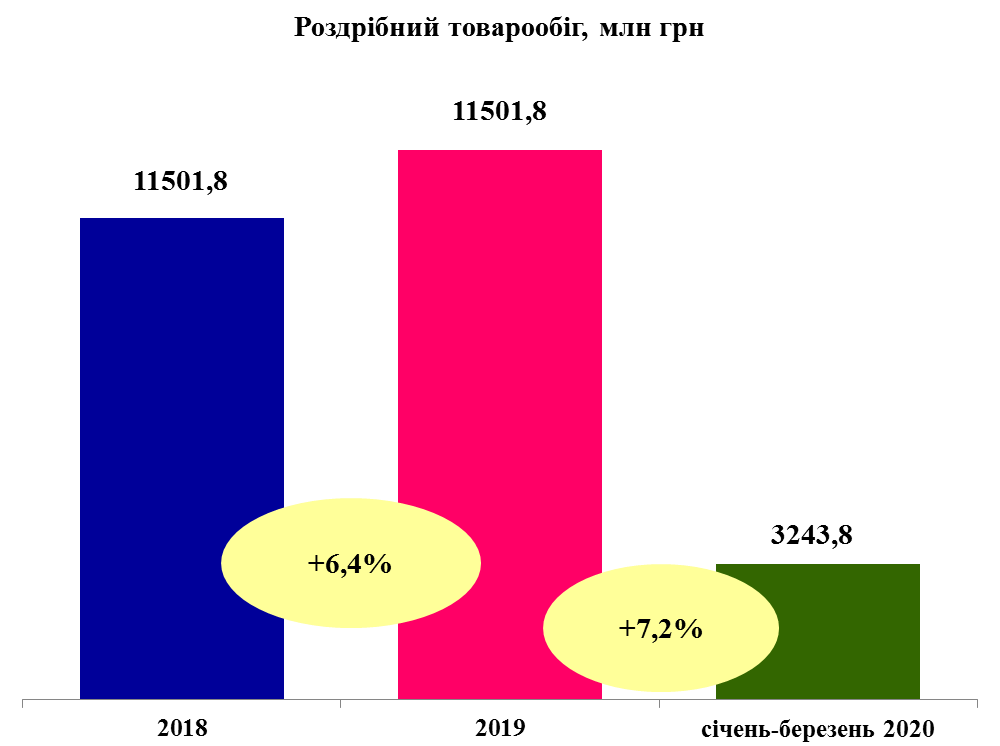 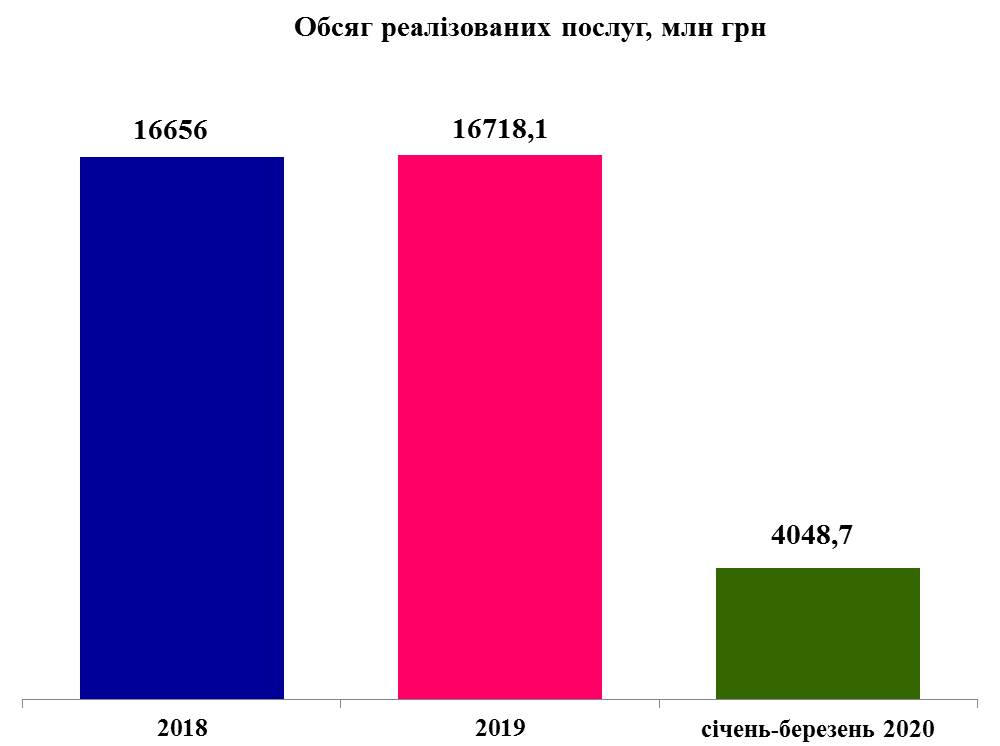       Обсяг послуг, реалізованих споживачам підприємствами сфери послуг, у 2018 році становив 15023,0 млн грн і збільшився проти 2017 року на 1633,0 млн грн. У 2019 році обсяг послуг споживачам становив 16718,1 млн грн, що в порівнянні з 2018 роком більше на 62 млн грн.       У структурі загального обсягу реалізованих послуг вагому частку займали послуги транспорту, складського господарства, пошти та кур’єрської діяльності.АДМІНІСТРАТИВНІ  ПОСЛУГИ 2017 рік2018 рік2019 рік2020 рік85 556 107 610 147 624 113 154 РОЗВИТОК ТУРИЗМУ   ЖИТЛОВЕ  ГОСПОДАРСТВО КОМУНАЛЬНЕ  ГОСПОДАРСТВО Місто Миколаїв має досить розгалужену мережу доріг, загальна довжина яких складає  834,9 км, із них 705,1 км із твердим  покриттям. У місті розташовано 9 мостів та 2 підземні переходи.        Загальна площа доріг з асфальтобетонним покриттям становить 5128,4 тис.м².     Зливова каналізація міста має протяжність 29,3 км, з яких відкритого типу 12  км,  налічується   1074   одиниці По місту налічується 1569.4 км кабельних та повітряних мереж зовнішнього освітлення та 35 908  од. світлоточок. Наявні 9 інженерних споруд: міст через річки Південний Буг і Інгул, шляхопровід у мкр  Широка   Балка,   Аляудська   переправа ТРАНСПОРТНА  ІНФРАСТРУКТУРА 		Трамвай		ТрамвайТролейбусТролейбус	2020 рік2021 рік2020 рік рік   Капітальні   ремонти42136   Середні       ремонти9661                                             Ремонт трамвайної колії                                             Ремонт трамвайної колії                                             Ремонт трамвайної колії       Замінено:2020 рік2021 рік       Замінено:877,98 м (рейок)345,8 м (рейок)       Замінено:1 стрілочний перевод       Замінено:4 переїзди                                           Ремонт контактної мережі                                             Ремонт контактної мережі                                             Ремонт контактної мережі                                             Ремонт контактної мережі               2020  рік           2021 рік           2021 рікЗаміна к/ мережі           1,902 км           1,902 км          1,445 км      Заміна опор к/мережі              23 од              23 од           13 одЕНЕРГОЗБЕРЕЖЕННЯ ТА ЕНЕРГОЕФЕКТИВНІСТЬДОХОДИ НАСЕЛЕННЯ ТА РИНОК ПРАЦІСОЦІАЛЬНИЙ ЗАХИСТ№ п/пЕкономічні показники2020 рік2020 рікна 01.07.2021на 01.07.2021№ п/пЕкономічні показникиКількістьКошти, тис.грнКількістьКошти, тис.грн1Допомога у зв’язку з вагітністю та пологами18613525,08671972,42Допомога  при усиновленні дитини35578,831251,13Допомога при народженні дитини10034148997,7959969867,64Допомога на дітей, над якими встановлено опіку чи піклування43630657,442216678,45Допомога на дітей одиноким матерям141665270,3117310759,96Державна соціальна допомога малозабезпеченим сім’ям242369041,6163447092,27Державна соціальна допомога особам з інвалідністю з дитинства та дітям з інвалідністю4665119860,1466268357,98Тимчасова державна допомога дітям1812680,11621359,59Відшкодування послуги з догляду за дитиною до трьох років „муніципальна няня”17135420,42242354,110Державна соціальна допомога на дітей-сиріт та дітей, позбавлених батьківського піклування, у дитячих будинках сімейного типу та прийомних сім’ях, грошового забезпечення батькам-вихователям і прийомним батькам 308908,1334872,011Допомога по догляду за особою з інвалідністю І чи ІІ групи внаслідок психічного розладу80719508,47389589,512Державна соціальна допомога особам, які не мають права на пенсію, та особам з інвалідністю209143110,1212523470,413Щомісячна компенсаційна виплата непрацюючій працездатній особі, яка доглядає за особою з інвалідністю І групи, а також за особою, яка досягла 80-річного віку251113,620347,414Тимчасова державна соціальна допомога непрацюючій особі, яка досягла загального пенсійного віку, але не набула права на пенсійну виплату4386391,34043797,315Допомога на дітей, які виховуються у багатодітних сім’ях119932289,5122712869,116Компенсація фізичним особам, які надають соціальні послуги7221873,85762680,517Адресна допомога внутрішньо переміщеним особам134420381,9126210599,0Район2018 рік2019 рік 2020 рік І півріччя 2021 рокуЗаводський602570568531Інгульський525533560479Корабельний396401419401Центральний551564553492Всього2074206821001903Район2018 рік2019 рік 2020 рік І півріччя 2021 рокуЗаводський262301289256Інгульський326327344184Корабельний207207206202Центральний245250209219Всього104010851048861Район2018 рік2019 рік 2020 рік Заводський208823012734Інгульський157618382427Корабельний113214251579Центральний172721362534Всього652377009274№ПоказникОдиниці виміруЗа 2020 рікЗа І півріччя 2021 рокуОтримали послуги, з них:особи1063535Надано тимчасове проживання особи182109Виявлено соціальним патрулемв ході виїздівособишт.29518718383Виконано ліжко-місць ліжко/місце130497627Відновлено паспортів                                         особи3515Надана реєстрація                                               особи5420Видано довідокодиниць12736Призначено пенсій і держдопомог                    особи154Встановлена інвалідністьособи94Оформлено в будинки-інтернатиособи86Направлено на стаціонарне лікуванняособи4217Видано одягу та взуття                                         одиниць575400ОХОРОНА ЗДОРОВ’Я ОСВІТАКУЛЬТУРА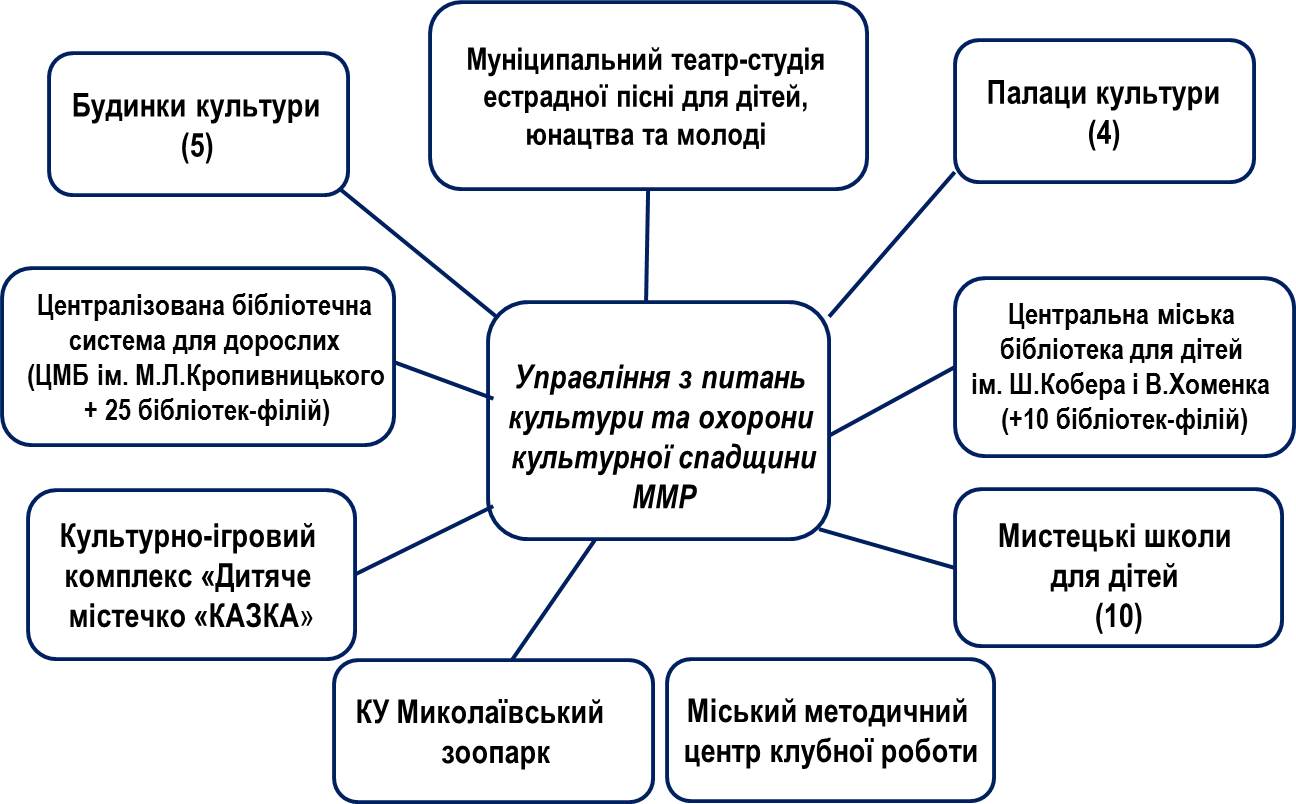 Результатом виконання основних завдань та заходів стали збереження та оптимізація роботи мережі закладів, установ, організацій культури і мистецтв комунальної власності.Мережа культури представлена 5 будинками культури, 4 палацами культури, 10 мистецькими школами для дітей, Централізованою бібліотечною системою для дорослих (ЦМБ ім.М.Л.Кропивницького та 25 ПІДТРИМКА ДІТЕЙ  ТА МОЛОДІ   Назва заходуРікКількість стипендії, одиницьСума, грнСтипендія міського голови та міської ради для студентів навчальних закладів ІІІ-ІV рівнів акредитації201951163 136,25Стипендія міського голови та міської ради для студентів навчальних закладів ІІІ-ІV рівнів акредитації202055184 472,20Стипендія міського голови та міської ради для студентів навчальних закладів ІІІ-ІV рівнів акредитаціїпівроку 2021видається у листопаді -Стипендія міського голови та міської ради для студентів навчальних закладів І-ІІ рівнів акредитації20192062 111,60Стипендія міського голови та міської ради для студентів навчальних закладів І-ІІ рівнів акредитації20201855 900,44Стипендія міського голови та міської ради для студентів навчальних закладів І-ІІ рівнів акредитаціїпівроку 2021видається у листопаді-Стипендія міського голови та міської ради для студентів ПТНЗ20191746 459,64Стипендія міського голови та міської ради для студентів ПТНЗ20201746 459,64Стипендія міського голови та міської ради для студентів ПТНЗпівроку 2021видається у листопаді-Надано відпочинкові послуги за рахунок місцевого бюджетуНадано відпочинкові послуги за рахунок місцевого бюджетуНадано відпочинкові послуги за рахунок місцевого бюджетуНадано відпочинкові послуги за рахунок місцевого бюджетуОчікувані показникирік20172018201920202021кількість дітей20792087200717771592обсяг фінансуваннятис. грн8 579, 7111 809, 55812 751,11112404,26313 511,980У такій складній ситуації  політика міської влади спрямовується на підвищення рівня здоров'я дитячого населення. Адже саме в дитячому віці якісно організований  відпочинок -  той позитивний чинник, що впливатиме на формування здоров’я людини в майбутньому.Надано відпочинкові послуги дітям з інвалідністю  за рахунок місцевого бюджетуНадано відпочинкові послуги дітям з інвалідністю  за рахунок місцевого бюджетуНадано відпочинкові послуги дітям з інвалідністю  за рахунок місцевого бюджетуНадано відпочинкові послуги дітям з інвалідністю  за рахунок місцевого бюджетуОчікуванийпоказникУ такій складній ситуації  політика міської влади спрямовується на підвищення рівня здоров'я дитячого населення. Адже саме в дитячому віці якісно організований  відпочинок -  той позитивний чинник, що впливатиме на формування здоров’я людини в майбутньому.У такій складній ситуації  політика міської влади спрямовується на підвищення рівня здоров'я дитячого населення. Адже саме в дитячому віці якісно організований  відпочинок -  той позитивний чинник, що впливатиме на формування здоров’я людини в майбутньому.рік20172018201920202021У такій складній ситуації  політика міської влади спрямовується на підвищення рівня здоров'я дитячого населення. Адже саме в дитячому віці якісно організований  відпочинок -  той позитивний чинник, що впливатиме на формування здоров’я людини в майбутньому.кількість дітей3482581280      Фінансування Програми здійснюється за рахунок коштів міського бюджету, коштів підприємств, установ, організацій, професійних спілок та фондів, а також добровільних ФІЗИЧНА КУЛЬТУРА ТА СПОРТ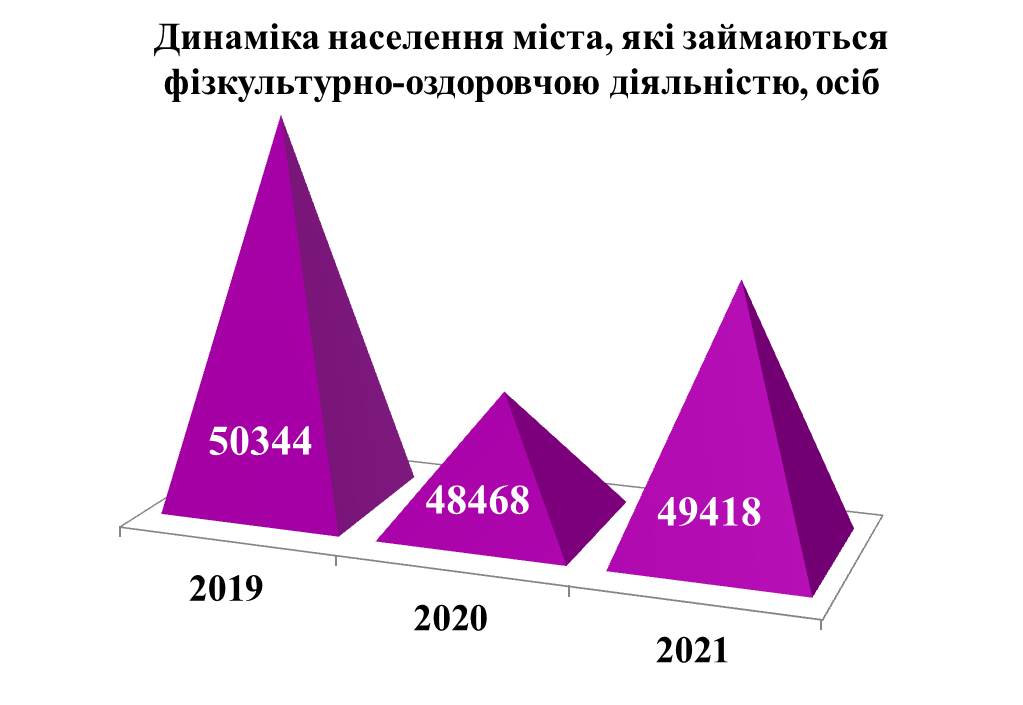       За рахунок міського бюджету утримується 16 спортивних шкіл: Миколаївська школа вищої спортивної майстерності, КУ «Центральний міський стадіон», спортивний комплекс «Зоря», стадіон «Юність», надається фінансова підтримка ДЮСШ «Динамо»,  ДЮСШ «Спартак»,  ФОК «Вікторія», ГО МБК «Миколаїв» з баскетболу, ГС МФК «Миколаїв» з футболу, Громадська організація Міський баскетбольний клуб «Нико-Баскет–СДЮШОР№4-МВУФК-ЦОП».        У дитячо-юнацьких спортивних школах усіх типів міста Миколаєва на даний час тренуються 5540 юнаків та дівчат,  фізкультурно-оздоровчою роботою охоплено 48468 осіб.       У 2021 році підготовлено майстрів спорту України - 18 осіб, кандидатів в майстри спорту України - 137 осіб, спортсменів І розряду - 146 осіб.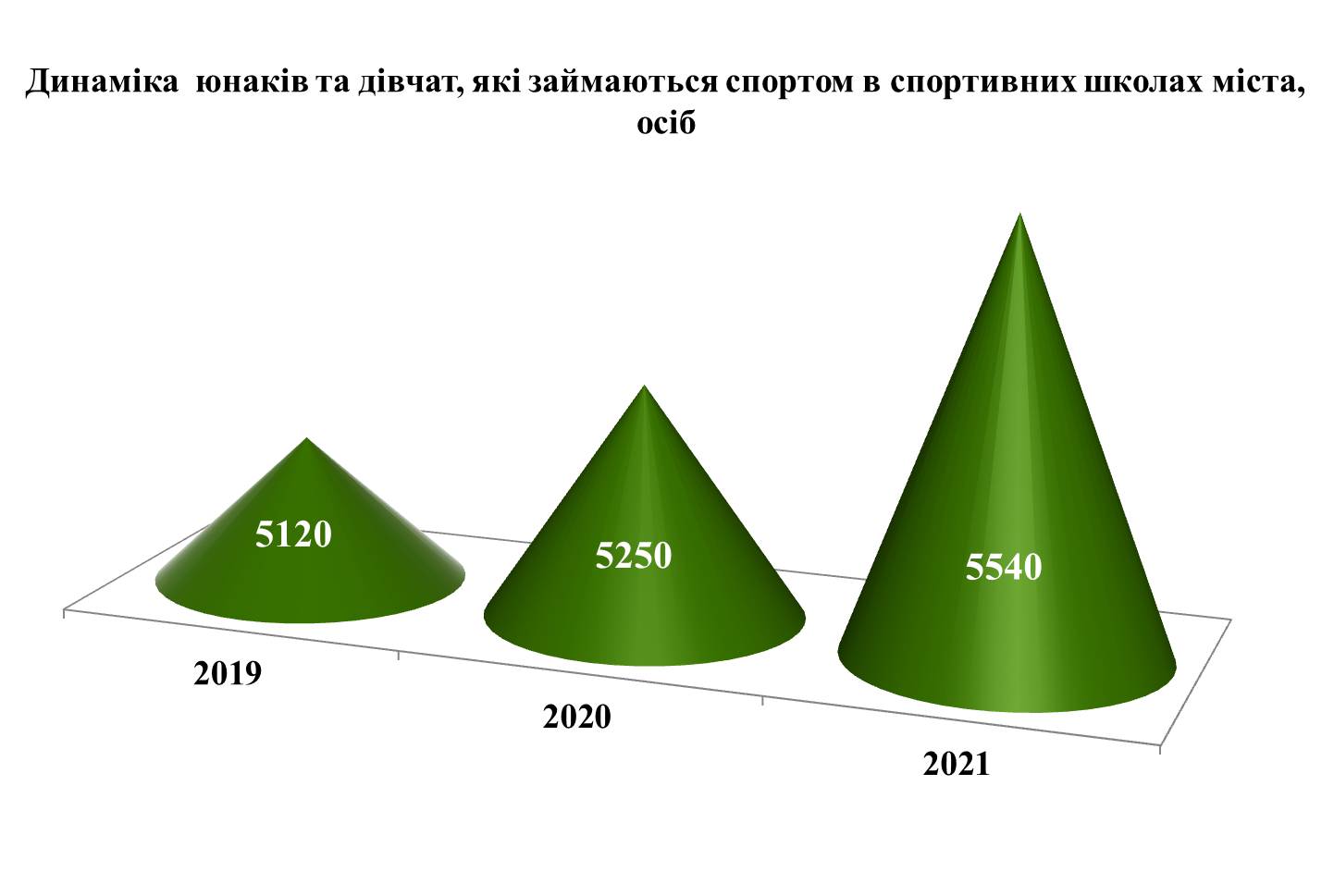 ТЕХНОГЕННА БЕЗПЕКАДинаміка виникнення пожеж/подій/НС на території                  м. МиколаєваДинаміка виникнення пожеж/подій/НС на території                  м. МиколаєваДинаміка виникнення пожеж/подій/НС на території                  м. МиколаєваДинаміка виникнення пожеж/подій/НС на території                  м. МиколаєваДинаміка виникнення пожеж/подій/НС на території                  м. МиколаєваДинаміка виникнення пожеж/подій/НС на території                  м. МиколаєваРікКількістьКількістьКількістьЗагинуло, осібВрятовано, осібРікпожежподійнадзвичайних ситуаційЗагинуло, осібВрятовано, осіб201889710421767201985293162920207827921636Всього2 531276539132ОХОРОНА ПРИРОДНОГО НАВКОЛИШНЬОГО СЕРЕДОВИЩАЕЛЕКТРОННЕ ВРЯДУВАННЯРОЗВИТОК МІСЦЕВОГО САМОВРЯДУВАННЯІІ. МЕТА, ЗАВДАННЯ ТА ЗАХОДИ ЕКОНОМІЧНОГО І СОЦІАЛЬНОГО РОЗВИТКУ МІСТА НА 2022-2024 роки 1. ФІНАНСОВІ ТА МАТЕРІАЛЬНІ РЕСУРСИ1.1.БЮДЖЕТНА ПОЛІТИКАМета розвитку галузі- формування достатніх фінансових ресурсів для забезпечення завдань і функцій, які здійснюються органами місцевого самоврядування, спрямування коштів на фінансування пріоритетних напрямків соціально-економічного розвитку міста, підвищення результативності, ефективності та прозорості використання бюджетних коштівПроблеми, які перешкоджають соціально-економічному розвитку галузіПершочергові завдання (напрямки діяльності), спрямовані на розв’язання виявлених потреб для розв’язання зазначених проблемНаявність податкового боргу до бюджету Миколаївської міської територіальної громади, заборгованості по заробітній платіПроведення роботи з боржникамиЗбитковість підприємств комунальної форми власностіПроведення аналізу причин збитковості підприємств та визначення шляхів її подоланняНаявність випадків використання земельних ділянок без правовстановлюючих документів, за якими наступають обов’язки щодо плати за землюАктивізація роботи щодо виявлення фактів використання земельних ділянок без правовстановлюючих документів та претензійної роботи за фактами порушення земельного та податкового законодавстваОбмеженість фінансового ресурсу для здійснення фінансування напрямів соціально-економічного розвитку містаПроведення роботи по залученню до бюджету Миколаївської міської територіальної громади коштів державного бюджету, суб’єктів господарювання та кредитних ресурсів № п/пЗміст заходуВідповідальний за виконанняОчікуваний результат, результативні показники1.Прогнозування доходів бюджету Миколаївської міської територіальної громади  на основі реальних прогнозних показників соціального та економічного розвитку міста з врахуванням фактичного рівня відповідних надходжень у минулому та поточному роках, норм бюджетного та податкового законодавства, рекомендацій Міністерства фінансів Українидепартамент фінансів ММРзабезпечення фінансуванням в повному обсязі заходів, передбачених бюджетом2.Доведення до органів стягнення планових показників розпису доходів бюджету Миколаївської міської територіальної громади, а також змін до нихдепартамент фінансів ММРвиконання планових показників доходів3.Активізація роботи виконавчих органів міської ради, податкових та інших контролюючих органів із залучення коштів до бюджету Миколаївської міської територіальної громади департамент фінансів ММР, департамент економічного розвитку ММР, головні розпорядники коштівзміцнення фінансової спроможності бюджету Миколаївської міської територіальної громади4.Налагодження взаємодії з центральними органами виконавчої влади з метою залучення коштів державного бюджету до фінансування місцевих ініціативдепартамент фінансів ММР, департамент економічного розвитку ММР, головні розпорядники коштівзміцнення фінансової спроможності бюджету Миколаївської міської територіальної громади5.Залучення в установленому порядку коштів суб’єктів господарювання всіх форм власності до фінансування міських проєктів у якості спонсорської/меценатської допомогидепартамент фінансів ММР, департамент економічного розвитку ММР, головні розпорядники коштівзміцнення фінансової спроможності бюджету Миколаївської міської територіальної громади6.Реалізація проєктів із залученням коштів міжнародних фінансових організацій та фондівдепартамент фінансів ММР, департамент економічного розвитку ММР, головні розпорядники коштівзміцнення фінансової спроможності бюджету Миколаївської міської територіальної громади7.Забезпечення контролю за дотриманням фінансової дисципліни, економією бюджетних коштів, в першу чергу на адміністративні витрати, та ефективним використанням енергоресурсів у бюджетних установахголовні розпорядники бюджетних коштівекономія бюджетних коштів, покращання фінансової дисципліни8.Забезпечення своєчасного обслуговування та погашення місцевого боргу та гарантованого територіальною громадою міста боргу департамент фінансів Миколаївської міської радизабезпечення дотримання встановленого граничного обсягу місцевого боргу та гарантованого територіальною громадою міста боргу  на кінець року, виконання боргових зобов’язань 9.Інформування громадськості міста про надходження та використання коштів бюджету Миколаївської міської територіальної громади шляхом розміщення на сайті Миколаївської міської радидепартамент фінансів Миколаївської міської радипідвищення рівня інформаційної прозорості та відкритості бюджету Миколаївської міської територіальної громади10.Розширення та систематичне поповнення бази даних для візуалізації бюджету Миколаївської міської територіальної громади  на сайті міської ради у проєкті "Відкритий бюджет"департамент фінансів Миколаївської міської ради, головні розпорядники коштівзабезпечення відкритості та прозорості бюджету Миколаївської міської територіальної громади11.Субвенція з бюджету Миколаївської міської територіальної громади  обласному бюджету Миколаївської області  на виконання заходів обласних програмголовні розпорядники бюджетних коштівпокращання якості життя та надання послуг  мешканцям міста Миколаєва1.2. УПРАВЛІННЯ ОБ’ЄКТАМИ     КОМУНАЛЬНОЇ ВЛАСНОСТІМета розвитку галузі- забезпечення реалізації місцевої політики у сфері управління комунальною власністюПроблеми, які перешкоджають соціально-економічному розвитку галузіПершочергові завдання (напрямки діяльності), спрямовані на розв’язання виявлених потреб для розв’язання зазначених проблемНеобхідність проведення технічної інвентаризації та державної реєстрації на неприватизовані квартири, кімнати комунальної власності Миколаївської міської територіальної громадиВедення реєстру приватизованого житлового фонду комунальної власності Миколаївської міської територіальної громади. Створення окремого реєстру неприватизованих об’єктів житлового фонду комунальної власності. Виділення фінансування на проведення технічної інвентаризації вищевказаних об’єктів та замовлення незалежної оцінки. Контроль за використанням та збереженням наймачами квартир, кімнат комунальної власності Виявлення безхазяйних об’єктів житлового та нежитлового фондуВзяття  на  облік  безхазяйного  нерухомого  майна відповідно до  Цивільного  кодексу України. Виділення фінансування на проведення технічної інвентаризації вищевказаних об’єктів та замовлення незалежної оцінки. Визначення балансоутримувачів, які будуть здійснювати виявлення безхазяйного майна, облік, контроль за використанням та збереженням майна, на яке набуто право власностіСтворення єдиного програмного комплексу для ведення обліку комунального майна Миколаївської міської територіальної громадиУдосконалення програмного комплексу «Реєстр комунального майна» потребує залучення фахівців-програмістів та додаткового фінансування.Проведення роботи з наповнення інформацією щодо об’єктів нерухомості «Геопорталу містобудівного кадастру Миколаївської міської ради» в розділі «Реєстр комунального майна». Модернізація програмного комплексу дозволить додатково проводити облік транспортних засобів інших активів комунальної власності Миколаївської міської територіальної громадиУ зв’язку із змінами законодавства в сфері орендних відносин щодо комунального майна Миколаївської міської територіальної громади існує актуальне питання приведення інформаційно-аналітичної системи управління орендою у відповідність до нового порядку передачі в оренду нерухомого майна.Пунктом 5 рішенням Миколаївської міської ради від 24.12.2020 №2/29 визначено порядок розподілу орендної плати між орендодавцем, балансоутримувачем або уповноваженим органом. Зазначені зміни та особливості нарахування ПДВ на орендну плату у відповідності до цих змін потребують нових підходів щодо інформаційного забезпечення вищезазначеного процесуПроведення змін та модернізації існуючої інформаційно-аналітичної системи з врахуванням вимог чинного законодавства потребує залучення фахівців-програмістів та додаткового фінансування № п/пЗміст заходуВідповідальний за виконанняОчікуваний результат, результативні показники1.Замовлення незалежної оцінки на об’єкти нерухомого майна, що приймаються у комунальну власність, передаються в оренду та підлягають приватизації (відчуженню), або для укладання інших правочинівуправління  комунального майна ММРзабезпечення стабільного надходження до міського бюджету  коштів від розпоряджання   об’єктами комунальної власності 2.Замовлення рецензування оцінок на об’єкти нерухомого майна, що приймаються в комунальну власність, передаються в оренду  та підлягають приватизації (відчуженню), або для укладання інших правочинівуправління  комунального майна ММРзабезпечення об’єктивного розгляду результатів оцінки майна 3.Забезпечення  систематичним  інформуванням  населення  про передачу об’єктів комунальної власності в оренду, про хід приватизації (відчуження) комунальної власності  (оголошення у ЗМІ, інформаційні повідомлення про оголошення аукціонів, інформаційні повідомлення про оголошення конкурсів по відбору суб’єктів оціночної діяльності для проведення оцінки майна, інформація про підсумки проведення аукціонів, конкурсів та про передані в оренду та  продані об’єкти тощо)управління  комунального майна ММРзабезпечення прозорості процесів, пов’язаних з використанням комунального майна, відкритості його використання для громадян 4.Замовлення технічної документації по встановленню меж земельних ділянок та підготовка документації із землеустрою, незалежної оцінки землі для продажу нерухомих об’єктів комунальної власності, розташованих на зазначених земельних ділянках, або для укладання інших правочинівуправління  комунального майна ММРпідвищення ефективності управління земельними ресурсами,  скорочення термінів підготовки нерухомих об’єктів комунальної власності для продажу, збільшення надходжень коштів до бюджету5.Виконання заходів, пов’язаних з підготовкою пропозицій про здійснення державно-приватного партнерства, та/або реалізацією проєктів, що здійснюються на умовах концесії,  а саме:- проведення аналізу ефективності здійснення державно-приватного партнерства, та/або проєктів, що здійснюються на умовах концесії;- підготовка техніко-економічного обґрунтування здійснення державно-приватного партнерства, та/або проєктів, що здійснюються на умовах концесії;- розроблення (виготовлення) землевпорядної документації та проведення її експертизи;- залучення радників;- інші заходи, пов’язані з забезпеченням процедури укладання правочинів із застосуванням механізму державно-приватного партнерства, та/або реалізацією проєктів, що здійснюються на умовах концесіїуправління  комунального майна ММРстворення сприятливих умов для отримання інвестицій від приватних партнерів6.Замовлення технічної документації та правовстановлюючих документів на об’єкти безхазяйного майна управління  комунального майна ММРведення обліку та подальше  використання майна7.Замовлення технічної документації  та правовстановлюючих  документів на нежитлові та житлові приміщення управління  комунального майна ММРзабезпечення належного обліку, контролю за збереженням та використанням комунального майна 8.Удосконалення програмного комплексу «Реєстр комунального майна»управління  комунального майна ММРзабезпечення контролю за збереженням та використанням майна комунальної власності м.Миколаєва 9.Модернізація інформаційно-аналітичної системи управління орендою управління  комунального майна ММРскорочення термінів та спрощення процедури передачі майна в оренду, ведення претензійно-позовної роботи, що забезпечить підвищення рівня контролю за надходженням орендних платежів та збільшить надходження до міського бюджету10.Створення та ведення реєстру приватизованих та неприватизованих жилих об’єктів управління  комунального майна ММРприскорення надання інформації на запити юридичних та фізичних осіб, оптимізація  процесу приватизації жилих об’єктів 11.Внески органів місцевого самоврядування до статутних капіталів підприємств комунальної форми власностіголовні розпорядники бюджетних коштів, до сфери управління яких належать відповідні підприємства; управління комунального майна ММРпідвищення ефективності використання об’єктів комунальної власності територіальної громади міста Миколаєва1.3. УПРАВЛІННЯ ЗЕМЕЛЬНИМИ РЕСУРСАМИ Мета розвитку галузі- забезпечення реалізації державної та місцевої політики у галузі земельних відносин відповідно до чинного законодавства УкраїниПроблеми, які перешкоджають соціально-економічному розвитку галузіПершочергові завдання (напрямки діяльності), спрямовані на розв’язання виявлених потреб для розв’язання зазначених проблемвідсутність проведення інвентаризації земель, пандемія COVID-19 снесла значні зміни в корегування плану роботистимулювання розвитку земель населених пунктів шляхом надання інвесторам широкого вибору можливостей придбання земельних ділянок із земель комунальної власності  для здійснення підприємницької діяльностінедосконалість законодавчої бази в строках оформлення правових документів  та  електронної бази проведення торгіввпровадження прозорих і конкурентних процедур відчуження земельзатримка  в прийнятті рішень міською радою та оформленні правовстановлюючих документів на землюзбільшення надходжень до міського бюджету за користування землею комунальної власностівідсутність проведення інвентаризації земель, пандемія COVID-19 внесла значні зміни в корегування плану роботиефективне та раціональне використання земель комунальної власностінедосконалість законодавчої бази в строках оформлення правових документів  та  електронної бази проведення торгів, пандемія COVID-19 внесла значні зміни в корегування плану роботиудосконалення системи управління земельними ресурсами комунальної власності містазатримка  в прийнятті рішень міською радою та оформленні правовстановлюючих документів на землю, пандемія COVID-19 внесла значні зміни в корегування плану роботипідготовка лотів для продажу прав на земельні ділянки із земельних торгів№ п/пЗміст заходуВідповідальний за виконанняОчікуваний результат, результативні показники1.Функціонування автоматизованої програми та контролю за  надходженням орендної плати за землю (супроводження програми)  управління земельних ресурсів ММРпідвищення ефективності управління земельними ресурсами, збільшення надходжень до бюджету міста2.Своєчасне укладання договорів оренди землі, договорів про встановлення особистого строкового сервітуту управління земельних ресурсів ММРпідвищення ефективності управління земельними ресурсами, збільшення надходжень до бюджету міста3.Функціонування програми  «Земельний кадастр м.Миколаєва» (супроводження програми)управління земельних ресурсів ММР збільшення надходжень до бюджету міста4.Підготовка документації із землеустрою, експертної оцінки землі для проведення земельних торгів та забезпечення проведення земельних торгівуправління земельних ресурсів ММР підвищення ефективності управління земельними ресурсами, збільшення надходжень до бюджету міста5.Обслуговування та розвиток  програмного забезпечення SOFТpro та функціонування кабінету землевпорядника управління земельних ресурсів ММРзабезпечення інформацією щодо земельних ділянок міста 6.Виготовлення документації із інвентаризації земель містауправління земельних ресурсів ММР підвищення ефективності управління земельними ресурсами, збільшення надходжень до бюджету міста7.Виготовлення проєктів відведення земельних ділянок та технічних документацій із землеустрою по встановленню меж земель комунальної власності м.Миколаєвауправління земельних ресурсів ММР підвищення ефективності управління земельними ресурсами, збільшення надходжень до бюджету міста8.Проведення експертної грошової оцінки землі для   продажу земельних ділянокуправління земельних ресурсів ММР підвищення ефективності управління земельними ресурсами, збільшення надходжень до бюджету міста2. РОЗВИТОК ЕКОНОМІКИ2.1. ПРОМИСЛОВІСТЬ Мета розвитку галузі- створення умов для забезпечення сталого розвитку промислового комплексу міста, удосконалення існуючої структури промисловості у напряму пріоритетного розвитку високотехнологічних секторів економіки, підтримка інтересів національного товаровиробника, підвищення рівня експортного потенціалу і конкурентоспроможності  продукції промислових підприємств містаПроблеми, які перешкоджають соціально-економічному розвитку галузіПершочергові завдання (напрямки діяльності), спрямовані на розв’язання виявлених потреб для розв’язання зазначених проблемзменшення попиту на продукцію (послуги) підприємств міста та обмежені можливості розширення ринків її збутустворення сприятливих умов для нарощування попиту на продукцію, в т.ч. експортного потенціалу промислових підприємстввисокий ступінь зносу основних виробничих фондів.модернізація виробничих фондів підприємствнизький рівень розвитку інноваційних підприємствсприяння залученню інвестицій на підприємства міста та посилення їх інвестиційно-інноваційної спрямованості№ п/п№ п/п	Зміст заходуВідповідальний за виконанняОчікуваний результат, результативні показникиОчікуваний результат, результативні показникиЗавдання 1. Створення сприятливих умов для нарощування  попиту на продукцію,  в т.ч. експортного потенціалу промислових підприємствЗавдання 1. Створення сприятливих умов для нарощування  попиту на продукцію,  в т.ч. експортного потенціалу промислових підприємствЗавдання 1. Створення сприятливих умов для нарощування  попиту на продукцію,  в т.ч. експортного потенціалу промислових підприємствЗавдання 1. Створення сприятливих умов для нарощування  попиту на продукцію,  в т.ч. експортного потенціалу промислових підприємствЗавдання 1. Створення сприятливих умов для нарощування  попиту на продукцію,  в т.ч. експортного потенціалу промислових підприємствЗавдання 1. Створення сприятливих умов для нарощування  попиту на продукцію,  в т.ч. експортного потенціалу промислових підприємств1.1.Залучення підприємств міста до участі у конкурсах,  виставках-ярмарках промислової продукції тощо міжнародного, всеукраїнського, регіонального та місцевого рівнівЗалучення підприємств міста до участі у конкурсах,  виставках-ярмарках промислової продукції тощо міжнародного, всеукраїнського, регіонального та місцевого рівнівдепартамент економічного розвитку ММРдепартамент економічного розвитку ММР- поліпшення якості та підвищення конкуренто-спроможності товарів і послуг;- зростання обсягів реалізації промислової продукції на підприємствах  м.Миколаєва- поліпшення якості та підвищення конкуренто-спроможності товарів і послуг;- зростання обсягів реалізації промислової продукції на підприємствах  м.Миколаєва1.2.Проведення засідань, нарад, робочих зустрічей за участю керівників промислових підприємств з вирішення проблемних питань, визначення шляхів розвитку промисловості містаПроведення засідань, нарад, робочих зустрічей за участю керівників промислових підприємств з вирішення проблемних питань, визначення шляхів розвитку промисловості містадепартамент економічного розвитку ММРдепартамент економічного розвитку ММРналагодження дієвого діалогу для вирішення проблемних питань галузіналагодження дієвого діалогу для вирішення проблемних питань галузі1.3.Проведення моніторингу обсягів реалізації продукції (робіт, послуг) промисловими підприємствами містаПроведення моніторингу обсягів реалізації продукції (робіт, послуг) промисловими підприємствами містадепартамент економічного розвитку ММРдепартамент економічного розвитку ММРзабезпечення річного обсягу реалізації продукції (робіт, послуг)забезпечення річного обсягу реалізації продукції (робіт, послуг)1.4.Сприяння залученню промислових підприємств до участі у тендерах на  виконання місцевих замовлень, закупівлі товарів, робіт та послуг за рахунок бюджетних коштів шляхом інформування тощоСприяння залученню промислових підприємств до участі у тендерах на  виконання місцевих замовлень, закупівлі товарів, робіт та послуг за рахунок бюджетних коштів шляхом інформування тощовиконавчі органи ММРвиконавчі органи ММРзростання обсягів реалізації промислової продукціїзростання обсягів реалізації промислової продукції1.5.Оновлення бази промислових підприємств міста та розміщення інформації на вебресурсах з метою популяризації продукції місцевих товаровиробниківОновлення бази промислових підприємств міста та розміщення інформації на вебресурсах з метою популяризації продукції місцевих товаровиробниківдепартамент економічного розвитку ММРдепартамент економічного розвитку ММРзростання обсягів реалізації промислової продукціїзростання обсягів реалізації промислової продукції1.6.Врахування дії Закону України «Про оцінку впливу на довкілля» при плануванні  господарської діяльності, що включає будівництво, реконструкцію, технічне переоснащення, розширення, перепрофілювання, ліквідацію (демонтаж) об’єктів, інше втручання в природне середовище Врахування дії Закону України «Про оцінку впливу на довкілля» при плануванні  господарської діяльності, що включає будівництво, реконструкцію, технічне переоснащення, розширення, перепрофілювання, ліквідацію (демонтаж) об’єктів, інше втручання в природне середовище підприємства, організації та установи містапідприємства, організації та установи містазабезпечення екологічної безпеки, охорони довкілля, раціонального використання і відтворення природних ресурсівзабезпечення екологічної безпеки, охорони довкілля, раціонального використання і відтворення природних ресурсівЗавдання 2.  Модернізація виробничих фондів підприємствЗавдання 2.  Модернізація виробничих фондів підприємствЗавдання 2.  Модернізація виробничих фондів підприємствЗавдання 2.  Модернізація виробничих фондів підприємствЗавдання 2.  Модернізація виробничих фондів підприємствЗавдання 2.  Модернізація виробничих фондів підприємствЗавдання 2.  Модернізація виробничих фондів підприємств2.1.Впровадження у виробництво енерго- та матеріалозберігаючих технологійВпровадження у виробництво енерго- та матеріалозберігаючих технологійпромислові підприємства містапромислові підприємства містапідвищення конкурентоспроможності продукції, розширення ринків збутупідвищення конкурентоспроможності продукції, розширення ринків збутуЗавдання 3. Сприяння залученню інвестицій на підприємства міста та посилення їх інвестиційно-інноваційної спрямованостіЗавдання 3. Сприяння залученню інвестицій на підприємства міста та посилення їх інвестиційно-інноваційної спрямованостіЗавдання 3. Сприяння залученню інвестицій на підприємства міста та посилення їх інвестиційно-інноваційної спрямованостіЗавдання 3. Сприяння залученню інвестицій на підприємства міста та посилення їх інвестиційно-інноваційної спрямованостіЗавдання 3. Сприяння залученню інвестицій на підприємства міста та посилення їх інвестиційно-інноваційної спрямованостіЗавдання 3. Сприяння залученню інвестицій на підприємства міста та посилення їх інвестиційно-інноваційної спрямованостіЗавдання 3. Сприяння залученню інвестицій на підприємства міста та посилення їх інвестиційно-інноваційної спрямованості3.1.Сприяння розвитку морського кластеру України Сприяння розвитку морського кластеру України виконавчі органи ММР, підприємства, інститути громадянського суспільства, науковцівиконавчі органи ММР, підприємства, інститути громадянського суспільства, науковціналагодження дієвого діалогу для вирішення проблемних питань галузі, розвиток морської індустрії містаналагодження дієвого діалогу для вирішення проблемних питань галузі, розвиток морської індустрії міста3.2.Участь у рамках Ініціативи Європейського Союзу «Мери за економічне зростання»Участь у рамках Ініціативи Європейського Союзу «Мери за економічне зростання»департаментекономічногорозвитку ММР,виконавчі органиММР, суб’єктигосподарюваннядепартаментекономічногорозвитку ММР,виконавчі органиММР, суб’єктигосподарюванняполіпшення місцевого ділового середовищаполіпшення місцевого ділового середовища3.3.Стимулювання розвитку інноваційно орієнтованих промислових підприємств  (стимулювання створення наукових парків, технопарків тощо)Стимулювання розвитку інноваційно орієнтованих промислових підприємств  (стимулювання створення наукових парків, технопарків тощо)виконавчі органи ММР, підприємства м.Миколаєва, інститути громадянського суспільства, науковцівиконавчі органи ММР, підприємства м.Миколаєва, інститути громадянського суспільства, науковціпідвищення конкурентоспроможності міста,поліпшення місцевого ділового середовища, стимулювання підприємництва та залучення інвестицій для сталого економічного розвиткупідвищення конкурентоспроможності міста,поліпшення місцевого ділового середовища, стимулювання підприємництва та залучення інвестицій для сталого економічного розвитку2.2. ІНВЕСТИЦІЙНА ДІЯЛЬНІСТЬ Мета розвитку галузі- сприяння залученню інвестицій в економіку міста та підвищення його інвестиційної привабливості шляхом встановлення та розвитку зовнішньоекономічних зв’язків, підвищення рівня конкурентоспроможності містаПроблеми, які перешкоджають соціально-економічному розвитку галузіПершочергові завдання (напрямки діяльності), спрямовані на розв’язання виявлених потреб для розв’язання зазначених проблемнизький рівень активності інвесторіврозробка нового інвестпроцесу в рамках виконавчих органів Миколаївської міської радинедостатньо високий рівень інвестиційної привабливості м. Миколаєва та недостатня популяризація на міжнародному рівні іміджу міста як об’єкта інвестуванняздійснення заходів для підвищення інвестиційної привабливості міста, підтримка позитивного іміджу міста як об’єкта інвестування, встановлення контактів із потенційними інвестораминедостатній рівень залучення міжнародної технічної та фінансової допомоги для капіталізації конкурентних переваг містасприяння залученню фінансової допомоги, залучення грантових та інвестиційних ресурсів міжнародної технічної допомоги, коштів державного бюджету. Залучення мешканців міста до проєктної роботинедостатньо висока активність кооперації з порідненими містами та міжнародними організаціями, членом яких є м. Миколаївактивізація взаємодії з порідненими містами та міжнародними організаціями;встановлення партнерських відносин та належного співробітництва № п/пЗміст заходуВідповідальний за виконанняВідповідальний за виконанняОчікуваний результат, результативні показникиЗавдання 1. Розробка нового інвестпроцесу в рамках виконавчих органів Миколаївської міської радиЗавдання 1. Розробка нового інвестпроцесу в рамках виконавчих органів Миколаївської міської радиЗавдання 1. Розробка нового інвестпроцесу в рамках виконавчих органів Миколаївської міської радиЗавдання 1. Розробка нового інвестпроцесу в рамках виконавчих органів Миколаївської міської радиЗавдання 1. Розробка нового інвестпроцесу в рамках виконавчих органів Миколаївської міської радиЗавдання 1. Розробка нового інвестпроцесу в рамках виконавчих органів Миколаївської міської ради1.1.Розроблення оновленого положення про проведення інвестиційних конкурсівдепартамент економічного розвитку ММР,юридичний департамент ММРдепартамент економічного розвитку ММР,юридичний департамент ММРактивізація інвестпроцесів, збільшення обсягів інвестицій, залучених до міста1.2.Супровід після підписання інвестиційного договору та підтримка інвестора з боку міставиконавчі орагни ММРвиконавчі орагни ММРпідвищення довіри інвесторів до влади1.3.Участь у реалізації прєктів із застосуванням механізмів державного приватного партнерствадепартамент економічного розвитку ММР, виконавчі органи ММРдепартамент економічного розвитку ММР, виконавчі органи ММРактивізайція інвестпроцесів, збільшення обсягів інвестицій, залучених до міста1.4.Програмне забезпечення процесу управління проєктами (розробка, придбання, тощо)департамент економічного розвитку ММРдепартамент економічного розвитку ММРудосконалення моніторингу реалізації проєктів місцевого розвиткуЗавдання 2. Здійснення заходів для підвищення інвестиційної привабливості міста, підтримка позитивного іміджу міста як об’єкта інвестування, встановлення контактів із потенційними інвесторамиЗавдання 2. Здійснення заходів для підвищення інвестиційної привабливості міста, підтримка позитивного іміджу міста як об’єкта інвестування, встановлення контактів із потенційними інвесторамиЗавдання 2. Здійснення заходів для підвищення інвестиційної привабливості міста, підтримка позитивного іміджу міста як об’єкта інвестування, встановлення контактів із потенційними інвесторамиЗавдання 2. Здійснення заходів для підвищення інвестиційної привабливості міста, підтримка позитивного іміджу міста як об’єкта інвестування, встановлення контактів із потенційними інвесторамиЗавдання 2. Здійснення заходів для підвищення інвестиційної привабливості міста, підтримка позитивного іміджу міста як об’єкта інвестування, встановлення контактів із потенційними інвесторамиЗавдання 2. Здійснення заходів для підвищення інвестиційної привабливості міста, підтримка позитивного іміджу міста як об’єкта інвестування, встановлення контактів із потенційними інвесторами2.1.Організація та підтримка у проведенні в місті інвестиційних  бізнес-форумів та інших іміджевих заходівдепартамент економічного розвитку ММРдепартамент економічного розвитку ММРпросування інвестиційного продукту та підтримка позитивного іміджу міста як об’єкта інвестування2.2.Участь у семінарах, Всеукраїнських та міжнародних виставках, форумах тощо з метою обміну досвідом у питаннях залучення інвестицій, промоцій міста та активізації інноваційно-інвестиційної діяльності (у т.ч. відрядження, квитки, послуги перекладачів, проведення конференцій, інвестиційних панелей, форумів, супровід, зйомка тощо)департамент економічного розвитку ММРдепартамент економічного розвитку ММРрозширення економічних зв’язків та залучення грантів і коштів іноземних та вітчизняних інвесторів у розвиток міста Миколаєва2.3.Розроблення, постійне оновлення,  друк, тиражування та розповсюдження інформаційно-презентаційних матеріалів про місто (промоційного відео, інвестиційного паспорта тощо)департамент економічного розвитку ММРдепартамент економічного розвитку ММРпідвищення зацікавленості з боку потенційних інвесторів 2.4.Визначення, оновлення рейтингу Миколаєва за національною та міжнародною шкалою, визначення рівня інвестиційної привабливості міста, проведення інших досліджень, у тому числі СЄО – стратегічна екологічна оцінка, підготовка аналітичних матеріалів, консультування  (друк, розміщення) тощодепартамент економічного розвитку ММР, виконавчі органи ММРдепартамент економічного розвитку ММР, виконавчі органи ММРпідвищення зацікавленості з боку потенційних інвесторів,  зниження відсоткової ставки за кредитами міжнародних фінансових установ2.5.Проведення та сприяння у проведенні тренінгів, семінарів, навчань для службовців з питань інвестиційного проєктування, супроводу інвестиційних проєктів, тощодепартамент економічного розвитку ММР, виконавчі органи ММР, комунальні установи м.Миколаєвадепартамент економічного розвитку ММР, виконавчі органи ММР, комунальні установи м.Миколаєвапідвищення рівня кваліфікації  службовців з питань інвестиційного проєктування, супроводу інвестиційних проєктів  тощо2.6.Розробка стратегії розвитку міста Миколаєва департамент економічного розвитку ММР, виконавчі органи ММР, комунальні установи м.Миколаєвадепартамент економічного розвитку ММР, виконавчі органи ММР, комунальні установи м.Миколаєварозробка довгострокових програмних документів розвитку міста Завдання 3. Сприяння залученню фінансової допомоги, грантових та інвестиційних ресурсів міжнародної технічної допомоги, коштів державного бюджету. Залучення мешканців міста до проєктної роботиЗавдання 3. Сприяння залученню фінансової допомоги, грантових та інвестиційних ресурсів міжнародної технічної допомоги, коштів державного бюджету. Залучення мешканців міста до проєктної роботиЗавдання 3. Сприяння залученню фінансової допомоги, грантових та інвестиційних ресурсів міжнародної технічної допомоги, коштів державного бюджету. Залучення мешканців міста до проєктної роботиЗавдання 3. Сприяння залученню фінансової допомоги, грантових та інвестиційних ресурсів міжнародної технічної допомоги, коштів державного бюджету. Залучення мешканців міста до проєктної роботиЗавдання 3. Сприяння залученню фінансової допомоги, грантових та інвестиційних ресурсів міжнародної технічної допомоги, коштів державного бюджету. Залучення мешканців міста до проєктної роботиЗавдання 3. Сприяння залученню фінансової допомоги, грантових та інвестиційних ресурсів міжнародної технічної допомоги, коштів державного бюджету. Залучення мешканців міста до проєктної роботи3.1. Підготовка та подання аплікаційних форм на участь у програмах, проєктах та конкурсах міжнародної технічної допомогидепартамент економічного розвитку ММР, виконавчі органи ММРдепартамент економічного розвитку ММР, виконавчі органи ММРзбільшення обсягу залучених коштів міжнародної технічної допомоги 3.2.Участь у реалізаці ї та впровадженні інвестиційних проєктів, проєктів міжнародної технічної допомоги департамент економічного розвитку ММРвиконавчі органи ММР,організації містадепартамент економічного розвитку ММРвиконавчі органи ММР,організації містазалучення міжнародної та державної фінансової підтримки, капіталізація конкурентних переваг міста3.3.Робота з проєктами, які надаються мешканцями, для участі у Громадському бюджеті  м.Миколаєва, реалізація заходів міської цільової Програми «Громадський бюджет 2021-2024»департамент економічного розвитку ММР, Координаційна рада з питань громадського бюджету м.Миколаєва, Експертна група з питань громадського бюджету м.Миколаєвадепартамент економічного розвитку ММР, Координаційна рада з питань громадського бюджету м.Миколаєва, Експертна група з питань громадського бюджету м.Миколаєвавпровадження інноваційних механізмів залучення громадськості до розподілу коштів міського бюджету, кількість поданих проєктівЗавдання 4. Активізація взаємодії з порідненими містами та міжнародними організаціямиЗавдання 4. Активізація взаємодії з порідненими містами та міжнародними організаціямиЗавдання 4. Активізація взаємодії з порідненими містами та міжнародними організаціямиЗавдання 4. Активізація взаємодії з порідненими містами та міжнародними організаціямиЗавдання 4. Активізація взаємодії з порідненими містами та міжнародними організаціямиЗавдання 4. Активізація взаємодії з порідненими містами та міжнародними організаціями4.1.Розроблення  індивідуальних програм співробітництва для кожного з поріднених міст, а також перепідписання міжміських Угод або підписання цільових меморандуміввиконавчі органи ММР, департамент економічного розвитку ММРвиконавчі органи ММР, департамент економічного розвитку ММРвідновлення співробітництва з низкою міст, а також збільшення спільно реалізованих суспільно корисних проєктів (зокрема тих,             що стосуються залучення інвестицій, покращання матеріально-технічного забезпечення соціальних та інших закладів міста)Завдання 5.  Встановлення партнерських відносин та належного співробітництва Завдання 5.  Встановлення партнерських відносин та належного співробітництва Завдання 5.  Встановлення партнерських відносин та належного співробітництва Завдання 5.  Встановлення партнерських відносин та належного співробітництва Завдання 5.  Встановлення партнерських відносин та належного співробітництва Завдання 5.  Встановлення партнерських відносин та належного співробітництва 5.1.Розвиток ефективної форми міжнародних контактівдепартамент економічного розвитку ММРдепартамент економічного розвитку ММРспільна реалізація суспільно корисних проєктів (зокрема тих, що стосуються залучення інвестицій, покращання матеріально-технічного забезпечення закладів міста, зокрема соціальних)5.2.Проведення двосторонніх візитів, робочих нарад/консультацій, організація конференцій, культурних заходів тощодепартамент економічного розвитку ММР, виконавчі органи ММРдепартамент економічного розвитку ММР, виконавчі органи ММРпоглиблення досвіду миколаївських фахівців та використання набутих знань при реалізації міських програм/проєктів; ознайомлення мешканців міста  з культурою й традиціями поріднених міст; популяризація Миколаєва як туристичного, культурного та бізнес-центру півдня України2.3. АРХІТЕКТУРА ТА МІСТОБУДУВАННЯ2.3. АРХІТЕКТУРА ТА МІСТОБУДУВАННЯ2.3. АРХІТЕКТУРА ТА МІСТОБУДУВАННЯ2.3. АРХІТЕКТУРА ТА МІСТОБУДУВАННЯМета розвитку галузі- забезпечення на території міста здійснення реалізації єдиної політики у сфері містобудування та архітектуриПроблеми, які перешкоджають соціально-економічному розвитку галузіПершочергові завдання (напрямки діяльності), спрямовані на розв’язання виявлених потреб для розв’язання зазначених проблемнеповноцінність забезпечення території міста Миколаєва затвердженою містобудівною документацією. Відсутність містобудівної документації призводить до можливого неоднозначного застосування містобудівного та земельного законодавства, може слугувати  підґрунтям для зловживань, а також до прийняття суперечливих рішень щодо забудови території та оскарження цих рішень у подальшому.розроблення (оновлення) містобудівної документації території міста Миколаєва та продовження розвитку функціонування Геоінформаційної системи містобудівного кадастру Миколаївської міської ради на наступні роки є основним напрямком у сфері містобудування, що має включати сукупність заходів, які спрямовані на забезпечення реалізації завдань державної містобудівної політики в місті шляхом активізації розробки містобудівної документації на місцевому рівні на оновленій топографо-геодезичній основі. Окрім того, вдосконалення планування територій, зокрема в частині їх ефективного використання та надання земельних ділянок під забудову, у першу чергу територій інвестиційно привабливих, та створення підстав для нарощування темпів розроблення містобудівної документації, яка відповідатиме міжнародним нормам і стандартам, надасть можливість вирішувати питання розміщення нового будівництва, ефективно проводити реконструкцію існуючого житлового фонду, визначати пріоритетні напрями використання території міста  на перспективу.неповноцінність забезпечення території міста Миколаєва затвердженими нормативно-правовими актами, що регулюють правила використання території для розміщення рекламних засобів у відповідності до тенденцій формування оформлення міста, що відповідає  сучасним вимогам дизайну, з урахуванням типології елементів міського середовища, архітектурних, функціонально-планувальних, історико-культурних та економічних чинників.розроблення комплексних схем розміщення рекламних засобів для формування єдиного підходу всіх суб’єктів діяльності з урахуванням потреб громади міста в естетичному та належно сформованому міському просторі.встановлення нових вимог до геопросторових даних, що створюються новими нормативно-правовими актами (Закон України «Про національну інфраструктуру геопросторових даних», постанова Кабінету Міністрів України від 26.05.2021 № 532 «Про затвердження Порядку функціонування національної інфраструктури геопросторових даних», Закон України «Про регулювання містобудівної діяльності»)провадження, ведення, супровід, адаптація муніципальної геоінформаційної системи містобудівного кадастру міста Миколаєва;створення, оновлення, перевірка топографо-геодезичних знімань та ведення єдиної цифрової топографічної основи території міста Миколаєва масштабу 1:500, 1:2000відсутність топографічних планових матеріалів міста Миколаєва масштабу М 1:500 на території не менше 10 відсотків від загальної площі міста, що необхідна для виконання наступних завдань: розроблення містобудівної документації;забезпечення матеріалами балансоутримувачів мереж для проведення їх капітального ремонту, реконструкції, нового будівництва;забезпечення потреб розроблення землевпорядної документації пільговим категоріям населення;виконання робіт з благоустрою, забезпечення відповідною інформацією громади міста;прийняття оперативних управлінських рішеньзазначене потребує виконання робіт з проведення топографічних знімань на територію загальною площею біля 2,53 тис.гамісцева мережа геодезичних пунктів території міста Миколаєва потребує приведення до вимог державної системи координат.зазначене потребує виконання робіт з перерахунку та приведення у відповідність геодезичних пунктів території міста Миколаєва.№ п/пЗміст заходуВідповідальний за виконанняОчікуваний результат, результативні показники1.Розробка проєкту комплексних схем розміщення зовнішньої реклами на території міста Миколаєва:- по пр. Героїв України;- по пр. Центральному;- по вул. Генерала Карпенка;- по інших магістральних вулицях(2022 рік)департамент архітектури та містобудування ММРпроєкт розміщення та впорядкування об’єктів рекламно-інформаційного призначення на територіїм. Миколаєва2.Розробка Детального плану території мікрорайону «Сонячний»(2023 рік)департамент архітектури та містобудування ММРмістобудівна документація3.Розробка Детального плану території частини мікрорайону Матвіївка в Центральному районі м. Миколаєва(2023 рік)департамент архітектури та містобудування ММРмістобудівна документація4.Розробка Детального плану території, обмеженої проспектом Героїв України, провулком Парусним та урізом води річки Інгул(2023 рік)департамент архітектури та містобудування ММРмістобудівна документація5.Розробка поквартальних Детальних планів територій, розташованих в історичному ареалі міста Миколаєва з встановленням режиму охорони пам’яток культурної спадщини(2024 рік)департамент архітектури та містобудування ММРмістобудівна документація6.Розробка Детального плану території багатоповерхової житлової забудови, обмеженої пр. Центральним, вул. Малою Морською, вул. Чкалова, вул. Інженерною (Дормашина) в Центральному районі                м. Миколаєва(2024 рік)департамент архітектури та містобудування ММРмістобудівна документація7.Розробка Детального плану території, обмеженої вул. Дунаєвського, вул. Щасливою та вул. Вишневою в Центральному районі м. Миколаєва в мкр Матвіївка (2022 рік)департамент архітектури та містобудування ММРмістобудівна документація8.Продовження роботи з розроблення Генерального плану м. Миколаєва; розроблення історико-архітектурного опорного плану м. Миколаєва з визначенням меж і режимів використання охоронних зон пам’яток та історичних ареалів, розроблення розділу інженерно-технічних заходів ЦЗ (ЦО): розроблення розділу «Охорона навколишнього природного середовища в обсязі звіту про стратегічну екологічну оцінку»»(2022 рік)департамент архітектури та містобудування ММРмістобудівна документація9.Розроблення плану зонування території  міста Миколаєва (з розробленням Плану червоних ліній)(2022-2023 роки)департамент архітектури та містобудування ММРмістобудівна документація10.Розроблення Детального плану території, обмеженої  вул. Старофортечною, вул. Залізничною, вул. Кузнецькою, вул. Індустріальною, вул. Проєктною та береговою лінією р. Південний Буг та Південно-Бузького лиману в Заводському та Інгульському районах               м. Миколаєва(2024 рік)департамент архітектури та містобудування ММРмістобудівна документація11.Розробка Детального плану території Промислової зони по вул. Айвазовського в Корабельному районі м.Миколаєва з коригуванням та уточненням топографічного плану(2024 рік)департамент архітектури та містобудування ММРмістобудівна документація12.Впровадження, ведення, супровід, адаптація муніципальної геоінформаційної системи містобудівного кадастру міста Миколаєва(2022-2024 роки)департамент архітектури та містобудування ММРвиконання вимог забезпечення прозорості та відкритості влади, інші вимоги діючого законодавства13.Ведення єдиної цифрової топографічної основи території міста Миколаєва масштабу 1:500, 1:2000(2022-2024 роки)департамент архітектури та містобудування ММРцифрова топографічна основа території міста Миколаєва масштабу 1:500, 1:200014.Приведення до вимог державної системи координат місцевої мережі геодезичних пунктів території міста Миколаєва (2022-2024 роки)департамент архітектури та містобудування ММРреалізація національної інфраструктури геопросторових даних, виконання вимог законодавства2.4. РОЗВИТОК  ПІДПРИЄМНИЦТВА Мета розвитку галузі- створення сприятливих умов для активізації підприємницької діяльності та поліпшення інвестиційного клімату, підвищення конкурентоспроможності малого та середнього підприємництва, залучення широких верств населення до підприємницької діяльності, що забезпечить соціально-економічний розвиток міста та підвищить рівень життя населенняПроблеми, які перешкоджають соціально-економічному розвитку галузіПершочергові завдання (напрямки діяльності), спрямовані на розв’язання виявлених потреб для розв’язання зазначених проблемобмеженість матеріально-технічної бази та фінансової ресурсної базинадання фінансової підтримки суб’єктам підприємництва недостатній рівень конкурентоспроможності миколаївських МСП – товаровиробниківпросування продукції МСП на внутрішньому та зовнішньому ринкахнедостатній рівень доступності та якості послуг для малого та середнього підприємництва оптимізація надання адміністративних послуг суб’єктам господарювання з метою поліпшення бізнес-клімату на території 
м. Миколаєванизькийй рівень довіри бізнесу до влади налагодження дієвого діалогу між владою та бізнесомнизька інноваційна активність суб’єктів підприємницької діяльності, недостатність кваліфікованих кадрівінформаційне забезпечення підприємницької діяльності;консультаційна підтримка МСПкарантинні обмеження, спричинені вірусною хворобою COVID-19 надання фінансової підтримки суб’єктам підприємництва№ п/пЗміст заходуВідповідальний за виконанняОчікуваний результат, результативні показникиЗавдання 1. Покращання базових умов ведення бізнесу Завдання 1. Покращання базових умов ведення бізнесу Завдання 1. Покращання базових умов ведення бізнесу Завдання 1. Покращання базових умов ведення бізнесу 1.1Надання часткової компенсації роботодавцям витрат на загальнообов’язкове  державне соціальне страхування за новостворені робочі місцявиконавчий комітет ММР,департамент економічного розвитку ММРстворення сприятливих умов для розвитку бізнесуЗавдання 2. Посилення просування місцевого бізнесу Завдання 2. Посилення просування місцевого бізнесу Завдання 2. Посилення просування місцевого бізнесу Завдання 2. Посилення просування місцевого бізнесу 2.1.Реалізація міської кампанії «Зроблено у Миколаєві», у т.ч. :2.2.проведення виставок-ярмарків «Зроблено у Миколаєві» із залученням місцевих  товаровиробників  департамент економічного розвитку ММРпросування продукції суб’єктів підприємництва, збільшення обсягів реалізації місцевої продукції на ринку; формування позитивного іміджу продукції місцевих товаровиробників, підвищення ефективності їх діяльності2.3.Проведення промокампанії у рамках «Зроблено уМиколаєві», у т.ч. конкурсу на  новий місцевий продукт 
(створення дизайну, виготовлення флаєрів,  білбордів, сітілайтів, банерів, наліпок, позначок, придбання сувенірної продукції, створення відеопродукції  тощо)департамент економічного розвитку ММРпросування продукції суб’єктів підприємництва, збільшення обсягів реалізації місцевої продукції на ринку; формування позитивного іміджу продукції місцевих товаровиробників, підвищення ефективності їх діяльностіЗавдання 3. Інформаційна підтримкаЗавдання 3. Інформаційна підтримкаЗавдання 3. Інформаційна підтримкаЗавдання 3. Інформаційна підтримка3.1Організація та проведення Дня підприємця України.Проведення конкурсу «Кращий підприємець року», у т.ч. організація та проведення заходів, приурочених до професійних святдепартамент економічного розвитку ММРстимулювання розвитку підприємництва3.2Реалізація проєкту «Віртуальний консультант».Запровадження однієї точки доступу для консультацій різних регулюючих органів, організацій підтримки МСП на вебпорталідепартамент з надання адміністративних послуг ММР, виконавчий комітет Миколаївської міської ради (департамент економічного розвитку ММР)підвищення інформаційної підтримки за рахунок віртуальної консультації3.3Надання безоплатних індивідуальних та групових консультацій з питань організації та проведення підприємницької діяльностірайонні центри зайнятості м.Миколаєва (за погодженням)підвищення професійного рівня обізнаності МСП щодо ведення бізнесу, підвищення рівня підприємницької освіти населенняЗавдання 4. Підприємницьке навчання, кадрова інфраструктура Завдання 4. Підприємницьке навчання, кадрова інфраструктура Завдання 4. Підприємницьке навчання, кадрова інфраструктура Завдання 4. Підприємницьке навчання, кадрова інфраструктура 4.1Здійснення професійного навчання за професіями (спеціальностями) та напрямами, що дають змогу займатися підприємницькою діяльністюрайонні центри зайнятості м.Миколаєва (за погодженням)підвищення професійного рівня обізнаності МСП щодо ведення бізнесу, підвищення рівня підприємницької освіти населення4.2«Майстерня стартапів». Проведення конкурсу, в т.ч. для молоді, на кращий стартапдепартамент економічного розвитку ММР, установи та організації міста Миколаєвапідтримка  підприємців – початківців, підвищення рівня зацікавленості 4.3 «Професійна майстерня». Залучення фахівців підприємств міста до організації майстер-класів на навчання для учнів професійно-технічних навчальних закладів та співпраця з підприємствами з метою підготовки кваліфікованих кадрівуправління освіти ММРналагодження діалогу між підприємствами та ПТНЗ щодо забезпечення робочими місцями випускників4.4«Підприємництво зі школи». Основи підприємницької діяльності із залученням загальноосвітніх навчальних закладів м. Миколаєвауправління освіти ММРпопуляризація підприємницького стилю у загальноосвітніх навчальних закладах міста  4.5Координація та участь у реалізації заходів проєкту «Інкубатор з запуску бізнесу у сфері аквакультури (AQUABATOR)», в рамках Програми підтримки секторальної політики – Підтримка регіональної політики Українидепартамент економічного розвитку ММР,Миколаївський регіональний центр підтримки бізнесу та Галицинівська ОТГстимулювання розвитку інноваційної інформації та підтримка інноваційної діяльності4.6Підвищення ефективності та прозорості діяльності  з
реалізації державної регуляторної політики, дотримання  принципу публічності питань, пов’язаних з регуляторною діяльністювиконавчі органи ММРполіпшення якості нормативної бази, що регулює підприємницьку діяльність на місцевому рівні4.7Участь у грантових програмах та проєктах міжнародної технічної допомоги, направлених на розвиток  підприємництвадепартамент економічного розвитку ММРзалучення фінансової підтримки для реалізації  різноманітних проєктів2.5. СПОЖИВЧИЙ РИНОК Мета розвитку галузі- розвиток інфраструктури споживчого ринку, здатної забезпечити безперебійний і якісний рівень обслуговування населення відповідно до його потреб з урахуванням нормативів забезпеченості мешканців об’єктами торгівлі та сфери послуг, підтримка вітчизняного товаровиробника та популяризація товарів місцевих підприємств-виробниківПроблеми, які перешкоджають соціально-економічному розвитку галузі:Першочергові завдання (напрямки діяльності), спрямовані на розв’язання виявлених потреб для розв’язання зазначених проблем:необхідність ефективного використан-ня комунальної власності територіальної громади міста для розміщення  тимчасових спорудздійснення контролю відповідно до чинного законодавства України та локальних нормативно-правових актів органів місцевого самоврядування за розміщенням тимчасових споруд на території                         м. Миколаєванедостатність адміністративних важелів для ліквідації місць несанкціонованої торгівліспівпраця виконавчих органів Миколаївської міської ради з Головним управлінням Національної поліції в Миколаївській області  щодо ліквідації та запобігання виникненню місць несанкціонованої торгівлінедосконалість управлінських інстру-ментів стосовно контролю за дотриманням законодавства у сфері торгівлі, ресторанного господарства та сфери послугспівпраця виконавчих органів Миколаївської міської ради з органами державного нагляду за додержанням законодавства у сфері торгівлі, ресторанного господарства та сфері послугвідсутність дієвих механізмів щодо контролю за дотриманням законодавства у сфері захисту прав споживачіввзаємодія виконавчих органів Миколаївської міської ради з органами державного нагляду за дотриманням законодавства у сфері захисту прав споживачів№ п/пЗміст заходуВідповідальний за виконанняОчікуваний результат, результативні показники1.Підготовка актів обстеження зайнятих земельних ділянок комісією з питань упорядкування розміщення об’єктів торгівлі та сфери послуг на території містауправління з розвитку споживчого ринку департаменту економічного розвитку ММРконтроль за дотриманням суб’єктами господарювання вимог щодо розміщення тимчасових споруд на території м. Миколаєва2.Організація заходів, направлених на ліквідацію та запобігання виникненню місць несанкціонованої торгівліуправління з розвитку споживчого ринку департаменту економічного розвитку ММРнедопущення несанкціонованої торгівлі та забезпечення утримання території м. Миколаєва у належному санітарному стані3.Проведення обстежень об’єктів щодо дотримання законодавства у сфері торгівлі, ресторанного господарства, сфері послуг та сфері захисту прав споживачів за розглядом звернень громадянуправління з розвитку споживчого ринку департаменту економічного розвитку ММРрозгляд звернень громадян за фактами порушень законодавства у сфері торгівлі, ресторанного господарства, сфері послуг та сфері  захисту прав споживачів 4.Продовження діяльності щодо підтримки вітчизняного товаровиробника та  насичення  споживчого ринку якісною продукцієюуправління з розвитку споживчого ринку департаменту економічного розвитку ММРнасичення споживчого ринку товарами вітчизняного виробництва. Підтримка місцевих товаровиробників шляхом популяризації продукції, розширення ринку збуту2.6. АДМІНІСТРАТИВНІ  ПОСЛУГИ Мета розвитку галузіЗабезпечення вдосконалення порядку надання адміністративних послуг, якості їх надання, створення сприятливих і доступних умов для реалізації фізичними і юридичними особами прав на одержання необхідних послуг зручно та швидко Проблеми, які перешкоджають соціально-економічному розвитку галузі:Першочергові завдання (напрямки діяльності), спрямовані на розв’язання виявлених потреб для розв’язання зазначених проблем:відсутність окремого приміщення для розміщення та функціонування сучасного ДНАП, відповідно до стандартів, визначених законодавством Українивирішення питання щодо надання у користування окремого приміщення; належне фінансуваннявідсутність територіальних підрозділів або віддалених робочих місць у Центральному та Заводському районах міста Миколаєвавирішення питання щодо надання у користування окремих приміщень; розміщення працівників ДНАП в приміщеннях структурних підрозділах Миколаївської міської ради; належне фінансуваннявідсутність забезпечення системою електронної взаємодії між усіма суб’єктами надання адміністративних послуг та ДНАП, що ускладнює та уповільнює обмін інформацією та документами, необхідними для надання адміністративних послуг суб’єктами звернення, збільшує навантаження на працівниківзабезпечення належним програмним продуктом електронної взаємодіїнедостатня кількість штатної чисельностізбільшення штатної чисельності, з метою якісного та своєчасного надання адміністративних послугвідсутність додаткового сучасного та зручного каналу комунікації містян з працівниками ДНАП, оперативного сповіщення громадян, у разі необхідностістворення колцентру з метою  забезпечення роботи додаткового механізму спілкування громадян з  працівниками ДНАП№ п/пЗміст заходуВідповідальний за виконанняОчікуваний результат, результативні показники1.Виділення або придбання у власність нежитлового приміщення, виконання ремонтних робіт для розміщення та функціонування сучасного ДНАП, відповідно до стандартів, визначених законодавством Українивиконком ММР, управління капітального будівництва ММР, управління комунального майна ММР, департамент з надання адміністративних послуг ММРзбільшення кількості надання адміністративних послуг, якісне обслуговування населення. Облаштування робочих місць (у тому числі місць для зберігання реєстраційних справ) у відповідності до стандартів, визначених законодавством України2.Створення територіальних підрозділів або віддалених робочих місць у всіх районах міста Миколаєвавиконком ММР, управління капітального будівництва ММР, управління комунального майна ММР, департамент з надання адміністративних послуг ММРзабезпечення доступності адміністративних послуг для мешканців віддалених районів міста3.Забезпечення системою електронної взаємодії між усіма суб’єктами надання адміністративних послуг та департаментом з надання адміністративних послуг Миколаївської міської радивиконком ММР, департамент з надання адміністративних послуг ММРоперативне надання адміністративних послуг4.Закупівля та забезпечення ДНАП ММР необхідним технічним обладнання, спецтехнікою, спеціальним транспортним засобом (мобільний ДНАП), засобами охоронно-пожежної сигналізації, підключених до пульта централізованого нагляду поліціїдепартамент з надання адміністративних послуг ММРвиконання завдань, покладених на ДНАП ММР, відповідно до вимог чинного законодавства України. Забезпечення потреб маломобільних груп населення, доступності адміністративних послуг для мешканців віддалених районів міста5.Модернізація програми електронної черги або придбання власного програмного продуктудепартамент з надання адміністративних послуг  ММРспрощення запису на прийом в електронну чергу, підвищення якості надання адміністративних послуг2.7. РОЗВИТОК ТУРИЗМУ   Мета розвитку галузі- створення конкурентоспроможного на національному та міжнародному ринках туристичного продукту, здатного максимально задовольнити туристичні потреби мешканців міста та гостей; створення та розвиток матеріально-технічної бази і сучасної інфраструктури туризму, сприятливих умов для залучення інвестицій, ефективного використання природного, історико-культурного та туристично-рекреаційного потенціалу, її етнографічних особливостей, забезпечення умов для повноцінного функціонування суб’єктів туристичної діяльності, підвищення частки туристичної галузі в економічних показниках міста, створення належних умов для забезпечення якісного зростання рівня туристичних послуг, збільшення потоку внутрішніх і в’їзних туристів, покращання іміджу міста на всеукраїнському і міжнародному ринках туристичних послуг, створення умов для збільшення кількості платоспроможних туристів, проведення унікальних фестивалів та театралізованих екскурсій, зростання рівня зайнятості населення в індустрії туризму.Проблеми, які перешкоджають соціально-економічному розвитку галузі:Першочергові завдання (напрямки діяльності), спрямовані на розв’язання виявлених потреб для розв’язання зазначених проблем:відсутність потужної інформаційної політики туристичного потенціалу м.Миколаєвамуніципальний маркетинг і промоція туристичної привабливості м.Миколаєвавідсутність прогресивних методів і стандартів туристичного обслуговуваннявпровадження міжнародних стандартів якості при обслуговуванні туристів проведення навчань і семінарів для фахівців у галузі туризмунедостатній рівень інноваційної частки в туристичній інфраструктурівпровадження технологій для покращання якості туристичної інфраструктуринедостатній рівень проінформованості туристівпросування туристичного продукту                      м.Миколаєва на національному та міжнародному туристичних ринкахнедостатній рівень розвитку туристичної інфраструктурирозширення переліку туристично-інформаційних послуг№ п/пЗміст заходуВідповідальний за виконанняОчікуваний результат, результативні показникиЗавдання 1. Муніципальний маркетинг і промоція туристичної привабливості м.МиколаєваЗавдання 1. Муніципальний маркетинг і промоція туристичної привабливості м.МиколаєваЗавдання 1. Муніципальний маркетинг і промоція туристичної привабливості м.МиколаєваЗавдання 1. Муніципальний маркетинг і промоція туристичної привабливості м.Миколаєва1.1.Розроблення та виготовлення комплектів сувенірно-інформаційної продукції (каталоги, буклети, листівки, сувеніри із зображенням туристичних атракцій та івентів м.Миколаєва, розроблення  макетів тощо)департамент економічного розвитку ММР,виконавчі органи ММРсприяння пізнаваності та популяризації бренду     м.Миколаєва1.2.Створення та просування туристичного інтернет-порталу м.Миколаєва, розроблення дизайну сайта, опис інфраструктури сайта тощодепартамент економічного розвитку ММР,виконавчі органи ММР,громадська рада з питань розвитку туризму                              у м.Миколаєві при департаменті економічного розвитку ММР (за узгодженням)забезпечення інформаційних потреб потенційних туристів та екскурсантів м.Миколаєва1.3.Розроблення, виготовлення та актуалізація презентаційних відеороликів про Миколаїв та розміщення їх  у соціальних мережах, туристичних порталах, масмедіадепартамент економічного розвитку ММРпопуляризація внутрішнього туризму та відкриття м.Миколаєва для жителів України як туристичного міста1.4.Участь у проведенні та організації  круглих столів, форумів, виставок, ярмарків тощо з українськими організаціями, які сприяють розвитку туризмудепартамент економічного розвитку ММР, виконавчі органи ММРпідвищення пізнаваності та туристичної привабливості             м.Миколаєва, розвиток регіонального та міжнародного співробітництва у сфері туризмуЗавдання 2. Впровадження технологій для покращання якості туристичної інфраструктуриЗавдання 2. Впровадження технологій для покращання якості туристичної інфраструктуриЗавдання 2. Впровадження технологій для покращання якості туристичної інфраструктуриЗавдання 2. Впровадження технологій для покращання якості туристичної інфраструктури2.1.Виготовлення та встановлення сучасних інформаційних боксів                               (з програмним забезпеченням) у місцях найбільшої концентрації туристів   та розробка інформаційних матеріалів  для них)департамент економічного розвитку ММРвпровадження інновацій у сфері туризму з метою забезпечення інформаційного обслуговування туристів містаЗавдання 3. Просування туристичного продукту м.Миколаєва на національному та міжнародному туристичних ринкахЗавдання 3. Просування туристичного продукту м.Миколаєва на національному та міжнародному туристичних ринкахЗавдання 3. Просування туристичного продукту м.Миколаєва на національному та міжнародному туристичних ринкахЗавдання 3. Просування туристичного продукту м.Миколаєва на національному та міжнародному туристичних ринках3.1.Виготовлення та розміщення промоційних матеріалів про м.Миколаїв на рекламних конструкціях в інших містахдепартамент економічного розвитку ММР,департамент архітектури та  містобудування ММРзбільшення туристичного потоку до міста, популяризація його в інших регіонах України3.2.Проведення іміджевих заходів (фестивалів, конкурсів, мистецьких виставок, спортивних змагань, дефіле, кінопоказів тощо), підтримка заходів подієвого туризмудепартамент економічного розвитку ММР, виконавчі органи ММР, організації та установи міста.розвиток позитивного туристичного іміджу                            м.Миколаєва3.3.Обмін досвідом, найкращими практиками, обговорення проблем галузі  тощодепартамент економічного розвитку ММРформування позитивного і привабливого туристичного іміджу міста, обмін досвідом кращих представників туристичної сфери3.4.Організація   промоційних турів для наступних категорій: журналісти, туристичні оператори, працівники місцевого самоврядування, суб’єкти підприємницької діяльності туристичної сфери тощодепартамент економічного розвитку ММР, громадська рада з питань розвитку туризму у м.Миколаєві при департаменті економічного розвитку ММР (за узгодженням)ознайомлення провідних журналістів, блогерів, туристичних операторів із туристичним та культурно-мистецьким потенціалом м.Миколаєва, поширення інформації про місто                      у вітчизняних масмедіа, стимулювання збільшення кількості внутрішніх туристів3.5.Проведення заходів до Всесвітнього дня туризму та Дня туризму Українидепартамент економічного розвитку ММР, громадська рада з питань розвитку туризму у м.Миколаєві при департаменті економічного розвитку ММР (за узгодженням)популяризація туристичного потенціалу міста3.6.Проєкт «Фестивальне свято  на воді» (організація та проведення фестивалю)департамент економічного розвитку ММР, громадська рада з питань розвитку туризму у м.Миколаєві при департаменті економічного розвитку ММР (за узгодженням)популяризація водних видів туризму, спорту та дозвілля, позиціонування Миколаєва як міста лагідної води, організація дозвілля миколаївців та туристів3.7.Участь у грантових програмах, конкурсах тощо, у національних та міжнародних організацій у сфері туризмудепартамент економічного розвитку ММРзалучення фінансової підтримки для реалізації  різноманітних проєктівЗавдання 4. Розширення переліку туристично-інформаційних послугЗавдання 4. Розширення переліку туристично-інформаційних послугЗавдання 4. Розширення переліку туристично-інформаційних послугЗавдання 4. Розширення переліку туристично-інформаційних послуг4.1.Проєкт «Спаські печери» (проведення вишукувальних робіт в Миколаївських підземних порожнинах з метою їх технічного та естетичного облаштування.  Облаштування їх прилеглої території (за необхідності)управління з надзвичайних ситуацій  та цивільного захисту населення ММР,виконавчі органи ММР,департамент житлово-комунального господарства ММР,адміністрації районів ММРстворення можливості відвідування легендарних підземель   м.Миколаєва туристами та екскурсантами4.2.Створення інноваційних туристичних продуктів (маршрутів), у т.ч. з використанням інноваційних технологій  (VR, доповнена реальність тощо) (розробка контенту, написання сценарію, організація та проведення зйомок, розробка та дизайн комп’ютерної графіки, створення відеоролика в 3D анімації, залучення експертів)департамент економічного розвитку ММР, управління з питань культури та охорони культурної спадщини ММРстворення високоякісного інноваційного, креативного сучасного  культурно –туристичного продукту, сприяння розвитку та підвищенню пізнаваності  міста Миколаєва4.3.Впровадження заходів в рамках операційної програми «Басейн Чорного моря» за напрямом «Туризм»департамент економічного розвитку ММР, ГО «Фонд розвитку міста Миколаєва»(за узгодженням)спільне сприяння відкритості Чорноморського регіону для міжнародного туризму, покращання туристичних послуг та підтримка підвищення кваліфікації в цій сфері,розвиток засобів електронного маркетингу та прикордонного логістичного інформування в сфері туризму, спільне сприяння бізнесу і підприємництву в сфері туризму та культури4.4.Виконання заходів міської цільової Програми розвитку туристичної галузі                            м. Миколаєва до 2023 рокувідповідальні виконавці Програмистимулювання розвитку туристичної сфери  в місті Миколаєві3. РОЗВИТОК   ІНФРАСТРУКТУРИ3.1. ЖИТЛОВЕ  ГОСПОДАРСТВО Мета розвитку галузіЗабезпечення сталого розвитку для задоволення потреб населення і господарського комплексу в житлово-комунальних послугах відповідно до встановлених нормативів та стандартів.Реформування галузі проводиться з урахуванням інтересів кожної конкретної людини та передбачає підтримку розвитку різних форм самоорганізації і широке роз’яснення процесу і результатів реформ.Для виконання поставлених завдань пропонується вдосконалити механізми стимулювання створення ОСББ та ОСН, сприяти розвитку конкурентного середовища на ринку ЖКГ, залученню в міське господарство інвестиційних надходжень, зокрема на засадах публічно-приватного партнерства для вирішення проблемних питань.Проблеми, які перешкоджають соціально-економічному розвитку галузіПершочергові завдання (напрямки діяльності), спрямовані на розв’язання виявлених потреб для розв’язання зазначених проблемзастарілість житлового фонду, необхідність проведення капітальних ремонтів, низька  енергоефективності у житловому секторі.фінансування галузі не дає відчутного результати покращання стану житлового фонду міста. Станом на 01.07.2021 в черзі на участь у програмі співфінансування зареєстровано  166 ОСББ. З них 130 вже  подали повний пакет документів  на приблизну суму 96424,470 грн.  У бюджеті міста на 2021 рік на реалізацію проєктів ОСББ виділено 36736,00 грн. низька ефективність діяльності житлово-комунальних підприємств та необхідність осучаснення їх матеріально-технічної бази.поліпшення якості управління житлом. Створення дієвого механізму контролю якості житлово-комунальних послуг споживачами та їх представниками – ОСББ та громадськими об’єднаннями.аварійний стан міських мереж.необхідність ремонту та інвентаризації міських мереж для можливості їх утримувати у робочому стані та запобігання аварійним ситуаціям.  № п/пЗміст заходуВідповідальний за виконанняОчікуваний результат, результативні показники1.Надання якісних житлово-комунальних послуг населеннюдепартамент ЖКГ ММРполіпшення житлових умов мешканців, збереження житлового фонду2.Утримання житлового фонду у належному станідепартамент ЖКГ ММРполіпшення житлових умов мешканців3.Переоснащення ліфтового господарства, зокрема: модернізація, заміна ліфтів у багатоповерхових будинках департамент ЖКГ ММРполіпшення житлових умов мешканців, збереження житлового фонду безпека мешканців будинків 4.Проведення заходів з реформування житлово-комунального господарства, активізація роз'яснювальної роботи серед населення з метою створення ОСББ департамент ЖКГ ММРсприяння створенню конкурентного середовища на ринку житлово-комунальних послуг, поліпшення житлових умов мешканців, виховання ефективного власника житла3.2. КОМУНАЛЬНЕ  ГОСПОДАРСТВО Мета розвитку галузі- забезпечення сталого функціонування водопровідно-каналізаційного та теплового господарства міста, безперебійного та якісного надання комунальних послуг громадянам та установам, розвиток міської  транспортної інфраструктури, будівництво та розвиток інженерної інфраструктури, відновлення систем обладнання попереднього очищення водозабору, ліквідація об’єктів підвищеної небезпеки на системах знезараження питної води, забезпечення права громадян на отримання ритуальних послуг Проблеми, які перешкоджають соціально-економічному розвитку галузіПершочергові завдання (напрямки діяльності), спрямовані на розв’язання виявлених потреб для розв’язання зазначених проблемнезадовільний технічний стан об’єктів  транспортної інфраструктури комунальної власності територіальної громади м. Миколаєвареконструкція та нове будівництво об’єктів транспортної інфраструктури комунальної власності територіальної громади м. Миколаєвавідсутність, зношеність магістральних інженерних мереж та комунікаційбудівництво нових та реконструкція існуючих магістральних мереж та розвиток інженерної інфраструктури містанаявність об’єктів підвищеної небезпеки в районі щільної забудови в системах знезараження питної води, повна зношеність обладнання попереднього очищення  води на системах водозабору  ліквідація об’єкта підвищеної небезпеки в районі щільної житлової забудови м.Миколаєва та покращання системи знезараження питної води, відновлення зношеного обладнання на системах водозабору та попереднього очищення води відсутність місць для поховання померлихбудівництво нового міського кладовища  та виділення земельної ділянки, площею не менше 200 га№ п/пЗміст заходуВідповідальний за виконанняОчікуваний результат, результативні показники1.будівництво доріг, реконструкція та нове будівництво об’єктів транспортної інфраструктури   комунальної власності  територіальної громади м.Миколаєвадепартамент ЖКГ ММРпокращання інвестиційної  привабливості міста та рівня життя громадян2.будівництво, реконструкція інженерних мереж департамент ЖКГ ММР, МКП “Миколаївводоканал”поліпшення умов проживання мешканців, забезпечення безперебійного надання послуг, збереження магістральних інженерних       мереж та комунікацій3.реконструкція систем знезараження питного водопостачаннядепартамент ЖКГ ММР, МКП “Миколаївводоканал”поліпшення умов проживання мешканців, забезпечення безперебійного надання якісних послуг з централізованого водопостачання 4.будівництво кладовища департамент ЖКГ ММРзабезпечення місць для поховання померлих 3.3. ТРАНСПОРТНА  ІНФРАСТРУКТУРА Мета розвитку галузі- максимальне забезпечення потреб населення мешканців міста в якісному перевезенні пасажирів усіма видами транспортуПроблеми, які перешкоджають соціально-економічному розвитку галузіПершочергові завдання (напрямки діяльності), спрямовані на розв’язання виявлених потреб для розв’язання зазначених проблемдублювання на ключових магістралях міста великої кількості маршрутів,  здійснення  переміщень  мешканцями міста громадським транспортом за допомогою пересадкових сполученьоптимізація міських автобусних маршрутів загального користуваннянедостатнє охоплення міським електротранспортом та автомобільним транспортом віддалених районів містазакупівля нового сучасного рухомого складу для міських комунальних підприємстввисокий рівень зношеності рухомого складу міського електротранспорту та контактних мережоновлення рухомого складу трамваїв та тролейбусів та ремонт  контактної мережінедостатня кількість автобусів великої та середньої пасажиромісткості для обслуговування маршрутів загального користуванняпридбання нового рухомого складувідсутність єдиної диспетчерської служби та управління транспортним комплексомстворення єдиної диспетчерської службинедосконала система оплати проїзду в міському пасажирському транспортівпровадження електронного квитка у міському пасажирському транспортівідсутність автоматизованого керування виробництвом та автоматизованого обліку споживання електроенергії (АСКОЕ).впровадження телемеханічного комплексу обслуговування електромереж електротранспорту та автоматизованої системи комерційного обліку електроенергії (АСКОЕ).№ п/пЗміст заходуВідповідальний за виконанняОчікуваний результат, результативні показники1.Забезпечення надання фінансової підтримки комунальним підприємствам міського пасажирського транспортууправління транспортного комплексу, зв’язку та телекомунікацій ММР, виконавчі органи ММРзабезпечення безперебійної роботи міського пасажирського транспорту2.Оновлення рухомого складу: проведення тендера на закупівлю транспорту великої пасажиромісткості, пристосованого для перевезення громадян з обмеженими фізичними можливостями та його подальшого придбанняуправління транспортного комплексу, зв’язку та телекомунікацій ММР,КП ММР «Миколаїв-електротранс»,КП ММР «Миколаївпастранс»забезпечення потреб громадян з обмеженими фізичними можливостями3.Ремонт контактно-рейкової мережі КП ММР «Миколаївелектротранс»КП ММР «Миколаїв-електротранс»збереження і розвиток електротранспортної інфраструктури4.Оновлення парку трамвайних вагонів і тролейбусівКП ММР «Миколаїв-електротранс»збереження і розвиток електротранспорту5.Впровадження автоматизованої системи оплати проїзду у міському транспортіуправління транспортного комплексу, зв’язку та телекомунікацій ММР,КП ММР «Миколаїв-електротранс»,КП ММР «Миколаївпастранс»створення єдиної диспетчерської служби6.Вжиття заходів з організації проведення конкурсів по визначенню перевізників для обслуговування міських автобусних маршрутів загального користуванняуправління транспортного комплексу, зв’язку та телекомунікацій ММРполіпшення якості послуг, культури обслуговування населення7.Модернізація господарства в автобусному депоуправління транспортного комплексу, зв’язку та телекомунікацій ММР,КП ММР «Миколаївпастранс»отримання сучасного автопарку для забезпечення безперебійної роботи КП ММР «Миколаївпастранс»8.Забезпечення беззбиткового функціонування КП ММР «Миколаївелектротранс» шляхом переходу на договірні відносини відповідно до чинного законодавстваКП ММР «Миколаїв-електротранс», управління транспортного комплексу, зв’язку та телекомунікацій ММР,  виконавчий комітет ММРзабезпечення безперебійної роботи міського пасажирського електротранспорту3.4.ЕНЕРГОЗБЕРЕЖЕННЯ ТА ЕНЕРГОЕФЕКТИВНІСТЬМета розвитку галузіпідвищення рівня енергозбереження та енергоефективності в закладах і установах комунальної власності соціального спрямування та житлових будинках;скорочення використання паливно-енергетичних ресурсів в житлово-комунальному господарстві не менше, як на 25% порівняно з базовим рівнем;відносне скорочення бюджетних видатків на використання паливно-енергетичних ресурсів в бюджетних установах.Проблеми, які перешкоджають соціально-економічному розвитку галузіПершочергові завдання (напрямки діяльності), спрямовані на розв’язання виявлених потреб для розв’язання зазначених проблемзамала кількість будь -яких інвестицій у сферу енергозбереження та енергоефективності м. Миколаєвазалучення до вирішення проблемних питань у сфері енергозбереження та енергоефективності міста інвестицій будь- яких формвідсутність пропаганди енергозбереження та спеціалістів у цій сфері і низька інформованість (підприємства та окремі громадяни не знають про можливості економії енергії)популяризація економічних, екологічних і соціальних переваг енергозбереження та шляхи їх досягненнябільшість будівель бюджетної сфери не підлягали впровадженню заходів з енергозбереження впровадження заходів з енергозбереження на об’єктах бюджетної сферивідсутність достатнього фінансового забезпечення реалізації проєктів енергоефективностізалучення додаткового фінансування, окрім фінансування місцевого бюджетувідсутність профільних фахівців у галузі енергозбереження № п/пЗміст заходуВідповідальний за виконанняОчікуваний результат, результативні показники1.Виконання робочих проєктів реконструкції з термосанацією будівель бюджетної сферидепартамент енергетики, енергозбереження та впровадження інноваційних технологій ММРрозроблення робочих проєктів реконструкції з  термосанацією будівель бюджетної сфери2.Виконання  реконструкції, капітального ремонту з термосанацією будівель бюджетної сферидепартамент енергетики, енергозбереження та впровадження інноваційних технологій ММРреконструкція, капітальний ремонт з термосанацією будівель бюджетної сфери, економія енергоресурсів3.Відшкодування фізичним та юридичним особам відсоткової ставки або частини тіла кредиту за залученими в кредитно-фінансових установах кредитами на впровадження заходів з енергозбереження згідно з Порядками відшкодуваннядепартаментенергетики, енергозбереження та запровадження інноваційних технологій ММРзаміна зношених теплових мереж та застарілого обладнання на нове енергоефективне, скорочення витрат міського бюджету на енергетичне забезпечення об’єктів бюджетної сфери4.Забезпечення  діяльності  КУ ММР «Центр енергоефектив-ності м. Миколаєва»департамент енергетики, енергозбереження та запровадження інноваційних технологій ММР, КУ ММР «Центр енергоефективності м. Миколаєва»забезпечення діяльності відкритого консультаційного центру з питань енергозбереження для населення5.Заходи щодо енергозбереження та енергоефективностідепартамент енергетики, енергозбереження та запровадження інноваційних технологій ММР, департамент ЖКГ ММРзапровадження заходів щодо енергозбереження та енергоефективності у          м.Миколаєві, модернізація вуличного освітлення, зменшення споживання енергоносіїв6.Висвітлення діяльності департаменту енергетики, енергозбереження та запровадження інноваційних технологій ММР в ЗМІ та популяризувати економічні, екологічні і соціальні переваги енергозбереженнядепартаментом енергетики, енергозбереження та запровадження інноваційних технологій ММР популяризація економічних, екологічних і соціальних переваг енергозбереження4. СОЦІАЛЬНА ТА ГУМАНІТАРНА СФЕРА4.1. ДОХОДИ НАСЕЛЕННЯ ТА РИНОК ПРАЦІ Мета розвитку галузі- сприяння забезпеченню гідного рівня матеріального добробуту і умов життя громадян шляхом дотримання державних соціальних стандартів і гарантій; сприяння  зростанню доходів громадян, шляхом зменшення  заборгованості із виплати заробітної платиПроблеми, які перешкоджають соціально-економічному розвитку галузіПершочергові завдання (напрямки діяльності), спрямовані на розв’язання виявлених потреб для розв’язання зазначених проблемнаявність заборгованості із виплати заробітної плати та її зростанняпроведення міської та районних комісій із заборгованості № п/пЗміст заходуВідповідальний за виконанняОчікуваний результат, результативні показники1.Здійснення моніторингових спостережень підприємств, установ і організацій міста Миколаєва з метою контролю за дотриманням вимог законодавства щодо своєчасності виплати заробітної  плати та не нижче визначеного державою мінімального розміру оплати працідепартамент праці та соціального захисту населення ММРзменшення заборгованості із виплати заробітної плати на проблемних підприємствах міста2.Організація та  проведення громадських  та інших робіт тимчасового характеру  департамент праці та соціального захисту населення ММР,Миколаївський міський центр зайнятостітимчасове працевлаштування та матеріальна підтримка безробітних громадян3.Підвищення конкуренто-спроможності на ринку праці  незайнятого населення  шляхом їх професійної підготовки, перепідготовки, підвищення кваліфікації та проведення профорієнтаційних заходівМиколаївський міський центр зайнятостівідтворення трудових ресурсів, створення додаткових умов для працевлаштування громадян4.Сприяння працевлаштуванню громадян, які недостатньо конкурентоспроможні на ринку праці, на нові робочі місця шляхом компенсації роботодавцю єдиного внеску на загальнообов’язкове державне соціальне страхуваннядепартамент праці та соціального захисту населення ММР, Миколаївський міський центр зайнятостістимулювання суб’єктів господарювання до створення нових робочих місць, створення додаткових умов для працевлаштування громадян5.Надання профорієнтаційних послуг особам з інвалідністю з метою їх адаптації до умов ринку праці та професійної інтеграції у суспільство. Організація підготовки, перепідготовки та підвищення кваліфікації осіб з інвалідністю з метою сприяння працевлаштуванню та підвищення їх конкурентоспроможностідепартамент праці та соціального захисту населення ММР Миколаївський міський центр зайнятостіМиколаївське обласне відділення Фонду соціального захисту інвалідівдепартамент праці та соціального захисту населення ММРстворення додаткових умов для працевлаштування та підвищення конкурентоспроможності6.Надання консультативної та методичної допомоги щодо порядку розробки, укладання, виконання колективних договорів. Проведення їх повідомної реєстрації, відповідно до діючого законодавствадепартамент праці та соціального захисту населення ММРзабезпечення соціального захисту працюючих осіб4.2. СОЦІАЛЬНИЙ ЗАХИСТ Мета розвитку галузівдосконалення та посилення рівня соціального захисту населення міста, сприяння підвищенню рівня життя вразливих та соціально незахищених верств населення шляхом їх соціальної підтримки; вирішення питань соціально-побутового обслуговування громадян, які перебувають у складних життєвих обставинах; взаємодія з органами виконавчої влади, громадськими організаціями, діяльність яких має соціальну спрямованість; підвищення матеріально-побутового рівня; підвищення рівня поінформованості з питань соціальної підтримки; поліпшення ефективності взаємодії органів місцевого самоврядування та органів державної влади з регіональними громадськими організаціями та іншими юридичними особами у сфері підтримки учасників АТО/ООС, постраждалих учасників Революції Гідності, членів сімей Героїв Небесної Сотні, внутрішньо переміщених осіб, осіб з інвалідністю, сімей, які опинилися в скрутних життєвих обставинах, розвиток системи надання соціальних послуг;забезпечення  встановлених соціальних стандартів життя для кожної людини в умовах дії соціальних ризиківПроблеми, які перешкоджають соціально-економічному розвитку галузіПершочергові завдання (напрямки діяльності), спрямовані на розв’язання виявлених потреб для розв’язання зазначених проблемпотреба в удосконаленні системи надання  державних допомог, підвищення їх ефективності, посилення адресностіпроведення інформування населення стосовно існуючих механізмів реалізації  громадянами міста своїх соціальних прав і додаткових соціальних гарантійпотреба у здійсненні реабілітаційних та оздоровчих заходів для осіб з інвалідністю та їх фінансуванняреабілітація та оздоровлення дітей з інвалідністю, які потребують супроводу, оздоровлення ветеранів війни, осіб з інвалідністюпотреба у функціонуванні Центру  для соціальної підтримки осіб без визначеного місця проживання  - жінок та осіб з інвалідністюнадання соціально – побутових послуг із застосуванням механізму соціального замовленняпотреба у функціонуванні будинку нічного перебування для осіб без визначеного місця проживання  надання соціально – побутових послугпотреба у функціонуванні пункту обігріву в осінньо-зимовий періоднадання побутових послуг № п/пЗміст заходуВідповідальний за виконанняОчікуваний результат, результативні показники1.Підвищення якості надання державних допомог, запровадження сучасних технологій для проведення інформаційної роботи серед громадян містадепартамент праці та соціального захисту населення ММР-удосконалення функцій контролю за правильністю надання соціальної допомоги;-забезпечення надання усіх видів державних допомог відповідно до діючого законодавства; -прийом та обробка документів в електронній формі з використанням електронного цифрового підпису2.Оздоровлення  ветеранів війни, осіб з інвалідністю, забезпечення здійснення реабілітації дітей з інвалідністю, які потребують супроводудепартамент праці та соціального захисту населення ММРпідтримка ветеранів війни, осіб з інвалідністю внаслідок війни, учасників бойових дій для здійснення оздоровчих заходів; підтримка стану здоров’я дітей з інвалідністю та сімей, в яких вони виховуються, збільшення їх кількості3.Організація якісного соціального обслуговування  громадян похилого віку та громадян з інвалідністю в структурних підрозділах міського територіального центру. Моніторинг оцінки якості надання соціальних послуг  департамент праці та соціального захисту населення ММР,Міський територіальний центр соціального обслуговування (надання соціальних послуг)недопущення зниження кількості громадян, охоплених  соціальним обслуговуванням4.Організація якісного соціального обслуговування  громадян похилого віку та громадян з інвалідністю в структурних підрозділах міського територіального центру. Моніторинг оцінки якості надання соціальних послуг  Міський територіальний центр соціального обслуговування (надання соціальних послуг)надання якісних соціальних послуг та охоплення більшої кількості громадян соціальним обслуговуванням5.Покращання в структурних підрозділах міського територіального центру умов для отримання громадянами міста соціальних послуг (зміцнення матеріально-технічної бази, проведення капітальних ремонтів приміщень та територій)Міський територіальний центр соціального обслуговування (надання соціальних послуг)створення комфортних умов перебування для отримувачів соціальних послуг у структурних підрозділах міського територіального центру 6.Удосконалення роботи служби перевезення міського територіального центру осіб з обмеженими фізичними можливостями, порушенням опорно-рухового апарату.Міський територіальний центр соціального обслуговування (надання соціальних послуг)надання послуг перевезення більшої кількості осіб з обмеженими фізичними можливостями, порушенням опорно-рухового апарату та інших маломобільних груп населення7.Забезпечення діяльності міського центру реінтеграції бездомних громадяндепартамент праці та соціального захисту населення ММР, центр реінтеграції бездомних осібзменшення чисельності бездомних громадян, зниження захворюваності населення на особливо небезпечні хвороби, надання бездомним громадянам соціальних гарантій, у тому числі жінкам та особам з інвалідністю;-здійснення виїздів групою соціального патрулювання для виявлення та обліку бездомних осіб щодо інформування про можливість отримання необхідних послуг у Центрі реінтеграції бездомних громадян, забезпечення теплим одягом та взуттям (за необхідністю) та інше.8.Забезпечення діяльності служб соціального патрулювання у м.Миколаєві для проведення соціальної роботи з бездомними особамидепартамент праці та соціального захисту населення ММР, центр реінтеграції бездомних осібзменшення чисельності бездомних громадян, зниження захворюваності населення на особливо небезпечні хвороби, надання бездомним громадянам соціальних гарантій, у тому числі жінкам та особам з інвалідністю;-здійснення виїздів групою соціального патрулювання для виявлення та обліку бездомних осіб щодо інформування про можливість отримання необхідних послуг у Центрі реінтеграції бездомних громадян, забезпечення теплим одягом та взуттям (за необхідністю) та інше.9.Створення будинку нічного перебування для осіб без визначеного місця проживання  департамент праці та соціального захисту населення Миколаївської міської ради, центр реінтеграції бездомних громадянзменшення чисельності бездомних громадян, зниження захворюваності населення на особливо небезпечні хвороби, надання бездомним громадянам соціальних гарантій, у тому числі жінкам та особам з інвалідністю;-здійснення виїздів групою соціального патрулювання для виявлення та обліку бездомних осіб щодо інформування про можливість отримання необхідних послуг у Центрі реінтеграції бездомних громадян, забезпечення теплим одягом та взуттям (за необхідністю) та інше.10.Придбання палаток для відкриття пунктів обігріву на території міста Миколаєвадепартамент праці та соціального захисту населення Миколаївської міської ради, центр реінтеграції бездомних громадянзапобігання загибелі людей від переохолодження в осінньо-зимовий період11.Забезпечення діяльності міського центру комплексної реабілітації для дітей з інвалідністю департамент праці та соціального захисту населення Миколаївської міської ради, міський центр комплексної реабілітації для дітей з інвалідністюнадання якісних реабілітаційних послуг  дітям з особливими потребами відповідно до їхньої індивідуальної програми реабілітації12.Поліпшення житлових  умов підопічних міського геріатричного будинку милосердя імені Святого Миколаядепартамент праці та соціального захисту населення ММР, міський геріатричний будинок милосердя імені Святого Миколая збільшення жилої площі проживання підопічних з існуючих 5,7 кв.м до норм  10-12 кв.м на 1 особу;збільшення ліжко/місць до 504.3. ОХОРОНА ЗДОРОВ’Я Мета розвитку галузі- поліпшення здоров'я населення шляхом створення умов для забезпечення доступної кваліфікованої медичної допомоги, профілактики та раннього виявлення захворюваньПроблеми, які перешкоджають соціально-економічному розвитку галузіПершочергові завдання (напрямки діяльності), спрямовані на розв’язання виявлених потреб для розв’язання зазначених проблемнегативний стан основних демографічних показників – загальна смертність залишається на високому рівні покращання якості надання медичної допомоги, забезпечення своєчасної діагностики захворювань, своєчасного лікування, пропаганда здорового способу життязбільшення показників поширеності та розповсюдженості хронічних захворювань, що призводить до зростання контингентів хворих, які мають право на отримання лікарських засобів, виробів медичного призначення на пільгових умовах, що стає вагомим навантаженням на міський бюджет   забезпечення якості та доступності медичних послуг, профілактика та раннє виявлення захворюваньнедостатність коштів для оновлення  матеріально-технічної бази закладів охорони здоров'я та проведення необхідних капітальних ремонтів, реконструкцій в лікувальних  закладахзалучення додаткових коштів з міського бюджету для оновлення матеріально-технічної бази та проведення капітальних ремонтів та реконструкцій в закладах охорони здоров'я незадовільне кадрове забезпечення галузі додаткове фінансове стимулювання медичних працівників, забезпечення житлом  № п/пЗміст заходуВідповідальний за виконанняОчікуваний результат1.Розширення приміщення існуючої сімейної амбулаторії № 3 КНП ММР «Центр первинної медико-санітарної допомоги №6» за адресою: вул.Дачна,5/1 управління охорони здоров’я ММР, управління капітального будівництва ММР  покращання умов надання первинної медичної допомоги мешканцям міста2.Вдосконалення роботи закладів другого рівня в нових умовах фінансуванняуправління охорони здоров’я ММРзбереження та зміцнення здоров'я населення міста3.Створення центру телемедицини на базі КНП ММР «Міська лікарня №1»управління охорони здоров’я ММРзбереження та зміцнення здоров'я населення міста4.Створення перинатального центру ІІ рівня на базі КНП ММР «Пологовий будинок №3»управління охорони здоров’я ММРзбереження та зміцнення здоров'я населення міста5.Забезпечення ендопротезами суглобів пацієнтів пільгової категорії населення управління охорони здоров’я ММРпокращання показників ефективності лікування та зниження загальної інвалідізації населення міста6.Впровадження інноваційних технологій шляхом оснащення сучасною комп’ютерною технікою, збільшення кількості автоматизованих робочих місць в закладах охорони здоров'я міста, впровадження єдиного медичного інформаційного простору  управління охорони здоров’я ММРзбереження та зміцнення здоров'я населення міста7.Забезпечення видатків для придбання слухових апаратів для пільгової категорії населенняуправління охорони здоров’я ММРпланується забезпечити біля 60 пільговиків8.Забезпечення видатків для проведення пільгового зубопротезування пільговій категорії населенняуправління охорони здоров’я ММРпланується забезпечити біля 800 пільговиків9.Забезпечення видатків для безоплатного та пільгового відпуску лікарських засобів за рецептами лікарів  окремих груп населення та за певними категоріями захворюваньуправління охорони здоров’я ММРзабезпечення пільговими рецептами насамперед інвалідів та пенсіонерів10. Проведення централізованого киснезабезпечення в стаціонарних закладах охорони здоров'яуправління охорони здоров’я ММР, управління капітального будівництва ММР  покращання умов надання  медичної допомоги мешканцям міста11.Проведення капітальних ремонтів в лікувальних закладах міста управління охорони здоров’я ММР, управління капітального будівництва ММР  покращання умов надання  медичної допомоги мешканцям міста4.4. ОСВІТАМета розвитку галузіформування якісної та доступної освітньої системи, оптимізація мережи закладів загальної середньої освіти;підвищення рівня охоплення дітей освітою;сприяння розвитку інтелектуальних та творчих здібностей учнівської молоді;збереження здоров’я дітей, соціальна підтримка сімей, створення сприятливих умов навчання;поліпшення санітарних умов та якості освітніх послуг.Проблеми, які перешкоджають соціально-економічному розвитку галузіПершочергові завдання (напрямки діяльності), спрямовані на розв’язання виявлених потреб для розв’язання зазначених проблемвідсутність належного фінансування для задоволення потреб щодо функціонування та розвитку освітньої галузізбільшення фінансування для функціонування та розвитку освітньої галузі. Оптимізація мережі закладів освітинеможливість 100% задовольнити запити батьківської громадськості в дошкільній освіті у зв’язку з відсутністю місцьзбільшення відсотка охоплення дошкільною освітою дітей дошкільного вікупогіршення стану здоров’я дітей   створення максимально сприятливого здоров’язбережувального освітнього середовища в закладах. Розширення мережі закладів з інклюзивною освітою.Забезпечення якісним харчуванням дітей та учнів освітніх закладівзастарілість матеріально-технічної бази освітніх установ. Потреба в капітальному ремонті покрівель, фасадів, парканів, приміщень навчальних закладів, облаштування спортивних майданчиків, санвузлів відповідно до державних будівельних норм (ДБН та СНіПів)поліпшення матеріально-технічної бази закладів освіти. Проведення заходів з енергозбереженнянедостатній соціальний захист педагогічних працівників (забезпеченість житлом, відсутність соціальних пільг)забезпечення морального та матеріального стимулювання і підтримки працівників галузі освітинедостатнє фінансування потреб закладів освіти щодо дотримання вимог Закону України «Про забезпечення санітарного та епідемічного благополуччя населення» від 24.02.1994  №4004-ХІІ, Санітарного регламенту для закладів загальної середньої освіти, затвердженого наказом МОЗ України від 25.09.2020 №2205, Санітарного регламенту для дошкільних навчальних закладів, затвердженого наказом Міністерства охорони здоров’я України від 24.03.2016 № 234збільшення фінансування для освітньої галузі№ п/пЗміст заходуВідповідальний за виконанняОчікуваний результат1.Розбудова «Нової української школи»управління освіти ММРпродовження реформи загальної середньої освіти2.Створення умов для освіти та виховання дітей з особливими освітніми потребамиуправління освіти ММРзабезпечення рівних прав та відповідних умов для дітей на здобуття освіти3.Збільшення відсотка охоплення дошкільною освітою дітей дошкільного вікууправління освіти ММРзабезпечення належних умов виховання дітей в дошкільних навчальних закладах4.Оптимізація мережі закладів загальної середньої та дошкільної освітиуправління освіти ММРзабезпечення охоплення дітей освітою, оптимізація видатків на утримання установ освіти5.Забезпечення безпечних умов для перебування дітей у навчальних закладахуправління освіти ММРпоетапне встановлення систем відеоспостереження, доочищення води, впровадження протипожежних та інших заходів6.Забезпечення організованим підвезенням до школи та у зворотному порядку учнів ЗОШ №№11,12, 24, 14, 27, 29, 40, 23, які проживають на відстані 3 км від закладу та потребують підвезенняуправління освіти ММРзбереження здоров’я дітей, соціальна підтримка сімей, створення сприятливих умов навчання7.Придбання лінгафонних кабінетів та кабінетів природничо-математичного циклу для закладів загальної середньої освітиуправління освіти ММРпродовження обладнання  закладів загальної середньої освіти сучасними кабінетами8.Забезпечення морального та матеріального стимулювання і підтримки творчих здібностей учнівської молоді протягом рокууправління освіти ММРзбільшення кількості учасників олімпіад, конкурсів різних рівнів  підвищення конкуренції та отримання більш високих результатів9.Забезпечення морального  та матеріального стимулювання і підтримки працівників галузі освітиуправління освіти ММРнагородження переможців конкурсу «Вчитель року», інших професійних конкурсів, учителів, які підготували переможців олімпіад і конкурсів10.Проведення заходів з енергозбереженняуправління освіти ММРскорочення видатків на оплату енергоносіїв11.Поліпшення матеріально-технічної бази закладів освітиуправління освіти ММРполіпшення санітарних умов та створення умов для отримання якісних сучасних освітніх послуг12. Проведення капітальних ремонтів закладів освітиуправління освіти ММР, управління капітального будівництва ММРполіпшення санітарних умов та створення умов для отримання якісних сучасних освітніх послуг4.5.  КУЛЬТУРАМета розвитку галузі- забезпечення умов для розвитку культури та мистецтва, збереження та охорона історичного середовища міста, що сприятиме гармонійному розвитку мешканців містаПроблеми, які перешкоджають соціально-економічному розвитку галузіПершочергові завдання (напрямки діяльності), спрямовані на розв’язання виявлених потреб для розв’язання зазначених проблемнедостатність фінансового забезпечення, відсутність ресурсів для розвитку та інноваційвідсутність і неефективне використання наявної інфраструктури внаслідок застарілості матеріально-технічної бази, що не відповідає потребам та викликам часумодернізація системи фінансування: пряме фінансування надання послуг, підтримка приватних ініціатив та використання найновіших моделей підтримки, зокрема фандрейзингу, проєктного фінансування тощобрак матеріально-технічних ресурсів для розвитку: площ для втілення творчої активності, приміщень для культурно-мистецьких організацій, творчих спілок, майданчиків для приватних колекцій, ускладненості доступу до використання закладів культури різних груп громадян та організаціймодернізація системи управління, розвиток культурного обміну, каналів промоції мистецьких продуктів, створених у містівідсутність бачення на різних рівнях управління нового змісту діяльності установ, брак навиків фінансового менеджменту, фандрейзингу і спонсорської роботи, перевага логіки виживання замість логіки розвитку та змінудосконалення умов діяльності установ культури і мистецтв, сприяння створенню якісного мистецького продукту і формування цілісного інформаційно-культурного простору в місті№ п/пЗміст заходуВідповідальний за виконанняОчікуваний результат1.Реалізація заходів міської комплексної Програми «Культура та охорона культурної спадщини» на 2021-2025 роки управління з питань культури та охорони культурної спадщини ММРзабезпечення на території м.Миколаєва умов для розвитку культури та мистецтв, збереження культурної спадщини як необхідних умов гармонійного суспільства, розбудови демократичної правової держави2.Зміцнення матеріально-технічної бази закладів культури, поліпшення якісного складу спеціалістів закладів культуриуправління з питань культури та охорони культурної спадщини ММРпідвищення ефективності діяльності закладів культури міста3.Сприяння діяльності творчих працівників та їхніх спілок, а також підприємств, установ, організацій (закладів) культурно-мистецької сфери, що діють на території міста, а також розвитку народної та самодіяльної творчостіуправління з питань культури та охорони культурної спадщини ММРстворення необхідних матеріальних та духовних умов для всебічного та гармонійного розвитку кожної людини, розкриття її здібностей та обдарувань4.Реалізація проєктів з енерго-збереження, часткове переведення закладів культури на альтернативні види паливауправління з питань культури та охорони культурної спадщини ММРекономія бюджетних коштів, економія енергоресурсів5.Проведення капітальних ремонтів, робіт з реконструкції, реставрації  та будівництва споруд закладів культури міста, у тому числі проєктно-вишукувальні роботи та експертизауправління з питань культури та охорони культурної спадщини ММР, управління капітального будівництва ММРстворення сприятливих умов для забезпечення культурного розвитку населення міста6.Розбудова сфери охорони культурної спадщини шляхом здійснення капітального ремонту і ремонтно-реставраційних робіт на будівлях, пам’ятках містобудування і архітектури, впровадження інноваційного підходу  щодо популяризації пам’яток культури містауправління з питань культури та охорони культурної спадщини ММРзбереження об’єктів культурної спадщини м.Миколаєва, збільшення туристичного потоку до міста та підвищення туристичного іміджу міста Миколаєва4.6. ПІДТРИМКА ДІТЕЙ  ТА МОЛОДІМета розвитку галузістворення умов для розвитку молоді у місті, підтримки активності молоді, формування її громадянської позиції, національно-патріотичної свідомості, підвищення рівня мобільності молоді та розвитку громадянського суспільства у місті;формування та реалізація в місті політики, спрямованої на комплексне забезпечення прав та інтересів дітей, створення найкращих умов для життя й розвитку кожної дитини та особлива увага до потреб і проблем соціально незахищених груп дітей, підтримка сімей з дітьми, які потребують особливої соціальної уваги, реалізація конституційного права дитини на відпочинок; створення сприятливих умов для зміцнення фізичного та психічного здоров’я дітей шляхом належної організації відпочинку; підвищення якості та доступності послуг з відпочинку більшої кількості дітей міста; створення умов для збереження мережі діючих дитячих закладів оздоровлення та відпочинку.Проблеми, які перешкоджають соціально-економічному розвитку галузіПершочергові завдання (напрямки діяльності), спрямовані на розв’язання виявлених потреб для розв’язання зазначених проблемполітична пасивність молоді та відсутність бажання впливати на соціальні, економічні, політичні процеси у м.Миколаєві залучення молоді до прийняття рішень та активізація діяльності: опитування молоді, проведення слухань, залучення до участі у масових заходах, позитивне висвітлення (роз’яснення функцій) діяльності установ, організацій, які працюють з молоддю.недостатній рівень національно-патріотичного виховання підтримка проєктів громадських організацій з метою проведення заходів національно-патріотичної спрямованості, підтримка пластунських рухів, сприяння вишколів.міграційні процеси у молодіжному середовищі за кордон Українипроведення заходів, які б популяризували заклади освіти, науки, культури м.Миколаєва: популяризація навчання у медіапросторі, створення молодіжної інфраструктури.сприяння у працевлаштуванні молоді через співпрацю органів місцевого самоврядування з органами зайнятості населення.створення сприятливих умов для зміцнення фізичного та психічного здоров’я дітей та адресність надання відпочинкових послуг дітям пільгових категорійшляхом збільшення фінансуванням для закупівлі послуг з відпочинку на узбережжі Чорного моря з різними тематичними направленнями та профілем роботи дитячих закладів оздоровлення та відпочинкузабезпечення доступності відпочинкових послуг для різних категорій дитячого населенняшляхом інформаційного, роз’яснювального забезпеченнязабезпечення дітей-сиріт та дітей, позбавлених батьківського піклування, а також осіб з їх числа, житломрозв`язання проблеми забезпечення житлом (соціальним житлом) дітей-сиріт та дітей, позбавлених батьківського піклування, осіб з їх числазабезпечення права дітей-сиріт та дітей, позбавлених батьківського піклування, на сімейні форми влаштуванняподальший розвиток сімейних форм влаштування дітей-сиріт та дітей, позбавлених батьківського піклування (усиновлення, опіка, прийомні та патронатні сім’ї, дитячі будинки сімейного типу)№ п/пЗміст заходуВідповідальний за виконанняОчікуваний результат, результативні показники1.Надання кращим студентам стипендії міського голови та міської радиуправління молодіжної політики ММРнадання 100 стипендій2.Створення молодіжного центру виконавчий комітет ММР, управління молодіжної політики ММР, інші структурні підрозділистворення комунальної установи «Миколаївський молодіжний центр»3.Забезпечення діяльності Ради з питань молодіжної політики при міському головіуправління молодіжної політики ММРзалучення до роботи Ради не менше 25 молодіжних громадських організацій та органів студентського самоврядування4.Підтримка ініціатив інститутів громадянського суспільствауправління молодіжної політики ММРпідтримка понад 55 ініціатив інститутів громадянського суспільства5.Сприяння розвитку молодіжного підприємництва, самозайнятості та ефективного просування молодих людей у підприємницькому середовищі. Проведення конкурсу бізнес-планівуправління молодіжної політики ММРпроведення 1 конкурсу бізнес-планів в рік6.Проведення заходів для змістовного дозвілля та неформальної освіти молодіуправління молодіжної політики ММРпроведення 180 заходів7.Проведення заходів з національно-патріотичного виховання молоді управління молодіжної політики ММР проведення 3 заходів 8.Встановлення і підтримання взаємовигідних зв’язків з представниками міжнародних організацій у молодіжній сфері з метою обміну досвідомуправління молодіжної політики ММРпроведення зустрічей 9.Забезпечення організації та проведення за предметом закупівлі послуг – послуги центрів і будинків відпочинку (послуги щодо проведення заходів з відпочинку дітей, які потребують особливої соціальної уваги та підтримки м. Миколаєва у літній період) служба у справах дітей ММРреалізація коштів місцевого бюджету на закупівлю відпочинкових послуг дітям, які потребують соціальної уваги та підтримки м.Миколаєва;закупівля якісних відпочинкових послуг на узбережжі Чорного моря Миколаївської області та  м.Миколаєва10.Здійснення капітальних та поточних ремонтних робіт житла, що є комунальною власністю міста, та на базі якого створені дитячі будинки сімейного типуЗамовником та головним розпорядником коштів по об’єкту будівництва «Реконструкція в частині термосанації будівлі за адресою: м.Миколаїв, вул. Надпрудна, 15,  в т.ч. проектно-вишукувальні роботи та експертиза» є департамент енергетики, енергозбереження та запровадження інноваційних технологій Миколаївської міської ради, капітальний ремонт житлового будинку (дитячий будинок сімейного типу) за адресою: м.Миколаїв, вул.Приозерна, 7Забезпечення права дітей-вихованців дитячих будинків сімейного типу  на належні умови проживання та виховання11.Забезпечення дитячих будинків сімейного типу необхідними меблями, побутовою технікою та іншими предметами тривалого вжитку відповідно до переліку, затвердженого виконавчим комітетом Миколаївської міської радивиконавчий комітет ММР, служба у справах дітей ММРПідтримка функціонування дитячих будинків сімейного12.Надання матеріальної допомоги сім’ям, які взяли на виховання трьох і більше дітей з числа дітей-сиріт та дітей, позбавлених батьківського піклування, для організації спільного відпочинку з розрахунку 2,00 тис. грн на одну особу на сім календарних днівдепартамент праці та соціального захисту населення ММР,служба у справах дітей ММРзаходи у сфері соціального захисту і соціального забезпечення13.Надання матеріальної фінансової допомоги сім’ям, які виховують дітей-сиріт та дітей, позбавлених батьківського піклування, з інвалідністю, з розрахунку одного прожиткового мінімуму на дитину відповідного віку двічі на рікдепартамент праці та соціального захисту населення ММР,служба у справах дітей ММРзабезпечення належних умов виховання дітей з інвалідністю4.7. ФІЗИЧНА КУЛЬТУРА ТА СПОРТМета розвитку галузі- розвиток дитячо-юнацького спорту, забезпечення функціонування та удосконалення мережі закладів фізичної культури і спорту, популяризація здорового способу життя, реалізація дитячої і молодіжної політики у сфері фізичної культури і спортуПроблеми, які перешкоджають соціально-економічному розвитку галузіПершочергові завдання (напрямки діяльності), спрямовані на розв’язання виявлених потреб для розв’язання зазначених проблемвідсутність сучасних спортивних споруд для проведення навчально-тренувального процесу із спортсменами та особами, задіяними масовим спортом, проведення змагань згідно з вимогами міжнародних федераційнасичення спортивними спорудами у кількості і якості, що надасть змогу створити необхідні умови для залучення різних категорій громадян до занять фізичною культурою і спортом та підвищити рівень забезпеченості населення спортивними спорудами, які б давали можливість забезпечити на даних спорудах максимальний обсяг рухової активностінедостатній рівень фінансового та матеріально-технічного забезпечення спортивних закладів та установ містапідтримання закладів фізичної культури і спорту, зокрема дитячо-юнацьких спортивних шкіл, спеціалізованих дитячо-юнацьких спортивних шкіл олімпійського резерву, школи вищої спортивної майстерності, та залучення до навчально-тренувального процесу провідних тренерівнедооцінка суспільством ролі масової фізичної культури і спорту для гармонійного розвитку людини, поліпшення її стану здоров’ястворення умов для розвитку регулярної рухової активності різних верств населення для зміцнення здоров’я з урахуванням інтересів, побажань, здібностей та індивідуальних особливостей кожного№ п/пЗміст заходуВідповідальний за виконанняОчікуваний результат, результативні показники1.Проведення міських галузевих спартакіад,спортивних фестивалів та інших фізкультурно-оздоровчих та масових спортивних змагань серед підприємств, установ та організаційуправління у справах фізичної культури і спорту ММРзбільшення кількості осіб, які займаються фізичною культу-рою, популяризація здорового способу життя2.Організація та проведення спортивних заходів серед людей з особливими потребами (чемпіонати та кубки міста)управління у справах фізичної культури і спорту ММРзбільшення кількості осіб, які займаються фізичною культу-рою людей з особливими потребами, популяризація здорового способу життя3.Проведення капітальних ремонтів закладів фізичної культури і спорту комунальної власності міста управління капітального будівництва ММР, управління у справах фізичної культури і спорту ММРпокращання умов для занять спортом, збільшення кількості учнів у дитячо-юнацьких спортивних  школах усіх типів4.Проведення спортивно-масових заходів з олімпійських та неолімпійських видів спорту згідно з календарем спортивно-масових заходів на рікуправління у справах фізичної культури і спорту ММРпроведення та популяризація здорового способу життя, збільшення кількості спорт-сменів міста та підвищення спортивних результатів5.Надання стипендії міського голови та міської ради кращим спортсменам містауправління у справах фізичної культури і спорту ММРстимулювання спортсменів до максимально високого результату6.Надання одноразових винагород  кращихм спортсменам міста, сприяння вживанню заходів щодо надання необхідної допомоги у  вирішенні  житлових та інших побутових питаньуправління у справах фізичної культури і спорту ММРстимулювання спортсменів до максимально високого результату7.Надання одноразової премії талановитим тренерам-викладачам, які працюють з дітьми,  молоддю та дорослими  та підпорядковані управлінню у справах фізичної культури і спорту ММРуправління у справах фізичної культури і спорту ММРпідтримка талановитих  тренерів – викладачів зі спорту, які працюють з дітьми, молоддю та дорослими,  популяризація професії тренер8.Забезпечення модернізації,  зміцнення матеріально-технічної бази дитячо-спортивних шкіл, ШВСМ, стадіонів, облаштування необхідним обладнанням, інвентарем та транспортними засобамиуправління у справах фізичної культури і спорту ММРзбільшення кількості спортс-менів, які займаються   спортом, покращання спортивного результату5. ТЕХНОГЕННА БЕЗПЕКАМета розвитку галузі- забезпечення органами місцевого самоврядування ефективної реалізації державної політики, спрямованої на зменшення ризику виникнення надзвичайних ситуацій та гарантування високого рівня захисту населення і територій від їх наслідківПроблеми, які перешкоджають соціально-економічному розвитку галузіПершочергові завдання (напрямки діяльності), спрямовані на розв’язання виявлених потреб для розв’язання зазначених проблемвеликі обсяги  матеріальних втрат від надзвичайних ситуаційпоповнення міського матеріального резерву паливо-мастильними матеріалами та матеріалами, необхідними для запобігання виникненню та ліквідації наслідків надзвичайних ситуацій, здійснення заходів з евакуації населеннявелика кількість потенційно небезпечних об'єктівзабезпечення фінансування заходів з постійного та обов’язкового аварійно-рятувального обслуговування територій та потенційно небезпечних об’єктів комунальної власності і заходів з рятування на водінедостатня готовність  захисних споруд цивільного захистуутримання та приведення засобів колективного захисту в готовність за призначенням (проведення ремонтів, укладання технічних паспортів на захисні споруди цивільного захисту)можливість виникнення аварії з викидом хімічно небезпечних речовин і утворенням зон хімічного забрудненнянакопичення засобів індивідуального захисту для непрацюючого населення та працівників органів місцевого самоврядуваннянедостатній рівень пожежної безпеки в установах соціального призначенняпридбання засобів захисту органів дихання для саморятування під час пожежі для забезпечення людей похилого віку та осіб з інвалідністю, які знаходяться в комунальних установах містанедостатній рівень покриття адміністративних територій м.Миколаєва засобами оповіщенняпродовження  модернізацїї міської системи оповіщення про загрозу або виникнення надзвичайних ситуацій «Пріорітет»недостатній  рівень готовності органів управління та сил цивільного захисту до дій за призначеннямпридбання спеціальних транспортних засобів та спеціального обладнання для  проведення аварійно-рятувальних та відновлювальних робітнедостатня обізнаність населення щодо дій в умовах загрози або виникнення надзвичайних ситуаційінформаційне забезпечення у сфері цивільного захистунедостатній рівень захисту населення та території у зв’язку з можливими обваленням ґрунту на території містапроведення закладання (тампонування) непридатного до використання підземного простору, виявленого на територіях, що належить до міської комунальної власності№ п/пЗміст заходуВідповідальний за виконанняОчікуваний результат, результативні показникиОчікуваний результат, результативні показники1.Поповнення міського матеріального резерву паливо-мастильними матеріалами та матеріалами, необхідними для запобігання виникненню та ліквідації наслідків надзвичайних ситуацій, здійснення заходів з евакуації населенняуправління з питань НС та ЦЗН ММРпідтримання комплектування міського матеріального резерву не менше як 80%підтримання комплектування міського матеріального резерву не менше як 80%2.Фінансування заходів з постійного та обов’язкового аварійно-рятувального обслуговування територій та потенційно небезпечних об’єктів комунальної власності і заходів з рятування на водахуправління з питань НС та ЦЗН ММРзалучення 4 (чотирьох) оперативних одиниць аварійно-рятувального формування для обслуговування ПНО, території та рекреаційних зон містазалучення 4 (чотирьох) оперативних одиниць аварійно-рятувального формування для обслуговування ПНО, території та рекреаційних зон міста3.Придбання засобів захисту органів дихання для саморятування під час пожежі для забезпечення людей похилого віку та осіб з інвалідністю, які знаходяться в комунальних установах містауправління з питань НС та ЦЗН ММРзабезпечення збереження життя людей похилого віку та осіб з інвалідністю, які знаходяться в комунальних установах містазабезпечення збереження життя людей похилого віку та осіб з інвалідністю, які знаходяться в комунальних установах міста4.Утримання та реконструкція (модернізація) міської системи централізованого оповіщення про загрозу або виникнення надзвичайних ситуацій керівного складу та населення містауправління з питань НС та ЦЗН ММРзабезпечення сталого функціонування апаратури та інших технічних засобів оповіщення і електрозв’язку забезпечення сталого функціонування апаратури та інших технічних засобів оповіщення і електрозв’язку 5.Утримання та приведення засобів колективного захисту в готовність до використання за призначеннямуправління з питань НС та ЦЗН ММРприведення у готовність 7 ЗС ЦЗ приведення у готовність 7 ЗС ЦЗ 6.Накопичення засобів індивідуального захисту (ЗІЗ)управління з питань НС та ЦЗН ММРдоведення відсотка забезпеченості ЗІЗ:- працівників ОСМ до 100%;- непрацюючого населення до 20 %доведення відсотка забезпеченості ЗІЗ:- працівників ОСМ до 100%;- непрацюючого населення до 20 %7.Виготовлення та розповсюдження пам’яток для навчання населення щодо дій в умовах загрози та виникнення надзвичайних ситуаційуправління з питань НС та ЦЗН ММР150000 пам’яток щороку150000 пам’яток щороку8.Проведення закладання (тампонування) непридатного до використання підземного простору, виявленого на територіях, що належить до міської комунальної власностіуправління з питань НС та ЦЗН ММРзабезпечення оперативного реагування та закладання (тампонування) у разі виявлення непридатного для використання підземного простору на територіях, що належить до міської комунальної власностізабезпечення оперативного реагування та закладання (тампонування) у разі виявлення непридатного для використання підземного простору на територіях, що належить до міської комунальної власності6. ОХОРОНА ПРИРОДНОГО НАВКОЛИШНЬОГО СЕРЕДОВИЩА6. ОХОРОНА ПРИРОДНОГО НАВКОЛИШНЬОГО СЕРЕДОВИЩА6. ОХОРОНА ПРИРОДНОГО НАВКОЛИШНЬОГО СЕРЕДОВИЩА6. ОХОРОНА ПРИРОДНОГО НАВКОЛИШНЬОГО СЕРЕДОВИЩА6. ОХОРОНА ПРИРОДНОГО НАВКОЛИШНЬОГО СЕРЕДОВИЩАМета розвитку галузі- створення комфортних умов для проживання мешканців міста, поліпшення стану навколишнього природного середовища, запобігання проявам небезпечних екзогенних геологічних процесів, виховання екологічної культуриПроблеми, які перешкоджають соціально-економічному розвитку галузіПершочергові завдання (напрямки діяльності), спрямовані на розв’язання виявлених потреб для розв’язання зазначених проблемзабруднення поверхневих водреконструкція водно-каналізаційного  господарства, створення системи очищення зливових стоків, забезпечення негайної ліквідації аварійних ситуацій на воді (наявність постійного запасу необхідних реагентів)забруднення атмосферного повітря викидами автотранспортурозвиток громадського електротранспорту та велоруху, оптимізація маршрутів руху великовантажного автотранспортупоширення небезпечних екзогенних процесівприпинення поширення та ліквідація наслідків екзогенних процесівнеобхідність оновлення видового складу, реконструкції зелених насаджень, знесення сухостою та аварійних деревкомплексний благоустрій містараціональне землекористуваннявстановлення меж об’єктів зеленого господарстванизький рівень екологічної свідомості та поінформованості городян екологічне виховання  та  освіта№ п/пЗміст заходуВідповідальний за виконанняОчікуваний результат, результативні показники1.Проведення реконструкції водно-каналізаційного господарствадепартамент ЖКГ ММР, управління капітального будівництва ММРОновлення водно-каналізаційної мережі міста, зменшення обсягів надходження забруднюючих речовин до поверхневих вод2.Збільшення та оновлення парку громадського транспорту та влаштування велосипедної інфраструктури управління транспортногокомплексу, зв’язку та телекомунікацій ММР, департамент ЖКГ ММР, адміністрації  районів ММРЗменшення обсягу викидів забруднюючих речовин у атмосферне повітря 3.Припинення поширення та ліквідація наслідків підтоплення, зсувів, абразійних процесівдепартамент ЖКГ ММР, управління капітального будівництва ММРБудівництво дренажних систем, берегоукріплювальних та протизсувних споруд тощо4.Збільшення кількості зелених насаджень, реконструкція та капітальний ремонт існуючих об’єктів зеленого господарствадепартамент ЖКГ ММР, адміністрації  районів ММРПідвищення рівня благоустрою міста5.Розробка проєктів землеустрою щодо організації та встановлення меж парків, скверів та зелених зон міста, проведення інвентаризації зелених насаджень та МАФів на вищезазначених об’єктахдепартамент ЖКГ ММРВпорядкування об’єктів зеленого господарства в місті6.Проведення просвітницької роботи з населеннямдепартамент ЖКГ ММРПроведення еколого-просвітницьких заходів та друк інформаційної продукції з питань екології7. ЕЛЕКТРОННЕ ВРЯДУВАННЯМета розвитку галузіпоглиблення впровадження інформаційно-комунікаційних технологій у поточну діяльність Миколаївської міської ради та її структурних підрозділів;забезпечення належного рівня безпеки інформаційних систем;встановлення та підтримка постійного, об’єктивного та дієвого зворотного зв’язку місцевої територіальної громади з владою міста;впровадження сучасних інформаційно-комунікаційних технологій електронного врядування, електронної демократіїПроблеми, які перешкоджають соціально-економічному розвитку галузіПершочергові завдання (напрямки діяльності), спрямовані на розв’язання виявлених потреб для розв’язання зазначених проблемвідсутність сформованої базової інформаційно-телекомунікаційної інфраструктури електронного урядування для реалізації всіх проєктів і завдань у зазначеній сферірозвиток та наповнення сайта IAC «Активи міста»відсутність автоматизованого обміну даними між інформаційно-телекомунікаційними системамистворення єдиної мережі передачі данихнедостатній рівень інформаційної безпеки та захисту інформації в інформаційно-телекомунікаційних системахвикористання комплексної системи захисту інформаціївідсутність стандартизації електронних форм взаємодії, єдиного простору для одноразового введення інформаціїперехід на систему електронного документообігу  «АСКОД»усталені традиції ведення документообігу в паперовій формі в органах державної влади та органах місцевого самоврядуванняперехід на систему електронного документообігу  «АСКОД»№ п/пЗміст заходуВідповідальний за виконанняОчікуваний результат, результативні показники1.Підтримка та супровід сервісу «Електронні петиції»відділ стандартизації та впровадження електронного врядування ММР;управління апарату ради ММРзабезпечення прозорості та відкритості влади2.Ведення проєкту «Громадський бюджет»відділ стандартизації та впровадження електронного врядування ММР;департамент економічного розвитку ММРпідвищення прозорості міста за рахунок електронних проєктів3.Ведення проєкту «Відкриті дані Миколаїв»відділ стандартизації та впровадження електронного врядування ММРвпровадження та технічна підтримка4.Створення внутрішнього порталувідділ стандартизації та впровадження електронного врядування ММРпідвищення якості управління діяльністю виконавчого комітету ММР5.Впровадження системи «Електронне звернення громадян»відділ стандартизації та впровадження електронного врядування ММРпідвищення якості управління діяльністю громади,  забезпечення відкритості та прозорості дій міської влади 6.Створення сервісів «Електронна демократія»відділ стандартизації та впровадження електронного врядування ММРзабезпечення взаємодії мешканців міста з міськими структурами в електронному вигляді7.Створення єдиного електронного простору міста відділ стандартизації та впровадження електронного врядування ММРпідвищення якості управління діяльністю виконкому ММР8.Впровадження сервісу «Бюджетна карта міста»відділ стандартизації та впровадження електронного врядування ММРпідвищення рівня контролю за діяльністю виконкому  ММР та  забезпечення прозорості9.Створення електронного кабінету мешканця міста відділ стандартизації та впровадження електронного врядування ММРполіпшення електронних послуг громади8. РОЗВИТОК МІСЦЕВОГО САМОВРЯДУВАННЯМета розвитку галузі- реалізація заходів, спрямованих на забезпечення функціонування та розвитку місцевого самоврядування, ефективності роботи депутатського корпусу, підвищення активності громадськості міста тощоПроблеми, які перешкоджають соціально-економічному розвитку галузіПершочергові завдання (напрямки діяльності), спрямовані на розв’язання виявлених потреб для розв’язання зазначених проблемпотреба у захисті майнових та інших інтересів громади міста сплата виконавчими органами Миколаївської міської ради судових зборів відповідно до статті 3 Закону України «Про судовий збір»необхідність узгодження дій органів місцевого самоврядування міського рівня щодо захисту прав та інтересів  громади міставиконання завдань, передбачених Статутом та основними напрямами роботи Асоціації міст України, відповідно до рішень Загальних зборів Асоціації, членами якої є Миколаївська міська радапотреба у поліпшенні умов роботи виконавчих органів Миколаївської міської ради підвищення ефективності використання майна№ п/пЗміст заходуВідповідальний за виконанняОчікуваний результат, результативні показники1.Сплата судового збору за подання позовних заяв та скарг до судів відповідних інстанцій від імені Миколаївської міської ради, виконавчого комітету Миколаївської міської ради та інших судових витрат, здійснення добровільного виконання судових рішень про стягненнявиконавчий комітет  ММРотримання коштів до бюджету м. Миколаєва, захист прав та інтересів ММР, ВК ММР в судовому порядку2.Забезпечення співробітництва Миколаївської  міської ради з асоціаціями органів місцевого самоврядування та іншими формами добровільних об’єднань України та інших державдепартамент міського голови ММР, виконавчий комітет ММР,Миколаївське регіональне відділення Асоціації міст України (за погодженням)підвищення іміджу м.Миколаєва на всеукраїнському та закордонному просторі з метою залучення додаткових коштів тощо3.Утримання у належному стані матеріально-технічної бази виконавчих органів Миколаївської міської ради, забезпечення належної організації роботи депутатів міської ради та працівників виконавчих органів міської ради (оснащення компютерами, факсами, принтерами, копіювальними апаратами, веб-камерами тощо), проведення капремонту з метою організації належної роботи депутатів міської ради та працівників виконавчих органіввиконавчі органи ММРполіпшення умов праці посадових осіб місцевого самоврядування та депутатського корпусу міської ради4.У випадках розташування виконавчих органів міської ради в одній будівлі, оплату за комунальні послуги та енергоносії, послуги з прибирання та охорони здійснює виконавчий орган міської ради, на балансі якого знаходиться ця будівля або яка передана йому в  оперативне управління (оренду)виконавчі органи ММРпідвищення ефективності функціонування системи управління комунальним майномПоказникиОдиниця виміру2019 рік звіт2020 звіт2021 рік очікувані2022 рікпрогноз2023 рікпрогноз2024 рік прогноз1234567Обсяг реалізованої промислової продукції  у діючих цінах  - всьогомлн. грн20007,919075,819667,120316,221149,122016,2Обсяг реалізованої промислової продукції  у розрахунку на одну особу тис.грн41,439,641,643,345,347,4Середньомісячна заробітна плата одного штатного працівникагрн10117,011277,013098,014800,016488,018250,0Кількість  малих підприємств/ на 10 тис. осіб наявного населення, одиницьодиниць6654/1396800/1436900/1467000/1497100/1527200/155Кількість середніх підприємств/на 10 тис. осіб наявного населення, одиницьодиниць204/4204/4206/4207/4208/5209/5Чисельність наявного населення станом на 01 січня наступного рокутис. осіб480,1476,1472,6469,7467,0464,3Кількість зареєстрованих безробітних по місту тис. осіб6,5910,0919,08,58,07,0Обсяг експорту послуг, всьогомлн  дол. США179,3166,8170,6180,5191,4201,2Обсяг експорту послуг у % до попереднього року%11093,1102,3105,8106,1105,2Обсяг експорту товарів, всьогомлн дол. США1502,51624,11661,41732,91838,61932,4Обсяг експорту товарів у % до попереднього року%112,3108,1102,8104,3106,1105,1Обсяг імпорту послуг, всьогомлн дол. США26,113,713,914,014,214,3Обсяг імпорту послуг у % до попереднього року%123,152,2101,5100,8101,5100,7Обсяг імпорту товарів, всьогомлн дол. США440,4383,3392,5409,4428,2444,5Обсяг імпорту товарів у % до попереднього року%121,387,0102,4104,3104,6103,8№ з/пНазва програмиВідповідальний виконавець(координатор)Дата та № реєстрації програмиМіська програма «Соціальний захист» на 2020-2022 рокидепартамент праці та соціального захисту населення ММР20.12.2019№56/60Програма реформування та розвитку  житлово-комунального господарства м.Миколаєва на 2020-2024 рокидепартамент житлово-комунального господарства ММР20.12.2019 №56/62Екологічна політика м.Миколаєва департамент житлово-комунального господарства ММР23.12.2011 №12/19Міська цільова програма поводження з побутовими відходами на 2020-2022 рокидепартамент житлово-комунального господарства ММР20.12.2019 №56/66Програма поводження з котами і собаками та регулювання чисельності безпритульних тварин гуманними методами у м.Миколаєві на 2020-2024 рокидепартамент житлово-комунального господарства ММР23.07.2020 №57/376 Міська цільова соціальна програма забезпечення цивільного захисту м.Миколаєва на  2020-2022  рокиуправління з питань надзвичайних ситуацій та цивільного захисту населення  ММР20.12.2020 № 56/65 Міська Програма енергозбереження «Теплий Миколаїв» на 2017-2019 роки (продовжено термін дії до 2022 року від 20.12.2019 №56/67)департамент енергозбереження та впровадження інноваційних технологій ММР23.12.2016№ 13/12Комплексна Програма «Сприяння діяльності правоохоронних органів на території міста  Миколаєва на 2020-2022 роки»відділ з організації оборонної і мобілізаційної роботи та взаємодії з правоохоронними органами ММР20.12.2019№ 56/64Міська цільова програма про виконання рішень про стягнення коштів з виконавчих органів Миколаївської міської ради на 2019-2022 рокиюридичний департамент ММР21.12.2018№49/29Міська Цільова соціально-економічна програма будівництва (придбання) доступного житла у місті Миколаєві на 2018-2022 рокиМиколаївське регіональне управління Державної спеціалізованої фінансової установи «Державний фонд сприяння молодіжному житловому будівництву»21.12.2017 №32/5Програма забезпечення молодих сімей та одиноких молодих громадян м.Миколаєва житлом на період з 2018 по 2022 рокиМиколаївське регіональне управління Державної спеціалізованої фінансової установи «Державний фонд сприяння молодіжному житловому будівництву»21.12.2017№32/7Міська цільова програма розвитку інформаційно-комунікативної сфери міста Миколаєва на 2020-2023 роки департамент міського голови ММР 20.12.2019№ 56/63Програма розвитку, підтримки комунальних закладів охорони здоров’я та надання медичних послуг понад обсяг, передбачений програмою державних гарантій медичного обслуговування населення, міста Миколаєва на 2020-2022 роки управління охорони здоров’я ММР20.12.2019№56/57Концепція розвитку річок та маломірного судноплавства у місті Миколаєві на 2019-2030 роки-20.12.2019№56/71Програма розвитку комунального автобусного транспорту міста Миколаєва на 2020 - 2023 рокиуправління транспортного комплексу, зв’язку та телекомунікацій ММР12.06.2020№ 56/140Програма розвитку міського електротранспорту м.Миколаєва на 2019-2022 роки управління транспортного комплексу, зв’язку та телекомунікацій ММР26.06.2019№ 52/5Міська комплексна Програма «Інформатизація та розвиток електронного урядування» на 2020-2022 рокивідділ стандартизації та електронного врядування ММР 23.07.2020 № 57/371Міська Програма «Громадський бюджет м.Миколаєва» на 2021-2024 рокидепартамент економічного розвитку ММР24.12.2020  № 2/22Програма розвитку туристичної галузі міста Миколаєва до 2023 рокудепартамент економічного розвитку ММР24.12.2020№ 2/17Програма розвитку малого і середнього підприємництва у м.Миколаєві до 2023 рокудепартамент економічного розвитку ММР24.12.2020№ 2/21Міська комплексна програма «Культура та охорона культурної спадщини»  на 2021-2025 рокиуправління з питань культури та охорони культурної спадщини ММР24.12.2020№ 2/16Назва проєкту (об’єкта) Проєктна потужністьПеріод реалізації проєктуНаявність проєктно-кошторисної документації12345Департамент житлово-комунального господарства Миколаївської міської радиНове будівництво світлофорного об'єкту в м.Миколаєві по   вул. Херсонське шосе ріг вул. Новозаводської, у т.ч. коригування проектно-кошторисної документації 1 об’єкт2017-2024Потребує коригування та експертизи проектно-кошторисної документаціїНове будівництво світлофорного об'єкту в м.Миколаєві по вул. Космонавтів ріг вул. Турбінної (коригування), у т.ч. експертиза проекту1 об’єкт2017-2024Експертний  звіт ДП “Укрдержбудекспертиза” у Миколаївській області №15-0232-20            від 28.09.2020Нове будівництво світлофорного об'єкта в м.Миколаєві по пр. Героїв України в районі церкви, у тому числі проектні роботи та експертиза1 об’єкт2021-2024Потребує проєктуванняНове будівництво радіофікованої АСУДР (світлофорні об'єкти), у т.ч. виготовлення та експертиза проектно-кошторисної документації1 об’єкт2021-2022Потребує проєктуванняНове будівництво транспортної розв'язки в двох рівнях на перехресті проспекту Богоявленського з залізничною колією АТ «Укрзалізниця» перегону Прибузька – Жовтнева на 10 км+653 м на проспекті Богоявленський в місті Миколаєві, в т.ч. ТЕО, ОВД,  проектно-кошторисна документація та експертиза1 об'єкт2021-2024Потребує виготовлення ПКДНове будівництво дороги в обхід  мкр. Балабанівка на ділянці від пр. Богоявленського до вул. Айвазовського у Корабельному районі м. Миколаєва, в т.ч. ТЕО, ОВД,  проектно-кошторисна документація та експертиза 1 об'єкт2020-2024Потребує виготовлення ПКДНове будівництво світлофорного об’єкта в м.Миколаєві по    пр. Миру, 17Г в районі ЗОШ №50, у т.ч. проектні роботи та експертиза1 об’єкт2022-2024Потребує проєктуванняНове будівництво дороги  від вул. Новозаводська до               вул. Космонавтів в м. Миколаєві, в т.ч. ТЕО, ОВД,  проектно-кошторисна документація та експертиза1 об’єкт2020-2024Потребує виготовлення ПКДНове будівництво вуличних мереж водопостачання у              мкр. Варварівка в м. Миколаєві, в тому числі проектно-вишукувальні роботи та експертиза 1 об’єкт2020-2024Проектно-кошторисна документація розробляєтьсяНове будівництво світлофорного об’єкта в м.Миколаєві по           вул. Пушкінській  ріг вул. Сінна, у т.ч. проектні роботи та експертиза1 об'єкт2022-2024Потребує проєктуванняНове будівництво світлофорного об’єкта в м.Миколаєві по        вул. Декабристів   ріг вул. Дунаєва,  у т.ч. проектні роботи та експертиза1 об'єкт2022-2024Потребує проєктуванняНове будівництво світлофорного об’єкта в м.Миколаєві по          вул. Погранична  ріг вул. 9  Слобідська,  у т.ч. проектні роботи та експертиза1 об'єкт2021-2024Потребує проєктуванняНове будівництво світлофорного об’єкта в м.Миколаєві по вул.Кузнецькій   ріг вул.  9  Слобідська,  у т.ч. проектні роботи та експертиза1 об'єкт2022-2024Потребує проєктуванняНове будівництво світлофорного об’єкта в м.Миколаєві по          вул. Велика Морська,14, в районі військового містечка №5,  у т.ч. проектні роботи та експертиза1 об'єкт2022-2024Потребує проєктуванняНове будівництво світлофорного об’єкта в м.Миколаєві по           пр. Корабелів, в районі ЗОШ №54,   у т.ч. проектні роботи та експертиза1 об'єкт2022-2024Потребує проєктуванняНове будівництво світлофорного об'єкта в м.Миколаєві по вул. Янтарній ріг вул. Степової, у тому числі проектні роботи та експертиза1 об'єкт2022-2024Потребує проєктуванняНове будівництво тролейбусної тролейбусної лінії по пр. Богоявленському від міського автовокзалу до вул. Гагаріна в м. Миколаєві. Коригування,  у т. ч. проєктні роботи та експертиза1 об'єкт2017-2024Експертний звіт ТОВ “Перша приватна експертиза”  №17/348-12/20А від 17.12.2020Нове будівництво мереж водовідведення та напірного колектору у мкр. Варварівка в м.Миколаєві, у т.ч. розроблення ТЕО, проектні роботи та експертиза1 об'єкт2020-2024Проєктно-кошторисна документація розробляєтьсяНове будівництво світлофорного об'єкта в м.Миколаєві по вул. Генерала Карпенка ріг вул. Біла, у тому числі проектні роботи та експертиза1 об'єкт2021-2022Потребує проєктуванняНове будівництво світлофорного об’єкта в м.Миколаєві по вул. Біла ріг вул. Крилова, у тому числі проектні роботи та експертиза  1 об'єкт2022-2023Потребує проєктуванняНове будівництво світлофорного  об’єкту на перехресті вул. Громадянська та вул. Кузнецька у м.Миколаєві, у тому числі проектні роботи та експертиза1 об'єкт2022-2024Потребує проєктуванняНове будівництво світлофорного  об’єкту на перехресті вул. Обсерваторна та вул. Адмірала Макарова у м. Миколаєві, у тому числі проектні роботи та експертиза1 об'єкт2022-2024Потребує проєктуванняНове будівництво світлофорного об'єкта в м.Миколаєві на перехресті вул. Нікольської - вул. Соборної, у т.ч. проектні роботи та експертиза1 об'єкт2022-2024Потребує проєктуванняНове будівництво світлофорного  об’єкту на перехресті вул.Спаської та вул. Лягіна у м.Миколаєві, у тому числі проектні роботи та експертиза1 об'єкт2022-2024Потребує проєктуванняНове будівництво світлофорного об’єкта в  м.Миколаєві по  вул. Троїцькій в районі церкви, у тому числі проектні роботи та експертиза1 об'єкт2021-2024Потребує проєктуванняНове будівництво світлофорного об'єкту
на перехресті вул. 3 Воєнна - вул. Купорна в м.Миколаєві, у тому числі проектні роботи та експертиза1 об'єкт2022-2024Потребує проєктуванняНове будівництво світлофорного об'єкту на перехресті            вул. Кузнечна - вул. 1 Слобідська в м. Миколаєві, у тому числі проектні роботи та експертиза1 об'єкт2022-2024Потребує проєктуванняНове будівництво світлофорного об'єкта в м.Миколаєві по       вул. Лазурній біля  будинку №28, у т. ч. проектні роботи та експертиза1 об'єкт2022-2024Потребує проєктуванняНове будівництво світлофорного об’єкта в м.Миколаєві по          пр. Миру в районі будинку за №1/1, у тому числі проектні роботи та експертиза1 об'єкт2021-2024Потребує проєктуванняНове будівництво світлофорного об’єкта в м.Миколаєві по         пр. Миру в районі будинку за №2, у тому числі проектні роботи та експертиза1 об'єкт2021-2024Потребує проєктуванняНове будівництво світлофорного об'єкта в м.Миколаєві по       вул. Космонавтів ріг вул. Китобоїв, у т.ч. проектні роботи та експертиза1 об'єкт2021-2024Потребує проєктуванняНове будівництво кладовища по Херсонському шосе, 112 в           м. Миколаєві. Коригування,  у т.ч. проектні роботи та експертиза1 об'єкт2018-2024Експертний звіт ДП «Укрдержбудекспертиза» у Миколаївській області від 06.07.2018    №1135-18Д, потребує коригування ПКДРеконструкція світлофорного об'єкту в м.Миколаєві по пр. Центральний ріг вул. 9-та Слобідська, у т.ч. проектні роботи та експертиза1 об'єкт2022-2024Потребує проєктуванняРеконструкція світлофорного об'єкту в м.Миколаєві по пр. Центральний ріг вул. 6-та Слобідська, у т.ч. проектні роботи та експертиза1 об'єкт2022-2024Потребує проєктуванняРеконструкція світлофорного об'єкту в м.Миколаєві по пр. Центральний ріг вул. 3-тя Слобідська, у т.ч. проектні роботи та експертиза1 об'єкт2022-2024Потребує проєктуванняРеконструкція світлофорного об’єкта в м. Миколаєві по Херсонському шосе ріг вул. 3 Лінії, у т.ч. проектні роботи та експертиза1 об'єкт2022-2024Потребує проєктуванняРеконструкція самопливного каналізаційного колектору по вул. Потьомкінська від вул. 1-а Воєнна до вул. Садова в м. Миколаїв, у т. ч. коригування проектних робіт та експертиза1353,5 м2018-2024Експертний звіт ДП «Укрдержбудекспертиза» у Миколаївській області від 26.12.2018       №15-0292-18Нове будівництво мереж каналізації в Залізничному селищі від житлового будинку по вул. Крилова, буд.48 до вул. Індустріальна в м. Миколаєві, у т. ч. коригування проектних робіт та експертиза591м2018-2024Експертний звіт  філії ДП «Укрдержбудекспертиза» у Миколаївській області від 20.09.2018  №15-0117-18Нове будівництво каналізації по вул. 3 Воєнній (Сиваської дивізії) в Центральному районі м.Миколаєва, у тому числі коригування проекту та експертиза2200,9 м2015-2024Експертний звіт ДП «Укрдержбудекспертиза» у Миколаївській області від 08.07.2018       №15-0172-18Нове будівництво дороги від вул. Індустріальної до вул. Озерної  в м. Миколаєві, у т.ч. проектні роботи, та експертиза0,6 км2018-2024Потребує проєктуванняРеконструкція дороги  по вул. Національної гвардії від вул. Доктора Самойловича до вул. Олега Ольжича в Корабельному районі м. Миколаєва, у т.ч. проектні роботи та експертиза5,04 км2018-2024Потребує проєктуванняНове будівництво світлофорного об’єкта в м.Миколаєві по пр.Богоявленський   ріг вул. Кобзарської в районі ЗОШ № 49, у т.ч. проектні роботи та експертиза1 об'єкт2021-2022Потребує проєктуванняНове будівництво світлофорного об’єкта в м.Миколаєві по пр.Богоявленський  в районі зупинки Космонавта Волкова,  у т.ч. проектні роботи та експертиза1 об'єкт2022-2024Потребує проєктуванняНове будівництво світлофорного об'єкта в м.Миколаєві по вул. Великій Морській ріг вул. Лягіна, у т.ч. проектні роботи та експертиза1 об'єкт2022-2024Потребує проєктуванняНове будівництво світлофорного об’єкта в м.Миколаєві по вул.Торговій ріг пр.Богоявленського, у тому числі проектні роботи та експертиза 1 об'єкт2022-2024Потребує проєктуванняРеконструкція світлофорного об’єкта в м. Миколаєві  по вул.  Херсонське шосе ріг вул. Космонавтів, у тому числі проектні роботи та експертиза1 об'єкт2022-2024Потребує проєктуванняНове будівництво дюкеру через річку Південний Буг та магістральних мереж водопостачання мікрорайону Варварівка у м. Миколаєві. Коригування, у т.ч.   експертиза проекту1 об’єкт2017-2022Експертний звіт  «Експертиза ЗО»  №519-20Д  від 17.11.2020Нове будівництво вулично-дорожньої мережі по вул. А.Шептицького від проспекту Героїв України до вул. Архітектора Старова в м. Миколаєві, у т. ч.  проектна документація та експертиза1,3 км2020-2024Потребує проєктуванняРеконструкція перехрестя по вул.Генерала Карпенка та вул.Крилова в м.Миколаєві. Коригування, у т. ч.  проектні роботи та експертиза1 об'єкт2018-2022Експертний звіт ДП «Укрдержбудекспертиза»  №15-0228-20  від 25.11.2020Реконструкція дюкеру в мкр. Соляні через р.Інгул, 2 нитки Ду=500 мм, м. Миколаїв,   у т. ч. коригування проектних робіт та експертиза704 м2017-2024Експертний звіт ДП «Укрдержбудекспертиза» у Миколаївській області №00-1234-17/13 від 28.07.2017Реконструкція кабельної мережі 6 кВ з ПС «Жовтнева» до РП-104 (ГОСК) та РП-104 до ТП-2 у мкр. Балабанівка та на землях Галицинівської сільської ради,   у т. ч. коригування проектних робіт та експертиза3,8 км2018-2024Експертний звіт ДП «Укрдержбудекспертиза» у Миколаївській області №15-0167-18  від 14.12.2018Реконструкція водогону Д=600мм по вул. Флотська від пров. Парусний до вул. Променевої, м.Миколаїв,   у т. ч. коригування проектних робіт та експертиза1557 м2018-2024Експертний звіт ДП «Укрдержбудекспертиза» у Миколаївській області №15-0358-18  від 04.12.2018Реконструкція вулично-дорожньої мережі по пр. Богоявленський від вул. Гагаріна до вул. Торгова, у т.ч. ТЕО, проектні роботи та експертиза1,7 км2021-2024Потребує проєктуванняРеконструкція блоку мікрофільтрів  на майданчику попереднього очищення води водопроводу «Дніпро-Миколаїв»,   у т. ч. проєктні роботи та експертиза183 тис.м3/доб.2020-2024Експертний звіт ТОВ «Експертиза ЗО»    №690-19Д  від 13.02.2020Реконструкція насосної станції 0-го підйому з установкою обертових сіток на майданчику попереднього очищення води водопроводу «Дніпро-Миколаїв»900000 м3/ доб.2020-2024Експертний звіт ТОВ «Експертиза ЗО»    №749-19Д  від 24.04.2020Реконструкція напірних колекторів та насосної станції каналізації по вул. Спортивна, 19 в м.Миколаїв,  у т. ч. проєктні роботи та експертиза1 об’єкт2021-2024Потребує проєктуванняНове будівництво світлофорного об’єкта в м.Миколаєві по вул. 3-я Воєнна ріг вул.Каразіна, у тому числі проєктні роботи та експертиза1 об’єкт2021-2024Потребує проєктуванняНове будівництво світлофорного об’єкта в м.Миколаєві по вул. Генерала Карпенка ріг вул.Морехідна, у тому числі проєктні роботи та експертиза1 об’єкт2021-2024Потребує проєктуванняНове будівництво світлофорного об’єкта в м.Миколаєві по вул.Погранична ріг вул. 3-я Слобідська, у тому числі проєктні роботи та експертиза1 об’єкт2022-2024Потребує проєктуванняНове будівництво світлофорного об’єкта в м.Миколаєві на перехресті  вул.Нікольської – вул.Соборної, у тому числі проєктні роботи та експертиза1 об’єкт2022-2024Потребує проєктуванняРеконструкція світлофорного об’єкта в м.Миколаєві  по вул.Херсонське шосе ріг вул.Кругова, у тому числі проектні роботи та експертиза1 об’єкт2022-2024Потребує проєктуванняРеконструкція світлофорного об’єкта в м.Миколаєві по пр.Богоявленський ріг вул. Старофортечна, у тому числі проектні роботи та експертиза1 об’єкт2022-2024Потребує проєктуванняРеконструкція світлофорного об’єкта в м.Миколаєві пр.Богоявленський ріг вул. 295-ї Стрілецької дивізії, у тому числі проектні роботи та експертиза1 об’єкт2022-2023Потребує проєктуванняРеконструкція світлофорного об’єкта в м.Миколаєві по пр.Богоявленський ріг пр.Корабелів, у тому числі проектні роботи та експертиза1 об’єкт2022-2024Потребує проєктуванняРеконструкція системи знезараження питної води на об’єктах  МКП «Миколаївводоканал»,  НСВ ІІІ-го підйому за адресою: м. Миколаїв, вул. Миколаївська, 141 об’єкт 2020-2023Експертний звіт ДП “Державний науково-дослідний та проектно-вишукувальний інститут”НДІПРОЕКТРЕКОНСТРУКЦІЯ”  №897/е/20 від 12.06.2020Ліквідація наслідків підтоплення житлового масиву Тернівка - будівництво дренажного колектора для захисту від підтоплення житлового масиву Тернівка у м. Миколаєві. Коригування2248 м2012-2024Експертний звіт філії ДП «Укрдержбудекспертиза» у Миколаївській області від 07.11.2019№ 15-0353-19Ліквідація наслідків підтоплення мікрорайону Жовтневий, парку "Богоявленський"- нове будівництво дренажного колектора для захисту від підтоплення мікрорайону Жовтневий, парку "Богоявленський" у м. Миколаєві, у тому числі коригування проєкту та експертиза3557 м2012-2024Експертний звітДП «Укрдержбудекспертиза» у Миколаївській області від 23.12.2016№ 15-0812-16 (15-0416-16), потребує коригування та експертизиЛіквідація наслідків підтоплення селища Горького - будівництво дренажного колектору для захисту від підтоплення селища Горького у м. Миколаєві (Коригування)2880 м2012-2024Знаходиться на коригуванніРеконструкція фонтана в сквері біля будівлі облдержадміністрації по вул. Адміральській в м.Миколаєві,  у тому числі передпроєктні роботи, проєктні роботи та експертиза1 об’єкт2021-2023Потребує проєктуванняРеконструкція фонтана в Аркасівському сквері по вул. Пушкінській ріг вул. Адміральської в Центральному районі м. Миколаєва,  у тому числі передпроєктні роботи, проєктні роботи та експертиза1 об’єкт 2021-2023Потребує проєктуванняРеконструкція території рекреаційного призначення, скверу «Бойової слави» розташованого по вул. Озерній (Червоних Майовщиків), у районі житлових будинків №№ 25-29, 35 в Заводському районі міста Миколаєва (коригування)1,5736 га2020-2024Знаходиться на коригуванніРеконструкція скверу «Миколаївський»  – території рекреаційного призначення, розташованої по вул.  Космонавтів, біля ЗОШ № 20, будинків №№ 68а, 70 по вул. Миколаївській у Інгульському (Ленінському) районі м. Миколаєва. Коригування.4,2923 га2017-2022. Експертний звіт філії ДП «Укрдержбудекспертиза» у Миколаївській області від 26.05.2020 № 15-0107-20Реконструкція парку ім. 61 Комунара – території рекреаційного призначення, обмеженої вулицями Набережною, 2 -ю Слобідською, 68-и Десантників та проїздом без назви в Центральному районі міста Миколаєва,  у тому числі передпроєктні роботи, проєктні роботи та експертиза10,7252 га2022-2024Потребує проєктуванняРеконструкція адміністративної будівлі з прилеглою територією на території парку-пам’ятки садово-паркового мистецтва «Перемога» в Центральному районі м. Миколаєва,  у тому числі передпроєктні роботи, проєктні роботи та експертиза1 об’єкт 2022-2024Потребує проєктуванняРеконструкція скверу «Манганарівський» («Пролетарський»),  обмеженого вулицями Адміральською , 1-ю Слобідською, Нікольською, Інженерною в Центральному районі м.Миколаєва. Коригування 2,4036 га2012-2022Експертний звіт ТОВ «УКРАЇНСЬКА БУДІВЕЛЬНА ЕКСПЕРТИЗА» від 09.09.2019 № 3-201-19-ЕП/КОРеконструкція скверу «Чорноморський», розташованого біля житлового будинку №56 по вул. Крилова, обмеженого вул. Індустріальною, в Заводському районі міста Миколаєва, у тому числі коригування проєкту та експертиза0,5948 га2013-2024Потребує коригуванняНове будівництво берегоукріплювальних споруд уздовж р.Південний Буг у районі старого кладовища в мкр.Соляні (вул. Берегова), у тому числі коригування проєктно-кошторисної документації та експертиза132 м2009-2024Експертний звіт філії ДП «Укрдержбудекспертиза» у Миколаївській області від 02.06.2016 № 15-0213-16, потребує коригуванняРеконструкція парку – пам’ятки садово-паркового мистецтва «Парк Перемоги» в Центральному районі міста Миколаєва, в тому  числі передпроєктні, проєктні роботи та експертиза42,4113 га2018-2024Потребує проєктуванняРеконструкція парку-пам’ятки садово-паркового мистецтва «Флотський бульвар» в Центральному районі м.Миколаєва, у тому числі передпроєктні, проєктні роботи та експертиза7,0803 га2018-2024Потребує проєктуванняРеконструкція парку-пам’ятки садово-паркового мистецтва «Ліски» в Заводському районі м.Миколаєва, у тому числі передпроєктні, проєктні роботи та експертиза34,5258 га2022-2024Потребує проєктуванняДепартамент енергетики, енергозбереження та запровадження інноваційних технологій Миколаївської міської радиРеконструкція з термосанацією будівлі дошкільного навчального закладу № 106 за адресою: м. Миколаїв, пр. Богоявленський, 297, в т.ч. проектно-вишукувальні роботи та експертиза 69 місць2017-2023Експертний звіт філії ДП «Укрдержбудекспертиза» у Миколаївській області від 13.12.2017 №15-0671-17Реконструкція з термосанацією будівлі дошкільного навчального закладу №123 за адресою: м. Миколаїв, вул. Радісна, 4, в т.ч. проектно-вишукувальні роботи та експертиза 99 місць2017-2022Експертний звіт філії ДП «Укрдержбудекспертиза» у Миколаївській області від 20.12.2017 №15-0707-17Реконструкція з термосанацією будівлі дошкільного навчального закладу №87 за адресою: м. Миколаїв, вул. Привільна, 57, в т.ч. проектно-вишукувальні роботи та експертиза 225 місць2017-2021Експертний звіт ТОВ «ПЕРША ПРИВАТНА ЕКСПЕРТИЗА» від 25.05.2020 № 25/05-01/20/АРеконструкція з термосанацією будівлі дошкільного навчального закладу №52 за адресою: м. Миколаїв, пров. Парусний,7-Б, в т.ч. проектно-вишукувальні роботи та експертиза  260 місць2017-2024Експертний звіт ТОВ «ПРОЕКСП» від 12.07.2019 № V-0232-19/ПРОЕКСПРеконструкція з термосанацією будівлі гімназії    №4 за адресою м. Миколаїв,  вул. Лазурна, 48. (1-й пусковий комплекс будівництва), в т.ч. проектно-вишукувальні роботи та експертиза768 місць2017-2024Експертний звіт ТОВ «ПЕРША ПРИВАТНА ЕКСПЕРТИЗА» від 04.06.2019 №04-06/19/АРеконструкція в частині термосанації будівлі Миколаївської загальноосвітньої школи І-ІІІ ступенів № 16 за адресою: м. Миколаїв,                  вул. Горького (вул. Христо Ботєва), 41, в т.ч. проектно-вишукувальні роботи та експертиза 1200 місць2018-2024Експертний звіт філії  ТОВ «ПЕРША ПРИВАТНА ЕКСПЕРТИЗА» від 10.10.2019               № 10/02-10/19/АРеконструкція з термосанацією будівлі  Миколаївської загальноосвітньої школи І-ІІІ ступенів № 3 за адресою: м.Миколаїв,  вул. Чкалова, 114. Коригування, в т.ч. проектно-вишукувальні роботи та експертиза 878 місць2017-2024Експертний звіт Одеської філії ДП «НДІПРОЕКТРЕКОНСТРУКЦІЯ»   від 25.01.2018 №ЕК-0530/12-17Реконструкція з термосанацією будівлі Миколаївської загальноосвітньої школи І-ІІІ ступенів №14 за адресою: м. Миколаїв,  вул. Вільна (Свободна), 38, в т.ч. проектно-вишукувальні роботи та експертиза 578 місць2017-2024Експертний звіт ТОВ «Експертиза ЗО» від 13.04.2018 № 854-18ДРеконструкція з термосанацією будівлі Миколаївської загальноосвітньої школи І-ІІІ ступенів № 29 за адресою: м. Миколаїв, вул. Гетьмана Сагайдачного (Ватутіна), 124, в т.ч. проектно-вишукувальні роботи та експертиза 200 місць2017-2024Експертний звіт м.Київ, ТОВ «Перша приватна експертиза» від 27.10.2020 № 22.228-10/20/АРеконструкція з термосанацією будівлі  Миколаївської   загальноосвітньої школи   І-ІІІ ступенів № 4 за адресою: м. Миколаїв, вул. Мала Морська, 78, в т.ч. проектно - вишукувальні роботи та експертиза 240 місць2017-2024Експертний звіт філії ДП «Укрдербудекспертиза» у Миколаївській області від 27.12.2017 №15 -0712- 17Реконструкція з термосанацією будівлі  Миколаївської   загальноосвітньої школи І-ІІІ ступенів № 45 за адресою: м. Миколаїв, вул. 4 Поздовжня, 58, в т.ч. проектно - вишукувальні роботи та експертиза528 місць2017-2024Експертний звіт  ДП «НДІПРОЕКТРЕКОНСТРУКЦІЯ» від 05.09.2018 №5169/е/17Реконструкція в частині термосанації будівлі дошкільного навчального закладу № 144 за адресою: м. Миколаїв, вул. Океанівська, 42, в т.ч. проектно-вишукувальні роботи та експертиза 320 місць2018-2024Експертний звіт філії  ДП «Укрдержбудекспертиза» у Миколаївській області від 14.09.2018 №15-0226-18Реконструкція в частині термосанації будівлі  Миколаївської загальноосвітньої школи  І-ІІІ ступенів № 23 за адресою: м. Миколаїв, вул. Гарнізонна, 10, в т.ч. проектно-вишукувальні роботи та експертиза 660 місць2018-2024Експертний звіт ЕО ТОВ «Експертиза ЗО» від 20.02.2019 №021-19ДРеконструкція в частині термосанації будівлі  «Дитячий будинок сімейного типу» за адресою: м.Миколаїв,  вул. Надпрудна, 15,  в т.ч. проектно-вишукувальні роботи та експертиза 10 місць2018-2024Експертний звіт філії  ДП «Укрдержбудекспертиза» у Миколаївській області від 06.12.2018 №15-0418-18Реконструкція котельні будівлі Миколаївської загальноосвітньої  школи І-ІІІ ступенів № 23 за адресою: м. Миколаїв, вул. Гарнізонна, 10, в т.ч. проектно-вишукувальні роботи та експертиза1 об’єкт2019-2024Експертний звіт екпертної організації ТОВ «Експертиза ЗО» від 20.02.2019 № 021-19ДРеконструкція з термосанацією будівлі Миколаївської  загальноосвітньої школи І-ІІІ ступенів № 56 за адресою: м. Миколаїв,  вул. Космонавтів, 138-А,   в т.ч. проектно-вишукувальні роботи та експертиза778 місць2017-2024Експертний звіт екпертної організації ТОВ «Експертиза ЗО» від 30.05.2019 № 149-19ДРеконструкція з термомодернізацією будівлі Миколаївської загальноосвітньої школи І-ІІІ ступенів №46 за адресою: м.Миколаїв, вул. 9 Поздовжня, 10,  в т.ч. проектно-вишукувальні роботи та експертиза870 місць2019-2024Зведений кошторисний розрахунокРеконструкція з термомодернізацією будівлі дошкільного навчального закладу №110 «Гніздечко» за адресою: м. Миколаїв, вул.  Рибна, 4, в т.ч. проектно-вишукувальні роботи та експертиза220 місць2019-2024Експертний звіт ТОВ «ПЕРША ПРИВАТНА ЕКСПЕРТИЗА» від 26.12.2019 №26/24-12/19/АРеконструкція з термомодернізацією будівлі дошкільного навчального закладу №111 «Буратіно» за адресою: м. Миколаїв, пр. Корабелів, 4-А, в т.ч. проектно-вишукувальні роботи та експертиза160 місць2019-2024Експертний звіт ТОВ «ПЕРША ПРИВАТНА ЕКСПЕРТИЗА» від 28.08.2020  №28/12-08/20/АУправління з питань культури та охорони культурної спадщини Миколаївської міської ради1.Реконструкція Миколаївського міського палацу культури "Молодіжний", I та II черга за адресою: м.Миколаїв, Інгульський район, вул.Театральна (Васляєва), 1. Коригування    5615м22017-2023Експертний звіт філії ДП «Укрдержбудекспертиза» у м.Києві від 12.09.2019 № 15-0040-192.Реставрація пам'ятки історії місцевого значення, в якій навчався Ш.Кобер - дитяча музична школа №8 по вул. 1 Госпітальна, 1 в м.Миколаєві (першочергові протиаварійні роботи)(Коригування)загальна площа 1690,2 м2, площа приміщення, що ремонтується 359,23 м22016-2022Експертний звіт ДП «Укрдержбудекспертиза» у м.Києві  від 17.02.2020 №15-0210-19Адміністрація Інгульського району Миколаївської міської ради1.Реконструкція скверу по вул.Скульптора Ізмалкова-вул.Генерала Свиридова – вул.9 Поздовжній в Інгульському районі м.Миколаєва1 га2018-2024Експертний звіт експертної організації ТОВ «Експертиза ЗО» від 18.04.2018 №949-18Д, потребує коригування2.Реконструкція скверу «Тополиний» у місті Миколаєві, у т.ч. виготовлення проектно-кошторисної документації та проведення експертизи 5740 м22019-2024Експертний звіт ЕО ТОВ «Експертиза ЗО» від 25.10.2019   № 606-19ДУправління капітального будівництва Миколаївської міської ради1.Реставрація будівлі по вул. Шевченка, 40 у м.Миколаєві. Коригування,  в т.ч. проектно – вишукувальні роботи та експертиза  759,32 м22018-2022Експертний звіт ДП «Укрдержбудекспертиза» від 01.09.2020 № 15-0150-20 (15-0805-17)2.Реставрація (першочергові невідкладні роботи) адміністративної будівлі виконавчого комітету Миколаївської міської ради по вул. Адміральській, 20 у м. Миколаєві, в т. ч. проектно - вишукувальні роботи та експертиза9678,0 м22018-2024Потребує проєктування3.Реконструкція вул. Набережної від вул. Московської до понтонного пішохідного мосту в м.Миколаєві, в т.ч. проектно-вишукувальні роботи, коригування та експертиза 0,78 га2019-2022Експертний звіт  ДП «Укрдержекспертиза» у Миколаївській області від 11.09.2019 №15-0242-194.Реставрація будівлі виконавчого комітету Миколаївської міської ради по вул. Адміральська, 20 у м. Миколаєві (заміна ліфта), в тому числі проектно-вишукувальні роботи, коригування та експертиза 1 об’єкт2019-2021Експертний звіт ДП «Укрдержбудекспертиза» від 30.01.2020 № 15-0430-19 5.Реконструкція будівлі дитячої музичної школи №5 по вул.Дачна, 50 в м.Миколаєві, в т.ч. проектно-вишукувальні роботи, коригування та експертиза 1 об’єкт 2019-2024Експертний звіт ТОВ «ПЕРША ПРИВАТНА ЕКСПЕРТИЗА» від 01.06.2020               №01/01-06/20/А 6.Реставрація нежитлової будівлі-пам’ятки архітектури по вул. Велика Морська, 42 у м.Миколаєві, в т.ч. проектно-вишукувальні роботи та експертиза 1 об’єкт 2019-2022-7.Реконструкція місцевої автоматизованої системи централізованого оповіщення про загрозу або виникнення надзвичайних ситуацій у м.Миколаєві. Коригування, у тому числі проектно-вишукувальні  роботи та експертиза -2017-2024Експертний звіт ТОВ «Експертиза ЗО» від 22.12.2017 №808-17Д, потребує коригування8.Реконструкція з прибудовою будівлі Миколаївської гімназії               № 41 за адресою: м. Миколаїв, вул. Театральна, 41, у тому числі проектно - вишукувальні роботи та експертиза 2000 м22020-2024Проєкт відсутній9.Нове будівництво дошкільного навчального закладу по вул. Променева у мікрорайоні «Північний»  м.Миколаєва, в т.ч. проектно-вишукувальні роботи, коригування та експертиза 5398,8 м22016-2023Експертний звіт ДП «Укрдержбудекспертиза» від 19.04.2019  №00-0104-19/ЦБ10.Реконструкція покрівлі гімназії №4 по вул.Лазурна,48 у м.Миколаєві, в т.ч. проектно-вишукувальні роботи та експертиза 830 м22017-2024Проєкт потребує коригування11.Нове будівництво спортивного майданчика для загально-освітньої школи №64 по вул. Архітектора Старова, 6-г у місті Миколаєві,  в т.ч. проектно-вишукувальні роботи та експертиза10406,0 м22018-2024-12.Нове будівництво загальноосвітньої школи у мкр.Північний у місті Миколаєві, в т.ч.  виготовлення проекту землеустрою, проектно-вишукувальні роботи та експертиза3880 м21992-2024-13.Прибудова  ЗОШ №22 по вул.Робочій,8 в м.Миколаєві (нове будівництво) Коригування, в тому числі проектно-вишукувальні роботи та експертиза  3016,49 м²2016-2024Експертний звіт ТОВ «ПЕРША ПРИВАТНА ЕКСПЕРТИЗА» м.Львів від 17.02.2020 №17-02/20/А14.Реставрація Миколаївської гімназії №2 (пам’ятки архітектури місцевого значення «Міське дівоче училище» (друга жіноча гімназія), ІІ половина ХІХ ст.) по вул. Адміральській, 24 у м.Миколаєві, в т.ч. проектно-вишукувальні роботи, коригування та експертиза 630,0 кв.м2016-2024Експертний звіт ДП «Укрдержбудекспертиза» у Миколаївській області від 20.07.2018 №15-0021-18, потребує коригування15.Реконструкція будівлі ДНЗ №138 по вул. Генерала Попеля, 79 у м.Миколаєві, в т.ч. проектно-вишукувальні роботи, коригуваня та експертиза1219,91 м22013-2024Експертний звіт  від 24 11.2016 №15-0269-1616.Нове будівництво дитячого дошкільного закладу на 120 місць в мікрорайоні "Ліски-2"  м.Миколаєва, в т.ч. проектно-вишукувальні  роботи, коригування та експертиза120 місць2012-2024Експертний звіт  від 30.09.2014 №15-0237-14 (15-00916-13)17.Нове будівництво загальноосвітньої школи  №47 по вул.Торгова, 77/1 в м.Миколаєві, в т.ч. проектно-вишукувальні  роботи, коригування та експертиза500 місць2012-2024Експертний звіт  від 26.12.2013 №15-00940-13 18.Нове будівництво дитячого дошкільного закладу у мкр. Варварівка у м. Миколаєві, в т.ч.  виготовлення проекту землеустрою, проектно-вишукувальні роботи та експертиза160 місць2018-2024-19.Нове будівництво котельні ЗОШ №4 по вул.М.Морська, 78 у            м. Миколаєві (коригування), в т.ч. проектно-вишукувальні роботи та експертиза  5,7 м2  2016 -2022Експертний звіт ДП «Укрдержбудекспертиза» у Миколаївській області від 21.12.2018 №15-0497-18, потребує коригування20.Нове будівництво дошкільного навчального закладу  № 67 за адресою: пр. Миру, 7/1 в м. Миколаєві, в т.ч. проектно – вишукувальні роботи та експертиза 1215м22018-2024Проєкт розробляється21.Реконструкція нежитлової будівлі під розміщення дитячого дошкільного закладу за адресою: м.Миколаїв, вул. Космонавтів, 144а, в т. ч. проектно – вишукувальні роботи, коригування та експертиза 1592м22019-2024Експертний звіт ТОВ «ЕКСПЕРТИЗА МВК» від 21.07.2020 №29922 22.Реконструкція будівлі вечірньої школи №5 під гуртожиток для вчителів за адресою: м.Миколаїв, вул.Маршала Василевського, 40, в т.ч. проектно-вишукувальні роботи та експертиза1 об’єкт2019-2024-23.Реконструкція спортивного майданчику ЗОШ №44 по вул.Знаменській, 2/6 у м.Миколаєві (коригування), в т.ч. проектно-вишукувальні роботи та експертиза 1092 м22016 -2022Експертний звіт експертної організації ТОВ «Експертиза ЗО» від 27.05.2019 №258-19Д24.Нове будівництво каналізаційної мережі по вул.Вінграновського від  вул. Горохівської до вул. Троїцької м.Миколаєва, в т.ч. коригування, проектно-вишукувальні роботи та експертиза1 об'єкт2016-2024Експертний звіт   філії ДП «Укрдержекспертиза» у Миколаївській області від 29.12.2016 №15- 0807/12-16, проєкт потребує коригування25.Нове будівництво каналізаційної мережі по вул. 10 Лінія, від  вул.2 Поздовжньої до вул. 6 Поздовжньої м.Миколаєва, в т.ч. коригування, проектно-вишукувальні роботи та експертиза 1 об'єкт2016-2024Експертний звіт філії ДП «Укрдержекспертиза» у Миколаївській області    від 29.12.2016   №15-0807/3-16,   проєкт потребує коригування26.Нове будівництво каналізаційної мережі по вул.Гаражній  м.Миколаєва, в т.ч. коригування, проектно-вишукувальні роботи та експертиза1 об'єкт2016-2024Експертний звіт філії ДП «Укрдержекспертиза» у Миколаївській області                                         від 29.12. 2016   № 15-0807/1-16,                               проєкт потребує коригування27.Нове будівництво мереж каналізації по вул.4-й Поздовжня, від вул. Генерала Свиридова до вул. 5-та Лінія, в т.ч. проектно-вишукувальні роботи та експертиза 300 п.м2020-2024Потребує розробки28.Нове будівництво Центру легкої атлетики та ігрових  видів спорту за адресою:  вул. Спортивна, 1/1 в   м.Миколаєві, в т.ч. проектно-вишукувальні роботи та експертиза1868,2 кв.м2018-2024-29.Нове будівництво спортивного майданчика ДЮСШ  №5 за адресою: пр. Богоявленський, 253а  в м.Миколаєві, в т.ч. проектно-вишукувальні роботи та експертиза480,0 кв.м2017-2024Експертний звіт від 23.10.2017 № 15-0610-1730.Реконструкція інженерних мереж Центрального міського стадіону по вул. Спортивній, 1/1   м.Миколаєва, в т.ч. проектно-вишукувальні роботи та експертиза 1400,0 п.м2018-2024-31.Реконструкція периметрального  огородження  Центрального міського стадіону по вул. Спортивна, 1/1  в м. Миколаєві,  в т.ч. проектно-вишукувальні роботи та експертиза    2700 п.м2017-2024Проєкт розробляється32.Реконструкція існуючого футбольного поля Центрального міського стадіону по вул. Спортивній, 1/1 в м.Миколаєві, в т.ч. коригування проекту  та експертиза7000 м22017-2024Експертний звіт ТОВ «ПРОФБУДЕКСПЕРТ» від 08.11.2019 №01-2210-19/К33.Реконструкція Центрального  міського стадіону. Щогли освітлення  по вул. Спортивній,1/1 в м.Миколаєві,  у т.ч. проектні роботи та експертиза1 об’єкт2019-2024Потребує проєктування34.Нове будівництво льодового палацу у м. Миколаєві, в т.ч. проектно – вишукувальні роботи та експертиза 1 об'єкт2019-2024Проєкт відсутній35.Реконструкція існуючих будівель лікувально-профілактичних закладів під квартири для медичних працівників в м.Миколаєві,  в т.ч. проектно-вишукувальні роботи та експертизаорієнтовно 6 квартир2018-2024-36.Реконструкція  сімейної амбулаторії  комунального некомерційного підприємства Миколаївської міської ради «Центр первинної медико-санітарної допомоги №1» за адресою: м. Миколаїв, вул. Знаменська, 35, у тому числі проектно-кошторисна документація та експертиза 1 об'єкт2018-2024Проєкт потребує розробки37.Реконструкція вузла обліку газу котельні КЗ ММР «ЦПМСД №5» по вул. Адміральська, 38 в м.Миколаєві, в т.ч. проектно-вишукувальні роботи та експертиза12,4 кв.м2018-2024-38.Реконструкція існуючої будівлі КНП ММР «Центр первинної медико-санітарної допомоги №3» під квартири для медичних працівників за адресою:   м.Миколаїв, вул. Шосейна,119 орієнтовно 14 квартир2019-2024Проєкт відсутній39.Реконструкція патологоанатомічного відділення КНП ММР «Міська лікарня №5» з прибудовою  за адресою: м.Миколаїв, пр. Богоявленський, 336, у т.ч. проектно-вишукувальні роботи та експертиза 1 об'єкт2019-2024Проєкт потребує розробки40.Реконструкція будівлі рентгенкабінету під діагностичний центр з надбудовою другого поверху КНП ММР «Міська лікарня №5» за адресою: м.Миколаїв, пр. Богоявленський, 336, у тому числі проектно-кошторисна документація та експертиза1 об'єкт2021-2024Проєкт потребує розробки41.Реконструкція приміщення під розміщення сімейної амбулаторії №3 комунального некомерційного підприємства Миколаївської міської ради «Центр первинної медико-санітарної допомоги №5» за адресою: м. Миколаїв, вул. Чкалова,78, у тому числі проектно-кошторисна документація та експертиза1 об'єкт2021-2024Проєкт потребує розробки42.Реконструкція сімейної амбулаторії № 5  КНП  ММР «ЦПМСД №1» за адресою: просп.Богоявленський,6,  м. Миколаїв, в т.ч.  проектно-вишукувальні роботи та експертиза 876,7 м²2020-2024Проєкт потребує розробки43.Реконструкція приймального відділення КНП ММР «Міська лікарня швидкої медичної допомоги» за адресою: м.Миколаїв, вул. Корабелів, 14В. Коригування,  в тому числі проектно-вишукувальні роботи та експертиза 83,31 м22020-2022Експертний звіт Першої Приватної Експертизи від  01.03.2021 № 12/217-03/21/А 44.Нове будівництво центру соціально-психологічної реабілітації дітей та молоді з функціональними обмеженнями за адресою: м.Миколаїв, вул.Спаська, 80, в т.ч. підготовчі роботи, проектно-вишукувальні роботи та експертиза 3700,0 кв.м2017-2024Проєкт розробляється45.Нове будівництво каналізаційних мереж у  мкр. Широка Балка (східна частина) міста Миколаєва, в т.ч. проектно-вишукувальні роботи та експертиза1 об’єкт2017-2024Проєкт розробляється46.Нове будівництво міні-стадіону на території містечка спорту «Корабельний» в районі спортивного комплексу «Водолій» за адресою: пр.Богоявленський, 325, 327 в м.Миколаєві, в т.ч. проектно-вишукувальні роботи та експертиза 1 об’єкт 2019-2024Проєкт відсутній47.Нове будівництво водогону по вул.Відродження в Корабельному районі м.Миколаєва, у т.ч. проектно-вишукувальні роботи та експертиза 1 об’єкт2018-2024Експертний звіт філії ДП «Укрдержбудекспертиза» у Миколаївській області від 30.01.2018 №15-0775-17, проєкт потребує коригування48.Нове будівництво зливової каналізації по   вул. 5 Слобідська до вул. Чкалова у м. Миколаєві, в т.ч. проектно-вишукувальні роботи та експертиза500 п.м2017-2024Проєкт розробляється49.Нове будівництво  велодоріжки по пр. Богоявленському  від Широкобальського шляхопроводу до вул. Гагаріна в м.Миколаєві, в т.ч. проектно-вишукувальні роботи, коригування та експертиза 4200,0 м2018-2024Експертний звіт ДП «Державний науково-дослідний та проектно-вишукувальний інститут «НДІПРОЕКТРЕКОНСТРУКЦІЯ» від 29.07.2019  № 3722/е/1850.Нове будівництво берегоукріплювальної споруди вздовж вул. Лазурної у м.Миколаєві, в т.ч. проектно-вишукувальні роботи, коригування та експертиза 1 об’єкт2019-2024Експертний звіт № ЕК-3373/07-20 від 23.10.2020 51.Миколаївський міський палац культури та урочистих подій. Реставрація будівлі - пам'ятки архітектури місцевого значення по вул. Спаській, 44 в м. Миколаєві з створенням безперешкодного доступу для маломобільних верст населення, в т. ч. проектно - вишукувальні роботи, коригування та експертиза526 кв.м2017-2024Експертний звіт філії ДП «Укрдержбудекспертиза» у Миколаївській області від 02.04.2018 №15-0749-1752.Миколаївський міський палац культури та урочистих подій. Реставрація будівлі - пам'ятки архітектури місцевого значення по вул. Шевченка, 58 в м. Миколаєві, в т. ч. проектно - вишукувальні роботи, коригування та експертиза384,3 кв.м2017-2024Експертний звіт філії ДП «Укрдержбудекспертиза» у Миколаївській області від 29.03.2018 №15-0729-1753.Реставрація будівлі - пам'ятки історії місцевого значення ДМШ № 1 по вул. Адміральській, 9-11 (літери Е-1, Е'-1, Е''-2, Ж-2) в           м. Миколаєві, в т. ч. проектно - вишукувальні роботи, коригування та експертиза  1 об'єкт2017-2024Експертний звіт ДП «Укрдержбудекспертиза» у Миколаївській області від 26.06.2018 №15-0242-18 (15-0809-17)54.Реставрація пам'ятки архітектури місцевого значення «Водонапірна башта» по вул. Рюміна, 9 в м. Миколаєві, в т. ч. проектно – вишукувальні роботи, коригування та експертиза 147 м22017-2024Експертний звіт філії ДП «Укрдержбудекспертиза» у Миколаївській області від 29.12.2017 №15-0717-17, потребує коригування55.Реконструкція Великокорениського Будинку культури за адресою: вул.Миколаївських десантників, 4 (Братів Неживих) (Велика Корениха), м.Миколаїв, в т.ч. проектно-вишукувальні роботи, коригування та експертиза 1 об’єкт 2018-2024Експертний звіт філії ДП «Укрдержбудекспертиза» у Миколаївській області від 06.04.2018 №15-0781-17, потребує коригування 56.Реставрація пам'ятки архітектури національного значення "Офіцерське зібрання" за адресою: м.Миколаїв, вул. Артилерійська, 7, в т. ч. проектно-вишукувальні роботи та експертиза1 об'єкт2010-2024ПКД від 16.03.2011 потребує коригування57.КУ Миколаївський зоопарк. Нове будівництво літніх вольєрів «Острів звірів» за адресою:              пл. М. Леонтовича, 1 у м.Миколаєві. Коригування, в т. ч. проектно-вишукувальні роботи та експертиза1455,3 м32017-2022Експертний звіт філії ДП «Укрдержбудекспертиза» у Миколаївській області від15.04.2020 №15-0065-2058.Нове будівництво будівлі нежитлового призначення за адресою: м. Миколаїв, вул. Озерна, 43, в т.ч. проектно – вишукувальні роботи, коригування та експертиза2 220 м22020-2024Потребує проєктування59.Реконструкція нежитлових приміщень по вул.Спаській, 23/1 в м.Миколаєві під дитячу художню школу, в т.ч. проектно-вишукувальні роботи, експертиза та коригування1224,2 м22016-2024Експертний звіт №15-0106-17, затверджений ДП "Укрдержбудекспертиза" у Миколаївській області від 06.04.2017, потребує коригування60.Реставрація головного фасаду об’єкта культурної спадщини – житлового будинку за адресою:   вул. Нікольська, 57 у м.Миколаєві, в т.ч. проектно-вишукувальні роботи та експертиза 1 об’єкт 2019-2024Проєкт відсутній61.Реставрація головного фасаду об’єкта культурної спадщини – житлового будинку за адресою: вул. Сінна, 44 у м.Миколаєві, в т.ч. проектно-вишукувальні роботи та експертиза 1 об’єкт 2019-2024Проєкт відсутній62.Реставрація об’єкта культурної спадщини – житлового будинку за адресою: вул. Пушкінська, 2 у м.Миколаєві, в т.ч. проектно-вишукувальні роботи та експертиза  1 об’єкт2021-2024Проєкт відсутній63.Ремонт (реставраційний) скатної покрівлі житлового будинку по вул. Сінна, 44 у м.Миколаєві, в т.ч. проектно-вишукувальні роботи та експертиза 2822,0 м2 2018-2024Експертний звіт філії ДП «Укрдержбудекспертиза» у Миколаївській області  від 01.08.2018  №15-0087-18 64.Реставрація головного фасаду пам’ятки архітектури місцевого значення   – житлового будинку за адресою: вул. Соборна, 3 у м.Миколаєві, в т.ч. проектно-вишукувальні роботи та експертиза 1 об’єкт 2019-2024Проєкт відсутній65.Нове будівництво котельні ЗОШ №29 по вул.Ватутіна, 124 у м.Миколаєві, в т.ч. проектно-вишукувальні роботи та експертиза. Коригування264 м²2016-2022Експертний звіт ДП «Укрдержбудекспертиза» у Миколаївській області від 27.07.2018 №15-0207-1866.Нове будівництво каналізаційної мережі по пров. Селищному у м. Миколаєві, в т.ч. проектно - вишукувальні роботи та експертиза (потребує проектування)1 об’єкт2021-2024Потребує проєктування67.Нове будівництво самопливної мережі каналізації по вул. Кузнецькій від вул. 5 Слобідської до вул. 6 Слобідської ум. Миколаєві,  в т. проектно-вишукувальні роботи та експертиза1 об’єкт2020-2024Експертний звіт № 258-20Д від 12.06.2020 68.Нове будівництво мереж каналізації по вул. Декабристів від вул. Защука до Привокзальної площі; по вул. Фалєєвська від вул. Защука до вул. Погранична; по вул. Погранична від вул. Пушкінська до вул. Декабристів та по вул. Пушкінська від дому № 56 до вул. 9-а Поперечна у м. Миколаєві, в т. проектно-вишукувальні роботи, коригування  та експертиза1 об’єкт2019- 2024Експертний звіт № 764-19Д від 06.03.2020 69.КУ Миколаївський  зоопарк. Нове  будівництво громадського  туалету  з  врахуванням  потреб  МГН  за  адресою: пл. М.Леонтовича,1  у  м. Миколаєві, в т.ч. проектно-вишукувальні роботи та експертиза1 об’єкт2021-2024Потребує проєктування70.КУ Миколаївський  зоопарк. Нове  будівництво  комплексу  для  великих  копитних  тварин  за  адресою: пл. М.Леонтовича,1  у  м. Миколаєві, в т.ч. проектно-вишукувальні роботи та експертиза1 об’єкт2021-2024Потребує проєктування71.КУ Миколаївський  зоопарк. Нове  будівництво куполу  зовнішнього вольєру  відділу  приматів  за  адресою: пл. М.Леонтовича,1  у  м. Миколаєві, в т.ч. проектно-вишукувальні роботи та експертиза1 об’єкт2021-2024Потребує проєктування72.Реконструкція системи газопостачання Миколаївського професійного ліцею по вул. Рекордна, 69 у м.Миколаєві, в т.ч. проектно - вишукувальні роботи та експертиза1 об’єкт2020-2024Потребує проєктування73.Реконструкція електрокабельної мережі на території БУ ММР КІК «ДМ Казка» по вул. Декабристів, 38-а в м. Миколаєві,  в т.ч. проектно - вишукувальні роботи та експертиза1 об’єкт2017-2024Потребує проєктування74.Реконструкція нежитлового приміщення по пров. Прорізному, 21/2 під дитячу музичну школу №6 у м.Миколаєві,  в т.ч. проектно - вишукувальні роботи та експертиза1 об’єкт2016-2024Потребує проєктування75.Реконструкція елінгу №1 ДЮСШ №2 з надбудовою спортивного залу за адресою: вул. Спортивна,11 у  м.Миколаєві. Коригування, в т. ч. проектно-вишукувальні роботи та експертиза140м²2015-2024Експертний звіт ТОВ «Перша приватна експертиза» від 04.11.2020 № 11/11-10/20/А76.Реконструкція адміністративно-побутових будівель та спортивного майданчику стадіону «Юність» за адресою: вул. Погранична,15 у м. Миколаєві  в т.ч. проектно-вишукувальні роботи, коригування та експертиза1,8466 га2020-2024Потребує проєктування77.Нове будівництво каналізаційної мережі по вул. Першотравневій в м. Миколаєві, в т.ч. проектно-вишукувальні роботи, коригування та експертиза 1 об’єкт 2021-2024Потребує проєктування78.Нове будівницво водопроводу в мкр. Тернівка (вул. Східна, вул. Димитрова, вул. Димова, вул. Степова, вул. Надпрудна) , в т.ч. проектно-вишукувальні роботи, коригування та експертиза1 об’єкт 2021-2024Потребує проєктування79.Нове будівництво каналізаційної мережі в мкр. Ялти по вул. 1 Наскрізна та вул. 3 Ялтинська, в т.ч. проектно-вишукувальні роботи, коригування та експертиза1 об’єкт 2021-2024Потребує проєктування80.Реконструкція легкоатлетичного манежу Миколаївської спеціалізованої ДСЮШ олімпійського резерву з легкої атлетики  за адресою: м. Миколаїв, вул. Спортивна, 1, в т.ч. проектно-вишукувальні роботи, коригування та експертиза1 об’єкт 2021-2024Потребує проєктування81.Реконструкція трамвайних колій на переїзді пр. Богоявленський – вул. Космонатів у м. Миколаєві, в т.ч. проектно-вишукувальні роботи, коригування та експертиза1 об’єкт 2021-2024Потребує проєктування82.Реконструкція системи централізованого забезпечення   киснем та заміни її на 2-х рівневу з встановленням промислового кисневого концентратору  в КНП ММР «Міська лікарня швидкої медичної допомоги»  за адресою: м.Миколаїв, вул.Корабелів,14В, в т.ч. проектно-вишукувальні роботи, коригування та експертиза1 об’єкт 2022-2024Потребує проєктування83.Реконструкція сімейної амбулаторії № 3 КНП  ММР «ЦПМСД №5» за адресою: м. Миколаїв, вул. Чкалова,78, в ч.  проектно-вишукувальні роботи, коригування  та експертиза1 об’єкт 2022-2024Потребує проєктування84.Реконструкція приміщення за адресою: вул. Дачна, 5/1  КНП ММР «ЦПМСД № 6», в. т.ч. проєктно-вишукувальні роботи, коригування та експертиза1 об’єкт 2022-2024Потребує проєктування85.Реконструкція будівлі КНП  ММР «ЦПМСД №3» під квартири для медичних працівників за адресою: м. Миколаїв вул. Шосейна,119, в т.ч.  проектно-вишукувальні роботи, коригування та експертиза1 об’єкт 2022-2024Потребує проєктування86.Реконструкція сімейної амбулаторії № 5  КНП  ММР «ЦПМСД №1» за адресою: просп. Богоявленський, 6,  м. Миколаїв, в т.ч.  проектно-вишукувальні роботи, коригуванння та експертиза1 об’єкт 2020-2024Потребує проєктування87.Реконструкція будівлі рентгенкабінету під діагностичний центр з надбудовою 2-го поверху КНП ММР «Міська лікарня №5» за адресою: м.Миколаїв, просп. Богоявленський,336,  в тому числі проектно- вишукувальні роботи, коригування та експертиза1 об’єкт 2022-2024Потребує проєктування88.Реконструкція сімейної амбулаторії №1 КНП ММР «ЦПМСД №1» за адресою: м. Миколаїв вул. Знаменська,35, в т.ч.  проектно-вишукувальні роботи, коригування та експертиза1 об’єкт 2022-2024Потребує проєктування89.Реставрація будівлі виконавчого комітету Миколаївської міської ради по вул. Адміральська, 20 у м. Миколаєві (заміна ліфта зав. №5483, ресєтр №1999), в т.ч. проектно - вишукувальні роботи та експертиза1 об’єкт 2021-2024Потребує проєктування